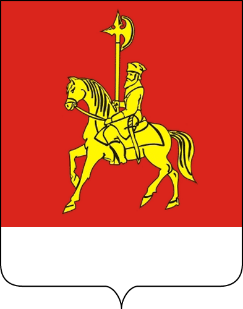 АДМИНИСТРАЦИЯ КАРАТУЗСКОГО РАЙОНАПОСТАНОВЛЕНИЕО внесении изменений в муниципальную программу «Развитие системы образования Каратузского района» В соответствии со ст. 179 Бюджетного кодекса Российской Федерации, ст. 26, 27.1 Устава муниципального образования «Каратузский район», Постановлением администрации Каратузского района от 24.08.2020 № 674-п «Об утверждении Порядка принятия решений о разработке муниципальных программ Каратузского района, их формирование и реализации», ПОСТАНОВЛЯЮ:1.Внести в муниципальную программу «Развитие системы образования Каратузского района», утвержденную постановлением администрации Каратузского района № 1162-п от 11.11.2013 года (в редакции от 03.04.2023 г. № 325-п) следующие изменения:В паспорте программы «Развитие системы образования Каратузского района», строку «Информация по ресурсному обеспечению муниципальной программы, в том числе в разбивке по источникам финансирования по годам реализации муниципальной программы» изложить в новой редакции:1.2 В приложении № 2 к муниципальной программе «Развитие системы образования Каратузского  района»,  в пункте 1 Паспорт подпрограммы строку «Информация по ресурсному обеспечению подпрограммы» изложить в следующей редакции:1.3.Приложение № 2 к подпрограмме 1 «Развитие дошкольного, общего и дополнительного образования детей», реализуемой в рамках муниципальной программы  «Развитие системы образования Каратузского района» изложить в следующей редакции согласно приложению № 1 к настоящему постановлению.1.4.  В приложении № 3 к муниципальной программе «Развитие системы образования Каратузского  района»,  в пункте 1 Паспорт подпрограммы строку «Информация по ресурсному обеспечению подпрограммы» изложить в следующей редакции:1.5.Приложение № 2 к подпрограмме 2 «Организация летнего отдыха, оздоровления, занятости детей и подростков», реализуемой в рамках муниципальной программы  «Развитие системы образования Каратузского района» изложить в следующей редакции согласно приложению № 2 к настоящему постановлению.1.6.  В приложении № 4 к муниципальной программе «Развитие системы образования Каратузского  района»,  в пункте 1 Паспорт подпрограммы строку «Информация по ресурсному обеспечению подпрограммы» изложить в следующей редакции:1.7.Приложение № 2 к подпрограмме 3 «Одаренные дети», реализуемой в рамках муниципальной программы  «Развитие системы образования Каратузского района» изложить в следующей редакции согласно приложению № 3 к настоящему постановлению.1.8.  В приложении № 5 к муниципальной программе «Развитие системы образования Каратузского  района»,  в пункте 1 Паспорт подпрограммы строку «Информация по ресурсному обеспечению подпрограммы» изложить в следующей редакции:1.9.Приложение № 2 к подпрограмме 4 «Обеспечение жизнедеятельности учреждений подведомственных Управлению образования администрации Каратузского района», реализуемой в рамках муниципальной программы  «Развитие системы образования Каратузского района» изложить в следующей редакции согласно приложению № 4 к настоящему постановлению.1.10.  В приложении № 7 к муниципальной программе «Развитие системы образования Каратузского  района»,  в пункте 1 Паспорт подпрограммы строку «Информация по ресурсному обеспечению подпрограммы» изложить в следующей редакции:1.11.Приложение № 2 к подпрограмме 7 «Обеспечение жизнедеятельности учреждений подведомственных Управлению образования администрации Каратузского района», реализуемой в рамках муниципальной программы  «Развитие системы образования Каратузского района» изложить в следующей редакции согласно приложению № 5 к настоящему постановлению.1.12. В приложении № 6 к муниципальной программе «Развитие системы образования Каратузского  района»,  в пункте 1 Паспорт подпрограммы строку «Информация по ресурсному обеспечению подпрограммы» изложить в следующей редакции:1.13. Приложение № 2 к подпрограмме 5 «Кадровый потенциал в системе образования Каратузского района», реализуемой в рамках муниципальной программы  «Развитие системы образования Каратузского района» изложить в следующей редакции согласно приложению № 6 к настоящему постановлению.1.14.Приложение №9 к муниципальной программе "Развитие системы образования Каратузского района" изложить в следующей редакции согласно приложению № 7  к настоящему постановлению.1.15. Приложение №10 к муниципальной программе "Развитие системы образования Каратузского района" изложить в следующей редакции согласно приложению № 8 к настоящему постановлению.Контроль за исполнением настоящего постановления возложить на А.А. Савина, заместителя главы района по социальным вопросам.3. Опубликовать постановление на официальном сайте администрации Каратузского района с адресом в информационно-телекоммуникационной сети Интернет – www.karatuzraion.ru4. Постановление вступает в силу в день, следующий за днем его официального опубликования в периодическом печатном издании «Вести муниципального образования «Каратузский район».Глава района                                                                           К.А. ТюнинПриложение №6 к постановлению администрации Каратузского района от  06.06.2023 № 525-пПриложение № 2 к подпрограмме 5 «Кадровый потенциал в системе образования Каратузского района» », реализуемой в рамках муниципальной программы "Развитие системы образования Каратузского района "ТЕРРИТОРИАЛЬНАЯ ИЗБИРАТЕЛЬНАЯ КОМИССИЯКАРАТУЗСКОГО РАЙОНА КРАСНОЯРСКОГО КРАЯРЕШЕНИЕО назначении председателя участковой избирательной комиссииизбирательного участка № 1407 Каратузского района Красноярского краяВ соответствии пунктом 7 статьи 28  Федерального закона от 12.06.2002 года № 67-ФЗ «Об основных гарантиях избирательных прав и права на участие в референдуме граждан Российской Федерации»,  территориальная избирательная комиссия Каратузского района Красноярского края РЕШИЛА:1. Назначить председателем  участковой избирательной комиссии избирательного участка №1407 Каратузского района Красноярского края: ТЕРРИТОРИАЛЬНАЯ ИЗБИРАТЕЛЬНАЯ КОМИССИЯКАРАТУЗСКОГО РАЙОНА КРАСНОЯРСКОГО КРАЯРЕШЕНИЕО назначении председателя участковой избирательной комиссииизбирательного участка № 1408 Каратузского района Красноярского краяВ соответствии пунктом 7 статьи 28  Федерального закона от 12.06.2002 года № 67-ФЗ «Об основных гарантиях избирательных прав и права на участие в референдуме граждан Российской Федерации»,  территориальная избирательная комиссия Каратузского района Красноярского края РЕШИЛА:ТЕРРИТОРИАЛЬНАЯ ИЗБИРАТЕЛЬНАЯ КОМИССИЯКАРАТУЗСКОГО РАЙОНА КРАСНОЯРСКОГО КРАЯРЕШЕНИЕО назначении председателя участковой избирательной комиссииизбирательного участка № 1409 Каратузского района Красноярского краяВ соответствии пунктом 7 статьи 28  Федерального закона от 12.06.2002 года № 67-ФЗ «Об основных гарантиях избирательных прав и права на участие в референдуме граждан Российской Федерации»,  территориальная избирательная комиссия Каратузского района Красноярского края РЕШИЛА:1. Назначить председателем  участковой избирательной комиссии избирательного участка №1409 Каратузского района Красноярского края:ТЕРРИТОРИАЛЬНАЯ ИЗБИРАТЕЛЬНАЯ КОМИССИЯКАРАТУЗСКОГО РАЙОНА КРАСНОЯРСКОГО КРАЯРЕШЕНИЕО назначении председателя участковой избирательной комиссииизбирательного участка № 1410 Каратузского района Красноярского краяВ соответствии пунктом 7 статьи 28  Федерального закона от 12.06.2002 года № 67-ФЗ «Об основных гарантиях избирательных прав и права на участие в референдуме граждан Российской Федерации»,  территориальная избирательная комиссия Каратузского района Красноярского края РЕШИЛА:1. Назначить председателем  участковой избирательной комиссии избирательного участка №1410 Каратузского района Красноярского края ТЕРРИТОРИАЛЬНАЯ ИЗБИРАТЕЛЬНАЯ КОМИССИЯКАРАТУЗСКОГО РАЙОНА КРАСНОЯРСКОГО КРАЯРЕШЕНИЕО назначении председателя участковой избирательной комиссииизбирательного участка № 1411 Каратузского района Красноярского краяВ соответствии пунктом 7 статьи 28  Федерального закона от 12.06.2002 года № 67-ФЗ «Об основных гарантиях избирательных прав и права на участие в референдуме граждан Российской Федерации», территориальная избирательная комиссия Каратузского района Красноярского края РЕШИЛА:ТЕРРИТОРИАЛЬНАЯ ИЗБИРАТЕЛЬНАЯ КОМИССИЯКАРАТУЗСКОГО РАЙОНА КРАСНОЯРСКОГО КРАЯРЕШЕНИЕО назначении председателя участковой избирательной комиссииизбирательного участка № 1412 Каратузского района Красноярского краяВ соответствии пунктом 7 статьи 28  Федерального закона от 12.06.2002 года № 67-ФЗ «Об основных гарантиях избирательных прав и права на участие в референдуме граждан Российской Федерации»,  территориальная избирательная комиссия Каратузского района Красноярского края РЕШИЛА:1. Назначить председателем  участковой избирательной комиссии избирательного участка №1412 Каратузского района Красноярского края: ТЕРРИТОРИАЛЬНАЯ ИЗБИРАТЕЛЬНАЯ КОМИССИЯКАРАТУЗСКОГО РАЙОНА КРАСНОЯРСКОГО КРАЯРЕШЕНИЕО назначении председателя участковой избирательной комиссииизбирательного участка № 1413 Каратузского района Красноярского краяВ соответствии пунктом 7 статьи 28  Федерального закона от 12.06.2002 года № 67-ФЗ «Об основных гарантиях избирательных прав и права на участие в референдуме граждан Российской Федерации»,  территориальная избирательная комиссия Каратузского района Красноярского края РЕШИЛА:1. Назначить председателем  участковой избирательной комиссии избирательного участка №1413 Каратузского района Красноярского края: ТЕРРИТОРИАЛЬНАЯ ИЗБИРАТЕЛЬНАЯ КОМИССИЯКАРАТУЗСКОГО РАЙОНА КРАСНОЯРСКОГО КРАЯРЕШЕНИЕО назначении председателя участковой избирательной комиссииизбирательного участка № 1414 Каратузского района Красноярского краяВ соответствии пунктом 7 статьи 28  Федерального закона от 12.06.2002 года № 67-ФЗ «Об основных гарантиях избирательных прав и права на участие в референдуме граждан Российской Федерации»,  территориальная избирательная комиссия Каратузского района Красноярского края РЕШИЛА:1. Назначить председателем  участковой избирательной комиссии избирательного участка №1414 Каратузского района Красноярского края ТЕРРИТОРИАЛЬНАЯ ИЗБИРАТЕЛЬНАЯ КОМИССИЯКАРАТУЗСКОГО РАЙОНА КРАСНОЯРСКОГО КРАЯРЕШЕНИЕО назначении председателя участковой избирательной комиссииизбирательного участка № 1415 Каратузского района Красноярского краяВ соответствии пунктом 7 статьи 28  Федерального закона от 12.06.2002 года № 67-ФЗ «Об основных гарантиях избирательных прав и права на участие в референдуме граждан Российской Федерации»,  территориальная избирательная комиссия Каратузского района Красноярского края РЕШИЛА:ТЕРРИТОРИАЛЬНАЯ ИЗБИРАТЕЛЬНАЯ КОМИССИЯКАРАТУЗСКОГО РАЙОНА КРАСНОЯРСКОГО КРАЯРЕШЕНИЕО назначении председателя участковой избирательной комиссииизбирательного участка № 1416 Каратузского района Красноярского краяВ соответствии пунктом 7 статьи 28  Федерального закона от 12.06.2002 года № 67-ФЗ «Об основных гарантиях избирательных прав и права на участие в референдуме граждан Российской Федерации»,  территориальная избирательная комиссия Каратузского района Красноярского края РЕШИЛА:ТЕРРИТОРИАЛЬНАЯ ИЗБИРАТЕЛЬНАЯ КОМИССИЯКАРАТУЗСКОГО РАЙОНА КРАСНОЯРСКОГО КРАЯРЕШЕНИЕО назначении председателя участковой избирательной комиссииизбирательного участка № 1417 Каратузского района Красноярского краяВ соответствии пунктом 7 статьи 28  Федерального закона от 12.06.2002 года № 67-ФЗ «Об основных гарантиях избирательных прав и права на участие в референдуме граждан Российской Федерации»,  территориальная избирательная комиссия Каратузского района Красноярского края РЕШИЛА:ТЕРРИТОРИАЛЬНАЯ ИЗБИРАТЕЛЬНАЯ КОМИССИЯКАРАТУЗСКОГО РАЙОНА КРАСНОЯРСКОГО КРАЯРЕШЕНИЕО назначении председателя участковой избирательной комиссииизбирательного участка № 1418 Каратузского района Красноярского краяВ соответствии пунктом 7 статьи 28  Федерального закона от 12.06.2002 года № 67-ФЗ «Об основных гарантиях избирательных прав и права на участие в референдуме граждан Российской Федерации»,  территориальная избирательная комиссия Каратузского района Красноярского края РЕШИЛА:ТЕРРИТОРИАЛЬНАЯ ИЗБИРАТЕЛЬНАЯ КОМИССИЯКАРАТУЗСКОГО РАЙОНА КРАСНОЯРСКОГО КРАЯРЕШЕНИЕО назначении председателя участковой избирательной комиссииизбирательного участка № 1419 Каратузского района Красноярского краяВ соответствии пунктом 7 статьи 28  Федерального закона от 12.06.2002 года № 67-ФЗ «Об основных гарантиях избирательных прав и права на участие в референдуме граждан Российской Федерации»,  территориальная избирательная комиссия Каратузского района Красноярского края РЕШИЛА:ТЕРРИТОРИАЛЬНАЯ ИЗБИРАТЕЛЬНАЯ КОМИССИЯКАРАТУЗСКОГО РАЙОНА КРАСНОЯРСКОГО КРАЯРЕШЕНИЕО назначении председателя участковой избирательной комиссииизбирательного участка № 1420 Каратузского района Красноярского краяВ соответствии пунктом 7 статьи 28  Федерального закона от 12.06.2002 года № 67-ФЗ «Об основных гарантиях избирательных прав и права на участие в референдуме граждан Российской Федерации»,  территориальная избирательная комиссия Каратузского района Красноярского края РЕШИЛА:ТЕРРИТОРИАЛЬНАЯ ИЗБИРАТЕЛЬНАЯ КОМИССИЯКАРАТУЗСКОГО РАЙОНА КРАСНОЯРСКОГО КРАЯРЕШЕНИЕО назначении председателя участковой избирательной комиссииизбирательного участка № 1421 Каратузского района Красноярского краяВ соответствии пунктом 7 статьи 28  Федерального закона от 12.06.2002 года № 67-ФЗ «Об основных гарантиях избирательных прав и права на участие в референдуме граждан Российской Федерации»,  территориальная избирательная комиссия Каратузского района Красноярского края РЕШИЛА:ТЕРРИТОРИАЛЬНАЯ ИЗБИРАТЕЛЬНАЯ КОМИССИЯКАРАТУЗСКОГО РАЙОНА КРАСНОЯРСКОГО КРАЯРЕШЕНИЕО назначении председателя участковой избирательной комиссииизбирательного участка № 1422 Каратузского района Красноярского краяВ соответствии пунктом 7 статьи 28  Федерального закона от 12.06.2002 года № 67-ФЗ «Об основных гарантиях избирательных прав и права на участие в референдуме граждан Российской Федерации»,  территориальная избирательная комиссия Каратузского района Красноярского края РЕШИЛА:1. Назначить председателем  участковой избирательной комиссии избирательного участка №1422 Каратузского района Красноярского края:ТЕРРИТОРИАЛЬНАЯ ИЗБИРАТЕЛЬНАЯ КОМИССИЯКАРАТУЗСКОГО РАЙОНА КРАСНОЯРСКОГО КРАЯРЕШЕНИЕО назначении председателя участковой избирательной комиссииизбирательного участка № 1423 Каратузского района Красноярского краяВ соответствии пунктом 7 статьи 28  Федерального закона от 12.06.2002 года № 67-ФЗ «Об основных гарантиях избирательных прав и права на участие в референдуме граждан Российской Федерации»,  территориальная избирательная комиссия Каратузского района Красноярского края РЕШИЛА:1. Назначить председателем  участковой избирательной комиссии избирательного участка №1423 Каратузского района Красноярского края: ТЕРРИТОРИАЛЬНАЯ ИЗБИРАТЕЛЬНАЯ КОМИССИЯКАРАТУЗСКОГО РАЙОНА КРАСНОЯРСКОГО КРАЯРЕШЕНИЕфО назначении председателя участковой избирательной комиссииизбирательного участка № 1424 Каратузского района Красноярского краяВ соответствии пунктом 7 статьи 28  Федерального закона от 12.06.2002 года № 67-ФЗ «Об основных гарантиях избирательных прав и права на участие в референдуме граждан Российской Федерации»,  территориальная избирательная комиссия Каратузского района Красноярского края РЕШИЛА:ТЕРРИТОРИАЛЬНАЯ ИЗБИРАТЕЛЬНАЯ КОМИССИЯКАРАТУЗСКОГО РАЙОНА КРАСНОЯРСКОГО КРАЯРЕШЕНИЕО назначении председателя участковой избирательной комиссииизбирательного участка № 1425 Каратузского района Красноярского краяВ соответствии пунктом 7 статьи 28  Федерального закона от 12.06.2002 года № 67-ФЗ «Об основных гарантиях избирательных прав и права на участие в референдуме граждан Российской Федерации»,  территориальная избирательная комиссия Каратузского района Красноярского края РЕШИЛА:ТЕРРИТОРИАЛЬНАЯ ИЗБИРАТЕЛЬНАЯ КОМИССИЯКАРАТУЗСКОГО РАЙОНА КРАСНОЯРСКОГО КРАЯРЕШЕНИЕО назначении председателя участковой избирательной комиссииизбирательного участка № 1426 Каратузского района Красноярского краяВ соответствии пунктом 7 статьи 28  Федерального закона от 12.06.2002 года № 67-ФЗ «Об основных гарантиях избирательных прав и права на участие в референдуме граждан Российской Федерации»,  территориальная избирательная комиссия Каратузского района Красноярского края РЕШИЛА:1. Назначить председателем  участковой избирательной комиссии избирательного участка №1426 Каратузского района Красноярского края: ТЕРРИТОРИАЛЬНАЯ ИЗБИРАТЕЛЬНАЯ КОМИССИЯКАРАТУЗСКОГО РАЙОНА КРАСНОЯРСКОГО КРАЯРЕШЕНИЕО назначении председателя участковой избирательной комиссииизбирательного участка № 1427 Каратузского района Красноярского краяВ соответствии пунктом 7 статьи 28  Федерального закона от 12.06.2002 года № 67-ФЗ «Об основных гарантиях избирательных прав и права на участие в референдуме граждан Российской Федерации»,  территориальная избирательная комиссия Каратузского района Красноярского края РЕШИЛА:ТЕРРИТОРИАЛЬНАЯ ИЗБИРАТЕЛЬНАЯ КОМИССИЯКАРАТУЗСКОГО РАЙОНА КРАСНОЯРСКОГО КРАЯРЕШЕНИЕО назначении председателя участковой избирательной комиссииизбирательного участка № 1428 Каратузского района Красноярского краяВ соответствии пунктом 7 статьи 28  Федерального закона от 12.06.2002 года № 67-ФЗ «Об основных гарантиях избирательных прав и права на участие в референдуме граждан Российской Федерации»,  территориальная избирательная комиссия Каратузского района Красноярского края РЕШИЛА:ТЕРРИТОРИАЛЬНАЯ ИЗБИРАТЕЛЬНАЯ КОМИССИЯКАРАТУЗСКОГО РАЙОНА КРАСНОЯРСКОГО КРАЯРЕШЕНИЕО назначении председателя участковой избирательной комиссииизбирательного участка № 1429 Каратузского района Красноярского краяВ соответствии пунктом 7 статьи 28  Федерального закона от 12.06.2002 года № 67-ФЗ «Об основных гарантиях избирательных прав и права на участие в референдуме граждан Российской Федерации»,  территориальная избирательная комиссия Каратузского района Красноярского края РЕШИЛА:ТЕРРИТОРИАЛЬНАЯ ИЗБИРАТЕЛЬНАЯ КОМИССИЯКАРАТУЗСКОГО РАЙОНА КРАСНОЯРСКОГО КРАЯРЕШЕНИЕО назначении председателя участковой избирательной комиссииизбирательного участка № 1430 Каратузского района Красноярского краяВ соответствии пунктом 7 статьи 28  Федерального закона от 12.06.2002 года № 67-ФЗ «Об основных гарантиях избирательных прав и права на участие в референдуме граждан Российской Федерации»,  территориальная избирательная комиссия Каратузского района Красноярского края РЕШИЛА:ТЕРРИТОРИАЛЬНАЯ ИЗБИРАТЕЛЬНАЯ КОМИССИЯКАРАТУЗСКОГО РАЙОНА КРАСНОЯРСКОГО КРАЯРЕШЕНИЕО назначении председателя участковой избирательной комиссииизбирательного участка № 1431 Каратузского района Красноярского краяВ соответствии пунктом 7 статьи 28  Федерального закона от 12.06.2002 года № 67-ФЗ «Об основных гарантиях избирательных прав и права на участие в референдуме граждан Российской Федерации»,  территориальная избирательная комиссия Каратузского района Красноярского края РЕШИЛА:ТЕРРИТОРИАЛЬНАЯ ИЗБИРАТЕЛЬНАЯ КОМИССИЯКАРАТУЗСКОГО РАЙОНА КРАСНОЯРСКОГО КРАЯРЕШЕНИЕО формировании участковой избирательной комиссииизбирательного участка № 1407 Каратузского района Красноярского краяРассмотрев предложения по кандидатурам для назначения в составы участковых  избирательных  комиссий,    в соответствии со статьями 20, 22, 27 Федерального закона  "Об  основных  гарантиях избирательных прав и права на участие в референдуме граждан Российской Федерации",  «Методическими рекомендациями о порядке формирования территориальных, окружных и участковых избирательных комиссий, утвержденными постановлением Центральной избирательной комиссии Российской Федерации от 15 марта 2023 года N111/863-8»,  решением территориальной избирательной комиссии Каратузского района Красноярского края от 27 марта 2023 года №22/109 «Об утверждении Перечня и количественного состава участковых избирательных комиссий,  избирательных участков с №№1407 по 1431, подлежащих формированию  территориальной избирательной комиссией  Каратузского района Красноярского края в 2023 году»,  территориальная избирательная комиссия Каратузского района Красноярского края РЕШИЛА: 1.Сформировать участковую избирательную комиссию избирательного участка №1407 Каратузского района Красноярского края в количестве 11 членов с правом решающего голоса, назначив в ее состав следующие кандидатуры:2. Направить копию настоящего решения в Избирательную комиссию Красноярского края и участковую избирательную комиссию избирательного участка №1407.3. Опубликовать настоящее решение в периодическом печатном издании «Вести Муниципального образования «Каратузский район».ТЕРРИТОРИАЛЬНАЯ ИЗБИРАТЕЛЬНАЯ КОМИССИЯКАРАТУЗСКОГО РАЙОНА КРАСНОЯРСКОГО КРАЯРЕШЕНИЕО формировании участковой избирательной комиссииизбирательного участка № 1408 Каратузского района Красноярского краяРассмотрев предложения по кандидатурам для назначения в составы участковых  избирательных  комиссий,   в соответствии со статьями 20, 22, 27 Федерального закона  "Об  основных  гарантиях избирательных прав и права на участие в референдуме граждан Российской Федерации",  «Методическими рекомендациями о порядке формирования территориальных, окружных и участковых избирательных комиссий, утвержденными постановлением Центральной избирательной комиссии Российской Федерации от 15 марта 2023 года N111/863-8», решением территориальной избирательной комиссии Каратузского района Красноярского края от 27 марта 2023 года №22/109 «Об утверждении Перечня и количественного состава участковых избирательных комиссий,  избирательных участков с №№1407 по 1431, подлежащих формированию  территориальной избирательной комиссией  Каратузского района Красноярского края в 2023 году»,  территориальная избирательная комиссия Каратузского района Красноярского края РЕШИЛА:1.Сформировать участковую избирательную комиссию избирательного участка №1408 Каратузского района Красноярского края в количестве 11 членов с правом решающего голоса, назначив в ее состав следующие кандидатуры:Баюсову Тамару Александровну, 1966 года рождения, имеющую среднее специальное образование, медсестру КГБУЗ «Каратузская РБ» в МБДОУ д/с «Солнышко», предложенную для назначения в состав комиссии собранием избирателей по месту работы;2. Направить копию настоящего решения в Избирательную комиссию Красноярского края и участковую избирательную комиссию избирательного участка №1408.3. Опубликовать настоящее решение в периодическом печатном издании «Вести Муниципального образования «Каратузский район».ТЕРРИТОРИАЛЬНАЯ ИЗБИРАТЕЛЬНАЯ КОМИССИЯКАРАТУЗСКОГО РАЙОНА КРАСНОЯРСКОГО КРАЯРЕШЕНИЕО формировании участковой избирательной комиссииизбирательного участка № 1409 Каратузского района Красноярского краяРассмотрев предложения по кандидатурам для назначения в составы участковых избирательных комиссий, в соответствии со статьями 20, 22, 27 Федерального закона "Об основных гарантиях избирательных прав и права на участие в референдуме граждан Российской Федерации", «Методическими рекомендациями о порядке формирования территориальных, окружных и участковых избирательных комиссий, утвержденными постановлением Центральной избирательной комиссии Российской Федерации от 15 марта 2023 года N111/863-8», решением территориальной избирательной комиссии Каратузского района Красноярского края от 27 марта 2023 года №22/109 «Об утверждении Перечня и количественного состава участковых избирательных комиссий, избирательных участков с №№ 1407 по 1431, подлежащих формированию территориальной избирательной комиссией Каратузского района  Красноярского края в 2023 году», территориальная избирательная комиссия Каратузского района Красноярского края РЕШИЛА: 1.Сформировать участковую избирательную комиссию избирательного участка №1409 Каратузского района Красноярского края в количестве 9 членов с правом решающего голоса, назначив в ее состав следующие кандидатуры:Гречишкину Раису Дмитриевну, 1953 года рождения, имеющую среднее специальное образование, пенсионера, предложенную для назначения в состав комиссии Каратузским местным (районным) отделением Красноярского регионального (краевого) отделения политической партии «КОММУНИСТИЧЕСКАЯ ПАРТИЯ РОССИЙСКОЙ ФЕДЕРАЦИИ»;Епифанова Виктора Ивановича, 1954 года рождения, имеющего среднее специальное образование, пенсионера, предложенного для назначения в состав комиссии Красноярским региональным отделением политической партии «Либерально-демократическая партия России»;2. Направить копию настоящего решения в Избирательную комиссию Красноярского края и участковую избирательную комиссию избирательного участка №1409.3. Опубликовать настоящее решение в периодическом печатном издании «Вести Муниципального образования «Каратузский район».ТЕРРИТОРИАЛЬНАЯ ИЗБИРАТЕЛЬНАЯ КОМИССИЯКАРАТУЗСКОГО РАЙОНА КРАСНОЯРСКОГО КРАЯРЕШЕНИЕО формировании участковой избирательной комиссииизбирательного участка № 1410 Каратузского района Красноярского краяРассмотрев предложения по кандидатурам для назначения в составы участковых  избирательных  комиссий,   в соответствии со статьями 20, 22, 27 Федерального закона  "Об  основных  гарантиях избирательных прав и права на участие в референдуме граждан Российской Федерации",  «Методическими рекомендациями о порядке формирования территориальных, окружных и участковых избирательных комиссий, утвержденными постановлением Центральной избирательной комиссии Российской Федерации от 15 марта 2023 года N111/863-8», решением территориальной избирательной комиссии Каратузского района Красноярского края от 27 марта 2023 года №22/109 «Об утверждении Перечня и количественного состава участковых избирательных комиссий,  избирательных участков с №№1407 по 1431, подлежащих формированию  территориальной избирательной комиссией  Каратузского района Красноярского края в 2023 году»,  территориальная избирательная комиссия Каратузского района Красноярского края РЕШИЛА: 1. Сформировать участковую избирательную комиссию избирательного участка №1410 Каратузского района Красноярского края в количестве 14 членов с правом решающего голоса, назначив в ее состав следующие кандидатуры:Банникову Людмилу Владимировну, 1976 года рождения, имеющую высшее образование, библиотекаря МБУК "Межпоселенческая библиотека Каратузского района", предложенного для назначения в состав комиссии собранием избирателей по месту работы;Безруких Софью Андреевну, 1990  года рождения, имеющую высшее образование, методиста МБУК "Межпоселенческая библиотека Каратузского района", предложенного для назначения в состав комиссии собранием избирателей по месту работы;Бойкову Ольгу Владимировну, 1983 года рождения, имеющую высшее профессиональное образование, старшего помощника военного комиссара военного комиссариата Каратузского района Красноярского края, предложенную для назначения в состав комиссии региональным отделением Политической партии ЛДПР - «Либерально-демократическая партия России»;Донских Ирину Викторовну, 1973 года рождения, имеющую высшее образование, оператора АЗС ООО «Каратузский ТВК», предложенную для назначения в состав комиссии собранием избирателей по месту работы;Клюеву Татьяну Викторовну, 1985 года рождения, имеющую среднее профессиональное образование, медсестра КГБУЗ "Каратузской РБ", предложенную для назначения в состав комиссии Каратузским местным (районным) отделением Красноярского регионального (краевого) отделения политической партии «КОММУНИСТИЧЕСКАЯ ПАРТИЯ РОССИЙСКОЙ ФЕДЕРАЦИИ»;Николаева Павла Владимировича, 1986 года рождения, имеющего высшее  образование, учителя  МБОУ "Каратузская СОШ", предложенного для назначения в состав комиссии собранием избирателей по месту работы;Николаеву Любовь Николаевну, 1963 года рождения, имеющую высшее образование, директор  МБУК «Межпоселенческая  библиотека Каратузского района», предложенную для назначения в состав комиссии Местным политическим советом Каратузского районного местного отделения Красноярского регионального отделения Всероссийской политической партии «ЕДИНАЯ РОССИЯ»;Ремизову Наталью Станиславовну, 1978 года рождения, имеющую высшее образование, ведущего документоведа СП КГБУ «МФЦ» в с. Каратузское, предложенную для назначения в состав комиссии собранием избирателей по месту работы;Сайгутину Анастасию Анатольевну, 1984 года рождения, имеющую среднее профессиональное образование, библиотекарь МБУК «Межпоселенческая библиотека Каратузского района», предложенного для назначения в состав комиссии собранием избирателей по месту работы;Синицына Антона Сергеевича, 1985 года рождения, имеющего высшее образование, учителя МБОУ Черемушкинская СОШ, предложенного для назначения в состав комиссии собранием избирателей по месту работы;Стабровскую Ольгу Дмитриевну, 1959 года рождения, имеющую высшее  образование, пенсионера, предложенную для назначения в состав комиссии местным отделением Социалистической политической партии «СПРАВЕДЛИВАЯ РОССИЯ – ПАТРИОТЫ - ЗА ПРАВДУ» в Каратузском  районе Красноярского края;Хвощевских Ольгу Николаевну, 1974 года рождения, имеющую среднее специальное  образование, старшей медсестры  КГБУЗ "Каратузской  РБ", предложенную для назначения в состав комиссии собранием избирателей по месту работы;Храмова Егора Сергеевича, 1990 года рождения, имеющего высшее  образование, заместитель директора по АХЧ МБОУ "Каратузская СОШ", предложенного для назначения в состав комиссии собранием избирателей по месту работы;Храмову Екатерину Викторовну, 1988 года рождения,  имеющую высшее образование, педагога-библиотекаря  МБОУ "Каратузская СОШ", предложенную для назначения в состав комиссии собранием избирателей по месту работы.ТЕРРИТОРИАЛЬНАЯ ИЗБИРАТЕЛЬНАЯ КОМИССИЯКАРАТУЗСКОГО РАЙОНА КРАСНОЯРСКОГО КРАЯРЕШЕНИЕО формировании участковой избирательной комиссииизбирательного участка № 1411 Каратузского района Красноярского краяРассмотрев предложения по кандидатурам для назначения в составы участковых  избирательных комиссий, в соответствии со статьями 20, 22, 27 Федерального закона  "Об основных гарантиях избирательных прав и права на участие в референдуме граждан Российской Федерации", «Методическими рекомендациями о порядке формирования территориальных, окружных и участковых избирательных комиссий, утвержденными постановлением Центральной избирательной комиссии Российской Федерации от 15 марта 2023 года N111/863-8», решением  территориальной избирательной комиссии Каратузского района Красноярского края от 27 марта 2023 года №22/109 «Об утверждении Перечня и количественного состава участковых избирательных комиссий,  избирательных участков с №№1407 по 1431, подлежащих формированию  территориальной избирательной комиссией Каратузского района Красноярского края в 2023 году», территориальная избирательная комиссия Каратузского района Красноярского края РЕШИЛА: 1.Сформировать участковую избирательную комиссию избирательного участка №1411 Каратузского района Красноярского края в количестве 7 членов с правом решающего голоса, назначив в ее состав следующие кандидатуры:Арлакову Евгению Викторовну, 1980 года рождения, имеющую среднее специальное образование, повара МБДОУ Ширыштыкский детский сад "Родничок", предложенную для назначения в состав комиссии  Каратузским местным (районным) отделением Красноярского регионального (краевого) отделения политической партии «КОММУНИСТИЧЕСКАЯ ПАРТИЯ РОССИЙСКОЙ ФЕДЕРАЦИИ»;Гулевскую Анастасию Петровну, 1980 года рождения, имеющую среднее образование,  воспитателя  МБДОУ Ширыштыкский детский сад "Родничок", предложенную для назначения в состав комиссии Красноярским региональным отделением политической партии «Либерально-демократическая партия России»;2. Направить копию настоящего решения в Избирательную комиссию Красноярского края и участковую избирательную комиссию избирательного участка №1411.3. Опубликовать настоящее решение в периодическом печатном издании «Вести Муниципального образования «Каратузский район».ТЕРРИТОРИАЛЬНАЯ ИЗБИРАТЕЛЬНАЯ КОМИССИЯКАРАТУЗСКОГО РАЙОНА КРАСНОЯРСКОГО КРАЯРЕШЕНИЕО формировании участковой избирательной комиссииизбирательного участка № 1412 Каратузского района Красноярского краяРассмотрев  предложения по кандидатурам для назначения в составы участковых  избирательных комиссий, в соответствии со статьями 20, 22, 27 Федерального закона "Об основных гарантиях избирательных прав и права на участие в референдуме граждан Российской Федерации", «Методическими рекомендациями о порядке формирования территориальных, окружных и участковых избирательных комиссий, утвержденными постановлением Центральной избирательной комиссии Российской Федерации от 15 марта 2023 года N111/863-8», решением  территориальной избирательной комиссии Каратузского района Красноярского края от 27 марта 2023 года №22/109 «Об утверждении Перечня и количественного состава участковых избирательных комиссий, избирательных участков с №№ 1407 по 1431, подлежащих формированию территориальной избирательной комиссией Каратузского района Красноярского края в 2023 году», территориальная избирательная комиссия Каратузского района Красноярского края РЕШИЛА: 1. Сформировать участковую избирательную комиссию избирательного участка №1412 Каратузского района Красноярского края в количестве 7 членов с правом решающего голоса, назначив в ее состав следующие кандидатуры:Галкину Галину Васильевну, 1967 года рождения, имеющую средне-специальное образование, пенсионера, предложенную для назначения в состав комиссии Каратузским местным (районным) отделением Красноярского регионального (краевого) отделения политической партии «КОММУНИСТИЧЕСКАЯ ПАРТИЯ РОССИЙСКОЙ ФЕДЕРАЦИИ»;Дегтяреву Татьяну Николаевну,1984 года рождения, имеющую высшее профессиональное образование, учителя МБОУ Ширыштыкская СОШ, предложенную для назначения в состав комиссии собранием избирателей по месту работы;Евсееву Людмилу Егоровну, 1953 года рождения, имеющую среднее специальное образование, пенсионера, предложенную для назначения в состав комиссии местным отделением Социалистической политической партии «СПРАВЕДЛИВАЯ РОССИЯ-ПАТРИОТЫ-ЗА-ПРАВДУ» в Каратузском районе Красноярского края;Подлеснову Елену Ивановну, 1958 года рождения, имеющую среднее образование, пенсионера, предложенную для назначения в состав комиссии собранием избирателей по месту жительства;Сикачеву Ирину Петровну, 1982 года рождения, имеющую средне-специальное образование, почтальона Почта России Ширыштык ОПС, предложенную для назначения в состав комиссии Красноярским региональным отделением политической партии «Либерально-демократическая партия России»;2. Направить копию настоящего решения в Избирательную комиссию Красноярского края и участковую избирательную комиссию избирательного участка №1412.3. Опубликовать настоящее решение в периодическом печатном издании «Вести Муниципального образования «Каратузский район».ТЕРРИТОРИАЛЬНАЯ ИЗБИРАТЕЛЬНАЯ КОМИССИЯКАРАТУЗСКОГО РАЙОНА КРАСНОЯРСКОГО КРАЯРЕШЕНИЕО формировании участковой избирательной комиссииизбирательного участка № 1413 Каратузского района Красноярского краяРассмотрев предложения по кандидатурам для назначения в составы участковых  избирательных  комиссий,   в соответствии со статьями 20, 22, 27 Федерального закона  "Об  основных  гарантиях избирательных прав и права на участие в референдуме граждан Российской Федерации",  «Методическими рекомендациями о порядке формирования территориальных, окружных и участковых избирательных комиссий, утвержденными постановлением Центральной избирательной комиссии Российской Федерации от 15 марта 2023 года N111/863-8», решением территориальной избирательной комиссии Каратузского района Красноярского края от 27 марта 2023 года №22/109 «Об утверждении Перечня и количественного состава участковых избирательных комиссий,  избирательных участков с №№1407 по 1431, подлежащих формированию  территориальной избирательной комиссией  Каратузского района Красноярского края в 2023 году»,  территориальная избирательная комиссия Каратузского района Красноярского края РЕШИЛА: 1. Сформировать участковую избирательную комиссию избирательного участка №1413 Каратузского района Красноярского края в количестве 7 членов с правом решающего голоса, назначив в ее состав следующие кандидатуры:Брезгину Надежду Леонидовну, 1971 года рождения, имеющую высшее образование, директора  МБОУ «Верхнекужебарская СОШ», предложенную для назначения в состав комиссии собранием избирателей по месту работы;Голубкову Нину Ивановну, 1952 года рождения, имеющую высшее профессиональное образование, учителя МБОУ «Верхнекужебарская СОШ», предложенную для назначения в состав комиссии собранием избирателей по месту работы;Даниленко Наталью Владимировну, 1976 года рождения, повара МБОУ «Верхнекужебарская СОШ», предложенную  для назначения в состав комиссии Каратузским местным (районным) отделением Красноярского регионального (краевого) отделения политической партии «КОММУНИСТИЧЕСКАЯ ПАРТИЯ РОССИЙСКОЙ ФЕДЕРАЦИИ»;Ефимова Александра Владимировича, 1990 года рождения, имеющего среднее общее образование,  учителя  МБОУ «Верхнекужебарская СОШ», предложенного для назначения в состав комиссии местным отделением Социалистической политической партии «СПРАВЕДЛИВАЯ РОССИЯ – ПАТРИОТЫ – ЗА ПРАВДУ» в Каратузском  районе Красноярского края»;Интерова Сергея Юрьевича, 1956 года рождения, имеющего профессионально-техническое образование, пенсионера, предложенного для назначения в состав комиссии региональным отделением Политической партии ЛДПР-Либерально-демократическая партия России;Кудинову Светлану Валерьевну, 2000 года рождения, имеющую средне-специальное образование, учителя МБОУ Верхнекужебарская СОШ, предложенную для назначения в состав комиссии собранием избирателей по месту работы;2. Направить копию настоящего решения в Избирательную комиссию Красноярского края  и участковую избирательную комиссию избирательного участка № 1413.3.Опубликовать настоящее решение в периодическом печатном издание «Вести Муниципального образования «Каратузский район».ТЕРРИТОРИАЛЬНАЯ ИЗБИРАТЕЛЬНАЯ КОМИССИЯКАРАТУЗСКОГО РАЙОНА КРАСНОЯРСКОГО КРАЯРЕШЕНИЕО формировании участковой избирательной комиссииизбирательного участка № 1414 Каратузского района Красноярского краяРассмотрев предложения по кандидатурам для назначения в составы участковых  избирательных  комиссий,   в соответствии со статьями 20, 22, 27 Федерального закона  "Об  основных  гарантиях избирательных прав и права на участие в референдуме граждан Российской Федерации",  «Методическими рекомендациями о порядке формирования территориальных, окружных и участковых избирательных комиссий, утвержденными постановлением Центральной избирательной комиссии Российской Федерации от 15 марта 2023 года N111/863-8», решением  территориальной избирательной комиссии Каратузского района Красноярского края от 27 марта 2023 года №22/109 «Об утверждении Перечня и количественного состава участковых избирательных комиссий,  избирательных участков с №№1407 по 1431, подлежащих формированию  территориальной избирательной комиссией  Каратузского района Красноярского края в 2023 году»,  территориальная избирательная комиссия Каратузского района Красноярского края РЕШИЛА: 1.Сформировать участковую избирательную комиссию избирательного участка №1414 Каратузского района Красноярского края в количестве 9 членов с правом решающего голоса, назначив в ее состав следующие кандидатуры:Ваулину Светлану Яковлевну, 1978 года рождения, имеющую среднее специальное образование, младшего воспитателя МБДОУ Верхнекужебарский детский сад "Ромашка", предложенную для назначения в состав комиссии собранием избирателей по месту работы;Кобзарь Наталью Ивановну, 1982 года рождения, имеющую основное общее образование, уборщица МБОУ Верхнекужебарская СОШ, предложенную для назначения в состав комиссии собранием избирателей по месту работы;Королеву Екатерину Геннадьевну, 1986 года рождения, имеющую общее образование, заведующую  хозяйством  МБОУ «Верхнекужебарская СОШ», предложенную для назначения в состав комиссии региональным отделением Политической партии ЛДПР-Либерально-демократическая партия России;Кузьмину Евгению Владимировну, 1977 года рождения, имеющую среднее специальное образование, продавца  магазина «Водолей», предложенную для назначения в состав комиссии собранием избирателей по месту работы;Мельникову Наталью Васильевну, 1974 года рождения, имеющую среднее специальное образование, специалиста КГБУ СО КЦСОН Каратузский, предложенную для назначения в состав комиссии собранием избирателей по месту жительства;Михалеву Надежду Ивановну, 1956 года рождения, имеющую среднее техническое образование, пенсионера, предложенную для назначения в состав комиссии собранием избирателей по месту жительства;Половинкину Любовь Анатольевну, 1984 года рождения, имеющую среднее общее образование, временно неработающую,  предложенную для назначения в состав комиссии Каратузским местным (районным) отделением Красноярского регионального (краевого) отделения политической партии «КОММУНИСТИЧЕСКАЯ ПАРТИЯ РОССИЙСКОЙ ФЕДЕРАЦИИ»;2. Направить копию настоящего решения в Избирательную комиссию Красноярского края и участковую избирательную комиссию избирательного участка №1414.3. Опубликовать настоящее решение в периодическом печатном издании «Вести Муниципального образования «Каратузский район».ТЕРРИТОРИАЛЬНАЯ ИЗБИРАТЕЛЬНАЯ КОМИССИЯКАРАТУЗСКОГО РАЙОНА КРАСНОЯРСКОГО КРАЯРЕШЕНИЕО формировании участковой избирательной комиссииизбирательного участка № 1415 Каратузского района Красноярского краяРассмотрев предложения по кандидатурам для назначения в составы участковых  избирательных  комиссий,   в соответствии со статьями 20, 22, 27 Федерального закона  "Об  основных  гарантиях избирательных прав и права на участие в референдуме граждан Российской Федерации",  «Методическими рекомендациями о порядке формирования территориальных, окружных и участковых избирательных комиссий, утвержденными постановлением Центральной избирательной комиссии Российской Федерации от 15 марта 2023 года N111/863-8», решением  территориальной избирательной комиссии Каратузского района Красноярского края от 27 марта 2023 года №22/109 «Об утверждении Перечня и количественного состава участковых избирательных комиссий,  избирательных участков с №№1407 по 1431, подлежащих формированию  территориальной избирательной комиссией  Каратузского района Красноярского края в 2023 году», территориальная избирательная комиссия Каратузского района Красноярского края РЕШИЛА: 2. Направить копию настоящего решения в Избирательную комиссию Красноярского края и   участковую избирательную комиссию избирательного участка №1415.3. Опубликовать настоящее решение в периодическом печатном издание «Вести Муниципального образования «Каратузский район».ТЕРРИТОРИАЛЬНАЯ ИЗБИРАТЕЛЬНАЯ КОМИССИЯКАРАТУЗСКОГО РАЙОНА КРАСНОЯРСКОГО КРАЯРЕШЕНИЕО формировании участковой избирательной комиссииизбирательного участка № 1416 Каратузского района Красноярского краяРассмотрев предложения по кандидатурам для назначения в составы участковых  избирательных комиссий, в соответствии со статьями 20, 22, 27 Федерального закона "Об основных гарантиях избирательных прав и права на участие в референдуме граждан Российской Федерации", «Методическими рекомендациями о порядке формирования территориальных, окружных и участковых избирательных комиссий, утвержденными постановлением Центральной избирательной комиссии Российской Федерации от 15 марта 2023 года N111/863-8», решением  территориальной избирательной комиссии Каратузского района Красноярского края от 27 марта 2023 года №22/109 «Об утверждении Перечня и количественного состава участковых избирательных комиссий, избирательных участков с №№ 1407 по 1431, подлежащих формированию территориальной избирательной комиссией Каратузского района Красноярского края в 2023 году», территориальная избирательная комиссия Каратузского района Красноярского края РЕШИЛА: 1. Сформировать участковую избирательную комиссию избирательного участка №1416 Каратузского района Красноярского края в количестве 9 членов с правом решающего голоса, назначив в ее состав следующие кандидатуры:Болотову Елену Трофимовну, 1965 года рождения, имеющую среднее общее образование, сестру-хозяйку МБУЗ «Каратузская РБ» Моторская участковая больница, предложенную для назначения в состав комиссии собранием избирателей по месту работы;Болотову Марию Юрьевну, 1989 года рождения, имеющую среднее профессиональное образование, педагога библиотекаря МБОУ Моторская СОШ, предложенную для назначения в состав комиссии собранием избирателей по месту работы;Гороховского Игоря Николаевича, 1963 года рождения, имеющего среднее специальное  образование, заведующего структурного подразделения  МБУК "КС КАРАТУЗСКОГО РАЙОНА", предложенного для назначения в состав комиссии собранием избирателей по месту работы;Кримберг Татьяну Николаевну, 1983 года рождения, имеющую высшее профессиональное образование, заместителя главы Моторского сельсовета, предложенную для назначения в состав комиссии собранием избирателей по месту работы;2. Направить копию настоящего решения в Избирательную комиссию Красноярского края и   участковую избирательную комиссию избирательного участка №1416.3. Опубликовать настоящее решение в периодическом печатном издании «Вести Муниципального образования «Каратузский район».ТЕРРИТОРИАЛЬНАЯ ИЗБИРАТЕЛЬНАЯ КОМИССИЯКАРАТУЗСКОГО РАЙОНА КРАСНОЯРСКОГО КРАЯРЕШЕНИЕО формировании участковой избирательной комиссииизбирательного участка № 1417 Каратузского района Красноярского краяРассмотрев предложения по кандидатурам для назначения в составы участковых  избирательных  комиссий,   в соответствии со статьями 20, 22, 27 Федерального закона  "Об  основных  гарантиях избирательных прав и права на участие в референдуме граждан Российской Федерации",  «Методическими рекомендациями о порядке формирования территориальных, окружных и участковых избирательных комиссий, утвержденными постановлением Центральной избирательной комиссии Российской Федерации от 15 марта 2023 года N111/863-8», решением  территориальной избирательной комиссии Каратузского района Красноярского края от 27 марта 2023 года №22/109 «Об утверждении Перечня и количественного состава участковых избирательных комиссий,  избирательных участков с №№1407 по 1431, подлежащих формированию  территориальной избирательной комиссией  Каратузского района Красноярского края в 2023 году»,  территориальная избирательная комиссия Каратузского района Красноярского края РЕШИЛА: 1. Сформировать участковую избирательную комиссию избирательного участка №1417 Каратузского района Красноярского края в количестве 7 членов с правом решающего голоса, назначив в ее состав следующие кандидатуры:Аттинк Ирину Юрьевну, 1991 года рождения, имеющую высшее образование, музыкального руководителя   МБДОУ «Моторский детский сад «Теремок»», предложенную для назначения в состав комиссии собранием избирателей по месту работы;Балашову Анну Владимировну, 1973 года рождения, имеющую  высшее образование, учителя в МБОУ «Моторская СОШ», предложенную для назначения в состав комиссии Каратузским местным (районным) отделением Красноярского регионального (краевого) отделения политической партии «КОММУНИСТИЧЕСКАЯ ПАРТИЯ РОССИЙСКОЙ ФЕДЕРАЦИИ»;Брудерса Ивана Александровича, 1968 года рождения, имеющего среднее (полное) общее образование, временно неработающего, предложенного для назначения в состав комиссии собранием избирателей по месту жительства;Гришину Надежду Васильевну,1960 года рождения, имеющую высшее образование, учителя  МБОУ «Моторская СОШ», предложенную для назначения в состав комиссии собранием избирателей по месту работы;Линд Лиану Карловну, 1975 года рождения, имеющую профессионально-техническое образование, машиниста по стирке и ремонту спецодежды КГБУЗ «Каратузская РБ», предложенную для назначения в состав комиссии местным отделением Социалистической политической партии «СПРАВЕДЛИВАЯ РОССИЯ – ПАТРИОТЫ – ЗА ПРАВДУ» в Каратузском районе Красноярского края»;Сафронову Татьяну Павловну, 1977 года рождения, имеющую среднее профессиональное образование, учителя МБОУ «Моторская СОШ», предложенную для назначения в состав комиссии Региональным отделением Политической партии ЛДПР - «Либерально-демократическая партия России»;2. Направить копию настоящего решения в Избирательную комиссию Красноярского края и   участковую избирательную комиссию избирательного участка №1417.3. Опубликовать настоящее решение в периодическом печатном издании «Вести Муниципального образования «Каратузский район».ТЕРРИТОРИАЛЬНАЯ ИЗБИРАТЕЛЬНАЯ КОМИССИЯКАРАТУЗСКОГО РАЙОНА КРАСНОЯРСКОГО КРАЯРЕШЕНИЕО формировании участковой избирательной комиссииизбирательного участка № 1418 Каратузского района Красноярского краяРассмотрев предложения по кандидатурам для назначения в составы участковых  избирательных комиссий, в соответствии со статьями 20, 22, 27 Федерального закона  "Об основных  гарантиях избирательных прав и права на участие в референдуме граждан Российской Федерации", «Методическими рекомендациями о порядке формирования территориальных, окружных и участковых избирательных комиссий, утвержденными постановлением Центральной избирательной комиссии Российской Федерации от 15 марта 2023 года N111/863-8», решением территориальной избирательной комиссии Каратузского района Красноярского края от 27 марта 2023 года №22/109 «Об утверждении Перечня и количественного состава участковых избирательных комиссий, избирательных участков с №№1407 по 1431, подлежащих формированию  территориальной избирательной комиссией  Каратузского района Красноярского края в 2023 году», территориальная избирательная комиссия Каратузского района Красноярского края РЕШИЛА: 1. Сформировать участковую избирательную комиссию избирательного участка №1418 Каратузского района Красноярского края в количестве 5 членов с правом решающего голоса, назначив в ее состав следующие кандидатуры:2. Направить копию настоящего решения в Избирательную комиссию Красноярского края и   участковую избирательную комиссию избирательного участка №1418.3. Опубликовать настоящее решение в периодическом печатном издании «Вести Муниципального образования «Каратузский район».ТЕРРИТОРИАЛЬНАЯ ИЗБИРАТЕЛЬНАЯ КОМИССИЯКАРАТУЗСКОГО РАЙОНА КРАСНОЯРСКОГО КРАЯРЕШЕНИЕО формировании участковой избирательной комиссииизбирательного участка № 1419 Каратузского района Красноярского краяРассмотрев предложения по кандидатурам для назначения в составы участковых избирательных  комиссий, в соответствии со статьями 20, 22, 27 Федерального закона "Об основных гарантиях избирательных прав и права на участие в референдуме граждан Российской Федерации", «Методическими рекомендациями о порядке формирования территориальных, окружных и участковых избирательных комиссий, утвержденными постановлением Центральной избирательной комиссии Российской Федерации от 15 марта 2023 года N111/863-8», решением территориальной избирательной комиссии Каратузского района Красноярского края от 27 марта 2023 года №22/109 «Об утверждении Перечня и количественного состава участковых избирательных комиссий, избирательных участков с №№1407 по 1431, подлежащих формированию территориальной избирательной комиссией Каратузского района Красноярского края в 2023 году», территориальная избирательная комиссия Каратузского района Красноярского края РЕШИЛА: 1. Сформировать участковую избирательную комиссию избирательного участка №1419 Каратузского района Красноярского края в количестве 7 членов с правом решающего голоса, назначив в ее состав следующие кандидатуры:Солдатенко Людмилу Валерьевну, 1973 года рождения, имеющую высшее профессиональное образование, учителя МБОУ Нижнекужебарская СОШ, предложенную для назначения в состав комиссии собранием избирателей по месту работы.2. Направить копию настоящего решения в Избирательную комиссию Красноярского края и участковую избирательную комиссию избирательного участка №1419.3. Опубликовать настоящее решение в периодическом печатном издании «Вести Муниципального образования «Каратузский район».ТЕРРИТОРИАЛЬНАЯ ИЗБИРАТЕЛЬНАЯ КОМИССИЯКАРАТУЗСКОГО РАЙОНА КРАСНОЯРСКОГО КРАЯРЕШЕНИЕО формировании участковой избирательной комиссииизбирательного участка № 1420 Каратузского района Красноярского краяРассмотрев предложения по кандидатурам для назначения в составы участковых избирательных комиссий, в соответствии со статьями 20, 22, 27 Федерального закона "Об основных гарантиях избирательных прав и права на участие в референдуме граждан Российской Федерации", «Методическими рекомендациями о порядке формирования территориальных, окружных и участковых избирательных комиссий, утвержденными постановлением Центральной избирательной комиссии Российской Федерации от 15 марта 2023 года N111/863-8», решением территориальной избирательной комиссии Каратузского района Красноярского края от 27 марта 2023 года №22/109 «Об утверждении Перечня и количественного состава участковых избирательных комиссий, избирательных участков с №№1407 по 1431, подлежащих формированию территориальной избирательной комиссией Каратузского района Красноярского края в 2023 году», территориальная избирательная комиссия Каратузского района Красноярского края РЕШИЛА: 1. Сформировать участковую избирательную комиссию избирательного участка №1420 Каратузского района Красноярского края в количестве 7 членов с правом решающего голоса, назначив в ее состав следующие кандидатуры:2. Направить копию настоящего решения в Избирательную комиссию Красноярского края и участковую избирательную комиссию избирательного участка №1420.3. Опубликовать настоящее решение в периодическом печатном издании «Вести Муниципального образования «Каратузский район».ТЕРРИТОРИАЛЬНАЯ ИЗБИРАТЕЛЬНАЯ КОМИССИЯКАРАТУЗСКОГО РАЙОНА КРАСНОЯРСКОГО КРАЯРЕШЕНИЕО формировании участковой избирательной комиссииизбирательного участка № 1421 Каратузского района Красноярского краяРассмотрев предложения по кандидатурам для назначения в составы участковых избирательных комиссий, в соответствии со статьями 20, 22, 27 Федерального закона "Об основных гарантиях избирательных прав и права на участие в референдуме граждан Российской Федерации", «Методическими рекомендациями о порядке формирования территориальных, окружных и участковых избирательных комиссий, утвержденными постановлением Центральной избирательной комиссии Российской Федерации от 15 марта 2023 года N111/863-8», решением территориальной избирательной комиссии Каратузского района Красноярского края от 27 марта 2023 года №22/109 «Об утверждении Перечня и количественного состава участковых избирательных комиссий, избирательных участков с №№1407 по 1431, подлежащих формированию территориальной избирательной комиссией Каратузского района Красноярского края в 2023 году», территориальная избирательная комиссия Каратузского района Красноярского края РЕШИЛА: 2. Направить копию настоящего решения в Избирательную комиссию Красноярского края и   участковую избирательную комиссию избирательного участка №1421.3. Опубликовать настоящее решение в периодическом печатном издании «Вести Муниципального образования «Каратузский район».ТЕРРИТОРИАЛЬНАЯ ИЗБИРАТЕЛЬНАЯ КОМИССИЯКАРАТУЗСКОГО РАЙОНА КРАСНОЯРСКОГО КРАЯРЕШЕНИЕО формировании участковой избирательной комиссии избирательного участка № 1422 Каратузского района Красноярского краяРассмотрев предложения по кандидатурам для назначения в составы участковых избирательных комиссий, в соответствии со статьями 20, 22, 27 Федерального закона  "Об  основных  гарантиях избирательных прав и права на участие в референдуме граждан Российской Федерации", «Методическими рекомендациями о порядке формирования территориальных, окружных и участковых избирательных комиссий, утвержденными постановлением Центральной избирательной комиссии Российской Федерации от 15 марта 2023 года N111/863-8», решением  территориальной избирательной комиссии Каратузского района Красноярского края от 27 марта 2023 года №22/109 «Об утверждении Перечня и количественного состава участковых избирательных комиссий, избирательных участков с №№1407 по 1431, подлежащих формированию территориальной избирательной комиссией  Каратузского района Красноярского края в 2023 году», территориальная избирательная комиссия Каратузского района Красноярского края РЕШИЛА: 1. Сформировать участковую избирательную комиссию избирательного участка №1422 Каратузского района Красноярского края в количестве 7 членов с правом решающего голоса, назначив в ее состав следующие кандидатуры:Бир Лидию Ивановну, 1950 года рождения, имеющую среднее образование, пенсионера, предложенную для назначения в состав комиссии собранием избирателей по месту жительства;Бузылеву   Анну Александровну, 1989 года рождения, имеющую средне профессиональное образование, почтальона 2 класса отделения почтовой связи Каратузское УФПС Красноярского края АО «Почта России»,  предложенную для назначения в состав комиссии местным отделением Социалистической политической партии «СПРАВЕДЛИВАЯ РОССИЯ-ПАТРИОТЫ-ЗА ПРАВДУ» в Каратузском районе Красноярского края;Букину Екатерину  Юрьевну, 1987 года рождения, имеющую среднее  профессиональное образование, заместителя главы администрации Старокопского сельсовета, предложенную для назначения в состав комиссии Местным политическим советом Каратузского районного местного отделения Красноярского регионального отделения Всероссийской политической партии «ЕДИНАЯ РОССИЯ»;Ковалева Николая Павловича, 1959 года рождения, имеющего среднее специальное образование, учителя  МБОУ Старокопская ООШ,  предложенного для назначения в состав комиссии собранием избирателей по месту работы;2. Направить копию настоящего решения в Избирательную комиссию Красноярского края и участковую избирательную комиссию избирательного участка №1422.3. Опубликовать настоящее решение в периодическом печатном издании «Вести Муниципального образования «Каратузский район».ТЕРРИТОРИАЛЬНАЯ ИЗБИРАТЕЛЬНАЯ КОМИССИЯКАРАТУЗСКОГО РАЙОНА КРАСНОЯРСКОГО КРАЯРЕШЕНИЕО формировании участковой избирательной комиссииизбирательного участка № 1423 Каратузского района Красноярского краяРассмотрев предложения по кандидатурам для назначения в составы участковых избирательных комиссий, в соответствии со статьями 20, 22, 27 Федерального закона "Об основных гарантиях избирательных прав и права на участие в референдуме граждан Российской Федерации", «Методическими рекомендациями о порядке формирования территориальных, окружных и участковых избирательных комиссий, утвержденными постановлением Центральной избирательной комиссии Российской Федерации от 15 марта 2023 года N111/863-8», решением  территориальной избирательной комиссии Каратузского района Красноярского края от 27 марта 2023 года №22/109 «Об утверждении Перечня и количественного состава участковых избирательных комиссий, избирательных участков с №№1407 по 1431, подлежащих формированию территориальной избирательной комиссией Каратузского района Красноярского края в 2023 году», территориальная избирательная комиссия Каратузского района Красноярского края РЕШИЛА: 1. Сформировать участковую избирательную комиссию избирательного участка №1423 Каратузского района Красноярского края в количестве 7 членов с правом решающего голоса, назначив в ее состав следующие кандидатуры:ТЕРРИТОРИАЛЬНАЯ ИЗБИРАТЕЛЬНАЯ КОМИССИЯКАРАТУЗСКОГО РАЙОНА КРАСНОЯРСКОГО КРАЯРЕШЕНИЕО формировании участковой избирательной комиссииизбирательного участка № 1424 Каратузского района Красноярского краяРассмотрев предложения по кандидатурам для назначения в составы участковых избирательных комиссий, в соответствии со статьями 20, 22, 27 Федерального закона "Об основных гарантиях избирательных прав и права на участие в референдуме граждан Российской Федерации", «Методическими рекомендациями о порядке формирования территориальных, окружных и участковых избирательных комиссий, утвержденными постановлением Центральной избирательной комиссии Российской Федерации от 15 марта 2023 года N111/863-8», решением территориальной избирательной комиссии Каратузского района Красноярского края от 27 марта 2023 года №22/109 «Об утверждении Перечня и количественного состава участковых избирательных комиссий, избирательных участков с №№1407 по 1431, подлежащих формированию  территориальной избирательной комиссией Каратузского района Красноярского края в 2023 году», территориальная избирательная комиссия Каратузского района Красноярского края РЕШИЛА: 1. Сформировать участковую избирательную комиссию избирательного участка №1424 Каратузского района Красноярского края в количестве 9 членов с правом решающего голоса, назначив в ее состав следующие кандидатуры:Басаргину Марию Петровну, 1983 года рождения, имеющую среднее образование, заместителя главы администрации  Таятского сельсовета, предложенную для назначения в состав комиссии собранием избирателей по месту работы;Бондареву Наталью Германовну, 1978 года рождения, имеющую среднее специальное образование, продавца   ИП «Медведев», предложенного для назначения в состав комиссии собранием избирателей по месту жительства;Вышегородскую Ольгу Васильевну, 1963 года рождения, имеющую высшее профессиональное образование, пенсионера, предложенную для назначения в состав комиссии собранием избирателей по месту жительства;2. Направить копию настоящего решения в Избирательную комиссию Красноярского края и участковую избирательную комиссию избирательного участка №1424.3. Опубликовать настоящее решение в периодическом печатном издании «Вести Муниципального образования «Каратузский район».ТЕРРИТОРИАЛЬНАЯ ИЗБИРАТЕЛЬНАЯ КОМИССИЯКАРАТУЗСКОГО РАЙОНА КРАСНОЯРСКОГО КРАЯРЕШЕНИЕО формировании участковой избирательной комиссииизбирательного участка № 1425 Каратузского района Красноярского краяРассмотрев предложения по кандидатурам для назначения в составы участковых избирательных комиссий, в соответствии со статьями 20, 22, 27 Федерального закона "Об  основных гарантиях избирательных прав и права на участие в референдуме граждан Российской Федерации", «Методическими рекомендациями о порядке формирования территориальных, окружных и участковых избирательных комиссий, утвержденными постановлением Центральной избирательной комиссии Российской Федерации от 15 марта 2023 года N111/863-8», решением территориальной избирательной комиссии Каратузского района Красноярского края от 27 марта 2023 года №22/109 «Об утверждении Перечня и количественного состава участковых избирательных комиссий, избирательных участков с №№ 1407 по 1431, подлежащих формированию территориальной избирательной комиссией Каратузского района Красноярского края в 2023 году», территориальная избирательная комиссия Каратузского района Красноярского края РЕШИЛА: 1. Сформировать участковую избирательную комиссию избирательного участка №1425 Каратузского района Красноярского края в количестве 9 членов с правом решающего голоса, назначив в ее состав следующие кандидатуры:Балтман Яну Оскаровну, 1986 года рождения, имеющую среднее (полное) общее образование, и. о. заместителя главы администрации Черемушинского сельского совета, предложенную для назначения в состав комиссии собранием избирателей по месту работы;Глумову Любовь Николаевну, 1974 года рождения, имеющую среднее специальное образование, педагога  дополнительного образования МБОУ ДО «Центр Радуга», предложенную для назначения в состав комиссии региональным отделением  Политической партии ЛДПР - Либерально-демократическая партия России;Горбунова Петра Геннадьевича, 1957 года рождения, имеющего среднее образование, пенсионера, предложенного для назначения в состав комиссии Каратузским местным (районным) отделением Красноярского регионального (краевого) отделения политической партии «КОММУНИСТИЧЕСКАЯ ПАРТИЯ РОССИЙСКОЙ ФЕДЕРАЦИИ»;Куркину Людмилу Викторовну, 1986 года рождения, имеющую среднее специальное образование, руководителя кружка МБУК «Клубная система Каратузского района, предложенную для назначения в состав комиссии собранием избирателей по месту работы; Лыкову Веру Васильевну, 1980 года рождения, имеющую высшее профессиональное  образование, агронома-учетчика АО «Каратузское ДРСУ», предложенную для назначения в состав комиссии собранием избирателей по месту жительства;Налимову Татьяну Алексеевну, 1966 года рождения, имеющую среднее специальное образование, специалиста 2 категории  Черемушинского  сельсовете, предложенную для назначения в состав комиссии собранием избирателей по месту работы;Филимонову Оксану Александровну, 1980 года рождения, имеющую среднее образование, временно неработающую, предложенную для назначения в состав комиссии собранием избирателей по месту жительства.2. Направить копию настоящего решения в Избирательную комиссию Красноярского края и участковую избирательную комиссию избирательного участка №1425.3. Опубликовать настоящее решение в периодическом печатном издании «Вести Муниципального образования «Каратузский район».ТЕРРИТОРИАЛЬНАЯ ИЗБИРАТЕЛЬНАЯ КОМИССИЯКАРАТУЗСКОГО РАЙОНА КРАСНОЯРСКОГО КРАЯРЕШЕНИЕО формировании участковой избирательной комиссииизбирательного участка № 1426 Каратузского района Красноярского краяРассмотрев предложения по кандидатурам для назначения в составы участковых избирательных комиссий, в соответствии со статьями 20, 22, 27 Федерального закона "Об основных гарантиях избирательных прав и права на участие в референдуме граждан Российской Федерации", «Методическими рекомендациями о порядке формирования территориальных, окружных и участковых избирательных комиссий, утвержденными постановлением Центральной избирательной комиссии Российской Федерации от 15 марта 2023 года N111/863-8», решением территориальной избирательной комиссии Каратузского района Красноярского края от 27 марта 2023 года №22/109 «Об утверждении Перечня и количественного состава участковых избирательных комиссий, избирательных участков с №№1407 по 1431, подлежащих формированию территориальной избирательной комиссией Каратузского района Красноярского края в 2023 году», территориальная избирательная комиссия Каратузского района Красноярского края РЕШИЛА: 1. Сформировать участковую избирательную комиссию избирательного участка №1426 Каратузского района Красноярского края в количестве 5 членов с правом решающего голоса, назначив в ее состав следующие кандидатуры:2. Направить копию настоящего решения в Избирательную комиссию Красноярского края и   участковую избирательную комиссию избирательного участка №1426.3. Опубликовать настоящее решение в периодическом печатном издании «Вести Муниципального образования «Каратузский район».ТЕРРИТОРИАЛЬНАЯ ИЗБИРАТЕЛЬНАЯ КОМИССИЯКАРАТУЗСКОГО РАЙОНА КРАСНОЯРСКОГО КРАЯРЕШЕНИЕО формировании участковой избирательной комиссииизбирательного участка № 1427 Каратузского района Красноярского краяРассмотрев предложения по кандидатурам для назначения в составы участковых избирательных комиссий, в соответствии со статьями 20, 22, 27 Федерального закона "Об основных гарантиях избирательных прав и права на участие в референдуме граждан Российской  Федерации", «Методическими рекомендациями о порядке формирования территориальных, окружных и участковых избирательных комиссий, утвержденными постановлением Центральной избирательной комиссии Российской Федерации от 15 марта 2023 года N111/863-8», решением территориальной избирательной комиссии Каратузского района Красноярского края от 27 марта 2023 №22/109 «Об утверждении Перечня и количественного состава участковых избирательных комиссий, избирательных участков с №№ 1407 по 1431, подлежащих формированию территориальной избирательной комиссией Каратузского района Красноярского края в 2023 году», территориальная избирательная комиссия Каратузского района Красноярского края РЕШИЛА:1. Сформировать участковую избирательную комиссию избирательного участка №1427 Каратузского района Красноярского края в количестве 5 членов с правом решающего голоса, назначив в ее состав следующие кандидатуры:2. Направить копию настоящего решения в Избирательную комиссию Красноярского края и участковую избирательную комиссию избирательного участка №1427.3. Опубликовать настоящее решение в периодическом печатном издании «Вести Муниципального образования «Каратузский район».ТЕРРИТОРИАЛЬНАЯ ИЗБИРАТЕЛЬНАЯ КОМИССИЯКАРАТУЗСКОГО РАЙОНА КРАСНОЯРСКОГО КРАЯРЕШЕНИЕО формировании участковой избирательной комиссииизбирательного участка № 1428 Каратузского района Красноярского краяРассмотрев предложения по кандидатурам для назначения в составы участковых избирательных комиссий, в соответствии со статьями 20, 22, 27 Федерального закона "Об основных гарантиях избирательных прав и права на участие в референдуме граждан Российской Федерации", «Методическими рекомендациями о порядке формирования территориальных, окружных и участковых избирательных комиссий, утвержденными постановлением Центральной избирательной комиссии Российской Федерации от 15 марта 2023 года N111/863-8», решением территориальной избирательной комиссии Каратузского района Красноярского края от 27 марта 2023 года №22/109 «Об утверждении Перечня и количественного состава участковых избирательных комиссий, избирательных участков с №№1407 по 1431, подлежащих формированию территориальной избирательной комиссией Каратузского района Красноярского края в 2023 году», территориальная избирательная комиссия Каратузского района Красноярского края РЕШИЛА: 1. Сформировать участковую избирательную комиссию избирательного участка №1428 Каратузского района Красноярского края в количестве 5 членов с правом решающего голоса, назначив в ее состав следующие кандидатуры:2. Направить копию настоящего решения в Избирательную комиссию Красноярского края и   участковую избирательную комиссию избирательного участка №1428.3. Опубликовать настоящее решение в периодическом печатном издании «Вести Муниципального образования «Каратузский район».ТЕРРИТОРИАЛЬНАЯ ИЗБИРАТЕЛЬНАЯ КОМИССИЯКАРАТУЗСКОГО РАЙОНА КРАСНОЯРСКОГО КРАЯРЕШЕНИЕО формировании участковой избирательной комиссииизбирательного участка № 1429 Каратузского района Красноярского краяРассмотрев предложения по кандидатурам для назначения в составы участковых избирательных комиссий, в соответствии со статьями 20, 22, 27 Федерального закона "Об основных гарантиях избирательных прав и права на участие в референдуме граждан Российской Федерации", «Методическими рекомендациями о порядке формирования территориальных, окружных и участковых избирательных комиссий, утвержденными постановлением Центральной избирательной комиссии Российской Федерации от 15 марта 2023 года N111/863-8», решением  территориальной избирательной комиссии Каратузского района Красноярского края от 27 марта 2023 года №22/109 «Об утверждении Перечня и количественного состава участковых избирательных комиссий, избирательных участков с №№1407 по 1431, подлежащих формированию территориальной избирательной комиссией Каратузского района Красноярского края в 2023 году», территориальная избирательная комиссия Каратузского района Красноярского края РЕШИЛА:1. Сформировать участковую избирательную комиссию избирательного участка №1429 Каратузского района Красноярского края в количестве 5 членов с правом решающего голоса, назначив в ее состав следующие кандидатуры:Горбунову Наталью Петровну , 1982 года рождения, имеющую среднее профессиональное образование, домохозяйку,  предложенную для назначения в состав комиссии Каратузским местным (районным) отделением Красноярского регионального (краевого) отделения политической партии «КОММУНИСТИЧЕСКАЯ ПАРТИЯ РОССИЙСКОЙ ФЕДЕРАЦИИ»;Ильину Лидию Александровну, 1986 года рождения, имеющую среднее образование, временно неработающую, предложенную собранием избирателей по месту жительства;Найман Анну Николаевну, 1978 года рождения, имеющую среднее профессиональное образование, воспитателя  МБОУ Черемушинский детский сад «Березка», предложенную для назначения в состав комиссии Местным политическим советом Каратузского районного местного отделения Красноярского регионального отделения Всероссийской политической партии «ЕДИНАЯ РОССИЯ»;Соболеву Наталью Петровну, 1971 года рождения, имеющую  среднее профессиональное  образование, педагога-библиотекаря МБОУ Черемушинская СОШ, предложенную для назначения в состав комиссии Красноярским региональным отделением Политической партии ЛДПР «Либерально-демократическая партия России»2. Направить копию настоящего решения в Избирательную комиссию Красноярского края и участковую избирательную комиссию избирательного участка №1429.3. Опубликовать настоящее решение в периодическом печатном издании «Вести Муниципального образования «Каратузский район».ТЕРРИТОРИАЛЬНАЯ ИЗБИРАТЕЛЬНАЯ КОМИССИЯКАРАТУЗСКОГО РАЙОНА КРАСНОЯРСКОГО КРАЯРЕШЕНИЕО формировании участковой избирательной комиссииизбирательного участка № 1430 Каратузского района Красноярского краяРассмотрев предложения по кандидатурам для назначения в составы участковых избирательных комиссий, в соответствии со статьями 20, 22, 27 Федерального закона "Об основных гарантиях избирательных прав и права на участие в референдуме граждан Российской Федерации", «Методическими рекомендациями о порядке формирования территориальных, окружных и участковых избирательных комиссий, утвержденными постановлением Центральной избирательной комиссии Российской Федерации от 15 марта 2023 года N111/863-8», решением территориальной избирательной комиссии Каратузского района Красноярского края от 27 марта 2023 года №22/109 «Об утверждении Перечня и количественного состава участковых избирательных комиссий, избирательных участков с №№ 1407 по 1431, подлежащих формированию  территориальной избирательной комиссией Каратузского района Красноярского края в 2023 году», территориальная избирательная комиссия Каратузского района Красноярского края РЕШИЛА: 1. Сформировать участковую избирательную комиссию избирательного участка №1430 Каратузского района Красноярского края в количестве 7 членов с правом решающего голоса, назначив в ее состав следующие кандидатуры:Гаас Елену Федоровну, 1970 года рождения, имеющую, высшее образование, и.о. заместителя главы администрации  Лебедевского сельсовета, предложенную для назначения в состав комиссии собранием избирателей по месту работы;Изгарышеву Галину Александровну, 1977 года рождения, имеющую среднее специальное образование, уборщика служебных помещений МКУ по обеспечению жизнедеятельности, предложенную для назначения в состав комиссии собранием избирателей по месту жительства;Леонову Веру Васильевну, 1954 года рождения, имеющую среднее образование,  пенсионера, предложенную для назначения в состав комиссии местным отделением Социалистической политической партии «СПРАВЕДЛИВАЯ РОССИЯ – ПАТРИОТЫ – ЗА - ПРАВДУ» в Каратузском районе Красноярского края;Новокрещина Владимира Николаевича,  1955 года рождения, имеющего среднее специальное образование, пенсионера, предложенного для назначения в состав комиссии Каратузским местным (районным) отделением Красноярского регионального (краевого) отделения политической партии «КОММУНИСТИЧЕСКАЯ ПАРТИЯ РОССИЙСКОЙ ФЕДЕРАЦИИ»;2. Направить копию настоящего решения в Избирательную комиссию Красноярского края и участковую избирательную комиссию избирательного участка №1430.3. Опубликовать настоящее решение в периодическом печатном издании «Вести Муниципального образования «Каратузский район».ТЕРРИТОРИАЛЬНАЯ ИЗБИРАТЕЛЬНАЯ КОМИССИЯКАРАТУЗСКОГО РАЙОНА КРАСНОЯРСКОГО КРАЯРЕШЕНИЕО формировании участковой избирательной комиссииизбирательного участка № 1431 Каратузского района Красноярского краяРассмотрев предложения по кандидатурам для назначения в составы участковых избирательных комиссий, в соответствии со статьями 20, 22, 27 Федерального закона "Об основных гарантиях избирательных прав и права на участие в референдуме граждан Российской Федерации", «Методическими рекомендациями о порядке формирования территориальных, окружных и участковых избирательных комиссий, утвержденными постановлением Центральной избирательной комиссии Российской Федерации от 15 марта 2023 года N111/863-8», решением территориальной избирательной комиссии Каратузского района Красноярского края от 27 марта 2023 года №22/109 «Об утверждении Перечня и количественного состава участковых избирательных комиссий, избирательных участков с №№1407 по 1431, подлежащих формированию территориальной избирательной комиссией  Каратузского района Красноярского края в 2023 году», территориальная избирательная комиссия Каратузского района Красноярского края РЕШИЛА: 1. Сформировать участковую избирательную комиссию избирательного участка №1431 Каратузского района Красноярского края в количестве 7 членов с правом решающего голоса, назначив в ее состав следующие кандидатуры:Артемьеву Ирину Александровну, 1974 года рождения, имеющую среднее специальное образование, уборщицу  КГБУЗ «Каратузская РБ», предложенную для назначения в состав комиссии местным отделением Социалистической политической партии «СПРАВЕДЛИВАЯ РОССИЯ – ПАТРИОТЫ – ЗА ПРАВДУ» в Каратузском районе Красноярского края»;2. Направить копию настоящего решения в Избирательную комиссию Красноярского края и   участковую избирательную комиссию избирательного участка №1431.3. Опубликовать настоящее решение в периодическом печатном издании «Вести Муниципального образования «Каратузский район».06.06.2023с. Каратузское          №   525-п Информация по ресурсному обеспечению муниципальной программы, в том числе в разбивке по источникам финансирования по годам реализации муниципальной программыВсего по программе:2014 год – 418 050,58 тыс.рублей,в том числе:       федеральный бюджет – 12 008,09тыс.рублей;       краевой бюджет – 250 894,02 тыс.рублей;       районный бюджет -  155 148,47 тыс.рублей.2015 год – 421 960,78 тыс.рублей,в том числе:        федеральный бюджет – 2 108,20тыс.рублей;        краевой бюджет – 246 820,57 тыс.рублей;        районный бюджет – 173 032,01 тыс.рублей.  2016 год – 420 794,56 тыс.рублей,в том числе:        федеральный бюджет – 0 тыс.рублей;        краевой бюджет – 262 999,19 тыс.рублей;        районный бюджет – 157 795,37 тыс.рублей.2017 год – 455 828,43 тыс.рублей,в том числе:        федеральный бюджет -4197,75тыс.рублей;        краевой бюджет – 283 872,63тыс.рублей;        районный бюджет – 167 758,05 тыс.рублей.2018 год – 483 101,80 тыс.рублей,в том числе:        федеральный бюджет – 150,00 тыс.рублей;        краевой бюджет – 330 474,35 тыс.рублей;        районный бюджет – 152 477,45 тыс. рублей.2019 год – 516 225,55 тыс.рублей,в том числе:        федеральный бюджет – 0 тыс.рублей;        краевой бюджет – 349 987,32 тыс.рублей;        районный бюджет – 166 238,23 тыс.рублей.2020 год – 532 692,20 тыс.рублей,в том числе:        федеральный бюджет – 15882,92 тыс.рублей;        краевой бюджет – 326 994,11 тыс.рублей;        районный бюджет – 189 815,16 тыс.рублей.2021 год – 585 979,21 тыс.рублей,в том числе:        федеральный бюджет – 29052,05 тыс.рублей;        краевой бюджет – 337 448,30 тыс.рублей;        районный бюджет – 219 478,86 тыс.рублей.2022 год – 648 735,53 тыс.рублей,в том числе:        федеральный бюджет – 31471,85 тыс.рублей;        краевой бюджет – 388 789,99 тыс.рублей;        районный бюджет – 228 473,69 тыс.рублей.2023 год – 692 796,85 тыс.рублей,в том числе:        федеральный бюджет – 32 959,22 тыс.рублей;        краевой бюджет – 413 896,25 тыс.рублей;        районный бюджет – 245 941,38 тыс.рублей2024 год – 636 682,28 тыс.рублей,в том числе:        федеральный бюджет – 34 199,55 тыс.рублей;        краевой бюджет – 388 256,46 тыс.рублей;        районный бюджет – 214 226,27 тыс.рублей2025 год – 629 367,38 тыс.рублей,в том числе:        федеральный бюджет – 30 144,72 тыс.рублей;        краевой бюджет – 388 286,39 тыс.рублей;        районный бюджет – 210 936,27 тыс.рублейИнформация по ресурсному обеспечению подпрограммыВсего средств на реализацию подпрограммы 1 853 434,51 тыс. рублей, в том числе:2023 год – 649 340,75 тыс. рублей;2024 год – 605 704,24 тыс.рублей;2025 год – 598 389,52 тыс.рублей;в том числе: средств районного бюджета 626 624,72 тыс. руб.2023 год – 229 677,88 тыс. рублей;2024 год – 200 118,33 тыс. рублей;2025 год – 196 828,51 тыс.рублей.средств краевого бюджета  1 129 506,30 тыс. руб.2023 год  – 386703,65 тыс. рублей;2024 год – 371 386,36 тыс. рублей;2025 год – 371 416,29 тыс. рублей,средств федерального бюджета 97 303,492023 год – 32 959,22 тыс. рублей;2024 год – 34 199,55 тыс. рублей;2025 год – 30 144,72 тыс. рублей.Информация по ресурсному обеспечению подпрограммыВсего средств на реализацию подпрограммы 20 532,99 тыс. рублей, в том числе:2023 год – 6 904,15  тыс. рублей;2024 год – 6 814,42 тыс.рублей;2025 год – 6 814,42 тыс.рублей.в том числе: средств районного бюджета 6 080,39 тыс. руб.2023 год – 2 053,55 тыс. рублей;2024 год -  2 013,42 тыс.рублей;2025 год -  2 013,42 тыс.рублей.средств краевого бюджета 14 452,60 тыс. руб.2023 год – 4 850,60 тыс. рублей;2024 год – 4 801,00 тыс.рублей;2025 год – 4 801,00 тыс.рублейИнформация по ресурсному обеспечению подпрограммыВсего средств на реализацию подпрограммы 2 959,16 тыс. рублей, в том числе:2023 год – 987,88  тыс. рублей;2024 год – 985,64 тыс.рублей;2025 год – 985,64 тыс.рублей.в том числе: средств районного бюджета 2 959,16 тыс. руб.2023 год – 987,88 тыс. рублей;2024 год -  985,64 тыс.рублей;2025 год -  985,64 тыс.рублей.Информация по ресурсному обеспечению подпрограммыВсего средств на реализацию подпрограммы 29 593,73 тыс. рублей, в том числе:2023 год – 16 454,49 тыс. рублей;2024 год – 6 569,71  тыс. рублей;2025 год – 6 569,53 тыс.рублей, в том числе: средств районного бюджета 12 701,23 тыс. рублей, в том числе:2023 год – 5 341,99 тыс. рублей;2024 год – 3 679,71 тыс. рублей;2025 год – 3 679,53 тыс.рублей.средств краевого бюджета 16 892,50 тыс.рублей, в том числе:2023 год – 11 112,50 тыс. рублей;2024 год – 2 890,00 тыс. рублей;2025 год – 2 890,00 тыс.рублей.Информация по ресурсному обеспечению подпрограммыВсего средств на реализацию подпрограммы 49 451,33 тыс. рублей, в том числе:2023 год – 17 979,81 тыс.рублей;2024 год –15 735,76 тыс.рублей;2024 год – 15 735,76 тыс.рублей;в том числе: средств районного бюджета 6 750,31 тыс. рублей, в том числе:2023 год – 6 556,86 тыс.рублей;2024 год – 6 556,66 тыс.рублей;2025 год – 6 556,66 тыс.рублей;средств краевого бюджета 29 587,70 тыс. руб.2023 год – 11 229,50 тыс.рублей;2024 год – 9 179,10 тыс.рублей;2025 год – 9 179,10 тыс.рублей.Информация по ресурсному обеспечению подпрограммыВсего средств на реализацию подпрограммы 2 238,09 тыс. рублей, в том числе:2023 год – 746 ,03 тыс. рублей;2024 год – 746,03  тыс. рублей;2025 год – 746,03 тыс.рублей, в том числе: средств районного бюджета 2 238,09 тыс. рублей, в том числе:2023 год – 746 ,03 тыс. рублей;2024 год – 746,03  тыс. рублей;2025 год – 746,03 тыс.рублей.средств краевого бюджета 0,00 тыс.рублей, в том числе:2023 год – 0,00 тыс. рублей;2024 год – 0,00 тыс. рублей;2025 год 0,00 тыс.рублей.Приложение № 1 к Постановлению администрации Каратузского района от 06.06.2023 № 525-пПриложение № 1 к Постановлению администрации Каратузского района от 06.06.2023 № 525-пПриложение № 1 к Постановлению администрации Каратузского района от 06.06.2023 № 525-пПриложение № 1 к Постановлению администрации Каратузского района от 06.06.2023 № 525-пПриложение № 1 к Постановлению администрации Каратузского района от 06.06.2023 № 525-пПриложение № 1 к Постановлению администрации Каратузского района от 06.06.2023 № 525-пПриложение № 1 к Постановлению администрации Каратузского района от 06.06.2023 № 525-пПриложение № 2 к подпрограмме1 "Развитие дошкольного, общего и дополнительного образования детей", реализуемой в рамках муниципальной программы "Развитие системы образования Каратузского района" Приложение № 2 к подпрограмме1 "Развитие дошкольного, общего и дополнительного образования детей", реализуемой в рамках муниципальной программы "Развитие системы образования Каратузского района" Приложение № 2 к подпрограмме1 "Развитие дошкольного, общего и дополнительного образования детей", реализуемой в рамках муниципальной программы "Развитие системы образования Каратузского района" Приложение № 2 к подпрограмме1 "Развитие дошкольного, общего и дополнительного образования детей", реализуемой в рамках муниципальной программы "Развитие системы образования Каратузского района" Приложение № 2 к подпрограмме1 "Развитие дошкольного, общего и дополнительного образования детей", реализуемой в рамках муниципальной программы "Развитие системы образования Каратузского района" Приложение № 2 к подпрограмме1 "Развитие дошкольного, общего и дополнительного образования детей", реализуемой в рамках муниципальной программы "Развитие системы образования Каратузского района" Приложение № 2 к подпрограмме1 "Развитие дошкольного, общего и дополнительного образования детей", реализуемой в рамках муниципальной программы "Развитие системы образования Каратузского района" Перечень мероприятий подпрограммы 1 "Развитие дошкольного, общего и дополнительного образования детей" муниципальной программы  "Развитие системы образования Каратузского района" Перечень мероприятий подпрограммы 1 "Развитие дошкольного, общего и дополнительного образования детей" муниципальной программы  "Развитие системы образования Каратузского района" Перечень мероприятий подпрограммы 1 "Развитие дошкольного, общего и дополнительного образования детей" муниципальной программы  "Развитие системы образования Каратузского района" Перечень мероприятий подпрограммы 1 "Развитие дошкольного, общего и дополнительного образования детей" муниципальной программы  "Развитие системы образования Каратузского района" Перечень мероприятий подпрограммы 1 "Развитие дошкольного, общего и дополнительного образования детей" муниципальной программы  "Развитие системы образования Каратузского района" Перечень мероприятий подпрограммы 1 "Развитие дошкольного, общего и дополнительного образования детей" муниципальной программы  "Развитие системы образования Каратузского района" Перечень мероприятий подпрограммы 1 "Развитие дошкольного, общего и дополнительного образования детей" муниципальной программы  "Развитие системы образования Каратузского района" Перечень мероприятий подпрограммы 1 "Развитие дошкольного, общего и дополнительного образования детей" муниципальной программы  "Развитие системы образования Каратузского района" Перечень мероприятий подпрограммы 1 "Развитие дошкольного, общего и дополнительного образования детей" муниципальной программы  "Развитие системы образования Каратузского района" Перечень мероприятий подпрограммы 1 "Развитие дошкольного, общего и дополнительного образования детей" муниципальной программы  "Развитие системы образования Каратузского района" Перечень мероприятий подпрограммы 1 "Развитие дошкольного, общего и дополнительного образования детей" муниципальной программы  "Развитие системы образования Каратузского района" № п/пЦели, задачи, мероприятия подпрограммы ГРБС Код бюджетной классификацииКод бюджетной классификацииКод бюджетной классификацииКод бюджетной классификацииРасходы по годам реализации программы (тыс.руб.)Расходы по годам реализации программы (тыс.руб.)Расходы по годам реализации программы (тыс.руб.)Расходы по годам реализации программы (тыс.руб.)Ожидаемый непосредственный результат (краткое описание) от реализации подпрограммного мероприятия (в том числе в натуральном выражении) 
(в натуральном выражении)№ п/пЦели, задачи, мероприятия подпрограммы ГРБС Код бюджетной классификацииКод бюджетной классификацииКод бюджетной классификацииКод бюджетной классификацииРасходы по годам реализации программы (тыс.руб.)Расходы по годам реализации программы (тыс.руб.)Расходы по годам реализации программы (тыс.руб.)Расходы по годам реализации программы (тыс.руб.)Ожидаемый непосредственный результат (краткое описание) от реализации подпрограммного мероприятия (в том числе в натуральном выражении) 
(в натуральном выражении)№ п/пЦели, задачи, мероприятия подпрограммы ГРБС ГРБСРзПрЦСРВРочередной финансовый годпервый год планового периодавторой год планового периодаИтого на очередной финансовый год и плановый периодОжидаемый непосредственный результат (краткое описание) от реализации подпрограммного мероприятия (в том числе в натуральном выражении) 
(в натуральном выражении)№ п/пЦели, задачи, мероприятия подпрограммы ГРБС ГРБСРзПрЦСРВР202320242025Итого на очередной финансовый год и плановый периодОжидаемый непосредственный результат (краткое описание) от реализации подпрограммного мероприятия (в том числе в натуральном выражении) 
(в натуральном выражении)123456789101112Цель: создание в системе дошкольного, общего и дополнительного образования равных возможностей для современного качественного образованияЦель: создание в системе дошкольного, общего и дополнительного образования равных возможностей для современного качественного образованияЦель: создание в системе дошкольного, общего и дополнительного образования равных возможностей для современного качественного образованияЦель: создание в системе дошкольного, общего и дополнительного образования равных возможностей для современного качественного образованияЦель: создание в системе дошкольного, общего и дополнительного образования равных возможностей для современного качественного образованияЦель: создание в системе дошкольного, общего и дополнительного образования равных возможностей для современного качественного образованияЦель: создание в системе дошкольного, общего и дополнительного образования равных возможностей для современного качественного образованияЦель: создание в системе дошкольного, общего и дополнительного образования равных возможностей для современного качественного образованияЦель: создание в системе дошкольного, общего и дополнительного образования равных возможностей для современного качественного образованияЦель: создание в системе дошкольного, общего и дополнительного образования равных возможностей для современного качественного образованияЦель: создание в системе дошкольного, общего и дополнительного образования равных возможностей для современного качественного образованияЦель: создание в системе дошкольного, общего и дополнительного образования равных возможностей для современного качественного образованияЗадача 1. Обеспечить повышение доступности дошкольного образования детей в возрасте от 1,5 до 7 лет, соответствующего федеральному государственному образовательному стандарту дошкольного образованияЗадача 1. Обеспечить повышение доступности дошкольного образования детей в возрасте от 1,5 до 7 лет, соответствующего федеральному государственному образовательному стандарту дошкольного образованияЗадача 1. Обеспечить повышение доступности дошкольного образования детей в возрасте от 1,5 до 7 лет, соответствующего федеральному государственному образовательному стандарту дошкольного образованияЗадача 1. Обеспечить повышение доступности дошкольного образования детей в возрасте от 1,5 до 7 лет, соответствующего федеральному государственному образовательному стандарту дошкольного образованияЗадача 1. Обеспечить повышение доступности дошкольного образования детей в возрасте от 1,5 до 7 лет, соответствующего федеральному государственному образовательному стандарту дошкольного образованияЗадача 1. Обеспечить повышение доступности дошкольного образования детей в возрасте от 1,5 до 7 лет, соответствующего федеральному государственному образовательному стандарту дошкольного образованияЗадача 1. Обеспечить повышение доступности дошкольного образования детей в возрасте от 1,5 до 7 лет, соответствующего федеральному государственному образовательному стандарту дошкольного образованияЗадача 1. Обеспечить повышение доступности дошкольного образования детей в возрасте от 1,5 до 7 лет, соответствующего федеральному государственному образовательному стандарту дошкольного образованияЗадача 1. Обеспечить повышение доступности дошкольного образования детей в возрасте от 1,5 до 7 лет, соответствующего федеральному государственному образовательному стандарту дошкольного образованияЗадача 1. Обеспечить повышение доступности дошкольного образования детей в возрасте от 1,5 до 7 лет, соответствующего федеральному государственному образовательному стандарту дошкольного образованияЗадача 1. Обеспечить повышение доступности дошкольного образования детей в возрасте от 1,5 до 7 лет, соответствующего федеральному государственному образовательному стандарту дошкольного образованияЗадача 1. Обеспечить повышение доступности дошкольного образования детей в возрасте от 1,5 до 7 лет, соответствующего федеральному государственному образовательному стандарту дошкольного образования1.1. Обеспечение деятельности (оказание услуг) подведомственных дошкольных учрежденийУправление образования Каратузского района9020701021004209061144250,0043130,7743130,77130511,54Обеспеченность  услугами дошкольных организаций  615 детей  - в 2023-25гг.1.1. Обеспечение деятельности (оказание услуг) подведомственных дошкольных учрежденийУправление образования Каратузского района90207010210042090612118,108,808,80135,70Обеспеченность  услугами дошкольных организаций  615 детей  - в 2023-25гг.1.1. Обеспечение деятельности (оказание услуг) подведомственных дошкольных учрежденийУправление образования Каратузского района902070102100420906214625,554492,864492,8613611,27Обеспеченность  услугами дошкольных организаций  615 детей  - в 2023-25гг.1.1. Обеспечение деятельности (оказание услуг) подведомственных дошкольных учрежденийУправление образования Каратузского района9020701021004209062220,578,808,8038,17Обеспеченность  услугами дошкольных организаций  615 детей  - в 2023-25гг.1.2.Расходы за счет субвенции на выплату и доставку компенсации части родительской платы за присмотр и уход за детьми в образовательных организациях края, реализующих образовательную программу дошкольного образованияУправление образования Каратузского района9021004021007556024467,0067,0067,00201,00Поддержка семей с первым ребенком, посещающим дошкольное учреждение - 187 детей в 2023-2025гг.; со вторым ребенком, посещающим дошкольное учреждение - 253 ребенка в 2023-25гг., с третьим и последующим ребенком, посещающим дошкольное учреждение  159 детей в 2023-25гг.1.2.Расходы за счет субвенции на выплату и доставку компенсации части родительской платы за присмотр и уход за детьми в образовательных организациях края, реализующих образовательную программу дошкольного образованияУправление образования Каратузского района902100402100755603233351,203351,203351,2010053,60Поддержка семей с первым ребенком, посещающим дошкольное учреждение - 187 детей в 2023-2025гг.; со вторым ребенком, посещающим дошкольное учреждение - 253 ребенка в 2023-25гг., с третьим и последующим ребенком, посещающим дошкольное учреждение  159 детей в 2023-25гг.1.3. Расходы за счет субвенции на обеспечение выделения денежных средств на осуществление присмотра и ухода за детьми-инвалидами, детьми-сиротами и детьми, оставшимися без попечения родителей, а также детьми с туберкулезной интоксикацией, обучающимися в муниципальных образовательных организациях, реализующих образовательную программу дошкольного образования, без взимания родительской платы Управление образования Каратузского района90210030210075540611360,00360,00360,001080,00Социальная поддержка семей, имеющих ребенка -инвалида, опекаемого ребенка  в 2023-25гг. -  16 детей.1.3. Расходы за счет субвенции на обеспечение выделения денежных средств на осуществление присмотра и ухода за детьми-инвалидами, детьми-сиротами и детьми, оставшимися без попечения родителей, а также детьми с туберкулезной интоксикацией, обучающимися в муниципальных образовательных организациях, реализующих образовательную программу дошкольного образования, без взимания родительской платы Управление образования Каратузского района9021003021007554062118,0018,0018,0054,00Социальная поддержка семей, имеющих ребенка -инвалида, опекаемого ребенка  в 2023-25гг. -  16 детей.1.4.Расходы за счет субвенции на  обеспечение государственных гарантий реализации прав  на получение общедоступного и бесплатного дошкольного образования в муниципальных дошкольных образовательных организациях, общедоступного и бесплатного дошкольного образования в муниципальных общеобразовательных организациях, за исключением обеспечения деятельности административного и учебно-вспомогательного персонала муниципальных дошкольных образовательных и общеобразовательных организацийУправление образования Каратузского района9020701021007588061138875,8638085,5238085,52115046,90Обеспеченность  услугами дошкольных организаций  615 детей   - в 2023-25гг.1.4.Расходы за счет субвенции на  обеспечение государственных гарантий реализации прав  на получение общедоступного и бесплатного дошкольного образования в муниципальных дошкольных образовательных организациях, общедоступного и бесплатного дошкольного образования в муниципальных общеобразовательных организациях, за исключением обеспечения деятельности административного и учебно-вспомогательного персонала муниципальных дошкольных образовательных и общеобразовательных организацийУправление образования Каратузского района902070102100758806214579,644388,284388,2813356,20Обеспеченность  услугами дошкольных организаций  615 детей   - в 2023-25гг.1.4.Расходы за счет субвенции на  обеспечение государственных гарантий реализации прав  на получение общедоступного и бесплатного дошкольного образования в муниципальных дошкольных образовательных организациях, общедоступного и бесплатного дошкольного образования в муниципальных общеобразовательных организациях, за исключением обеспечения деятельности административного и учебно-вспомогательного персонала муниципальных дошкольных образовательных и общеобразовательных организацийУправление образования Каратузского района9020701021007588061273,00251,00251,00575,00Обеспеченность  услугами дошкольных организаций  615 детей   - в 2023-25гг.1.4.Расходы за счет субвенции на  обеспечение государственных гарантий реализации прав  на получение общедоступного и бесплатного дошкольного образования в муниципальных дошкольных образовательных организациях, общедоступного и бесплатного дошкольного образования в муниципальных общеобразовательных организациях, за исключением обеспечения деятельности административного и учебно-вспомогательного персонала муниципальных дошкольных образовательных и общеобразовательных организацийУправление образования Каратузского района9020701021007588062239,2035,0035,00109,20Обеспеченность  услугами дошкольных организаций  615 детей   - в 2023-25гг.1.5.Расходы за счет субвенции на  обеспечение государственных гарантий реализации прав  на получение общедоступного и бесплатного дошкольного образования в муниципальных дошкольных образовательных организациях, общедоступного и бесплатного дошкольного образования в муниципальных общеобразовательных организациях, в части обеспечения деятельности административного и учебно-вспомогательного персонала муниципальных дошкольных образовательных и общеобразовательных организацийУправление образования Каратузского района9020701021007408061130868,3130299,8630299,8691468,03Обеспеченность  услугами дошкольных организаций  615 детей   - в 2023-25гг.1.5.Расходы за счет субвенции на  обеспечение государственных гарантий реализации прав  на получение общедоступного и бесплатного дошкольного образования в муниципальных дошкольных образовательных организациях, общедоступного и бесплатного дошкольного образования в муниципальных общеобразовательных организациях, в части обеспечения деятельности административного и учебно-вспомогательного персонала муниципальных дошкольных образовательных и общеобразовательных организацийУправление образования Каратузского района902070102100740806214131,594053,844053,8412239,27Обеспеченность  услугами дошкольных организаций  615 детей   - в 2023-25гг.1.6.Финансовое обеспечение (возмещение) расходов, связанных с предоставлением мер социальной поддержки в сфере дошкольного и общего образования детям из семей лиц, принимающих участие в специальной военной операции07090210008530611234,000000,000000,00000234,00Задача 2. Обеспечить новое качество общего образования, соответствующее федеральным государственным стандартам начального общего, основного общего, среднего общего образования, федеральным государственным стандартам ОВЗЗадача 2. Обеспечить новое качество общего образования, соответствующее федеральным государственным стандартам начального общего, основного общего, среднего общего образования, федеральным государственным стандартам ОВЗЗадача 2. Обеспечить новое качество общего образования, соответствующее федеральным государственным стандартам начального общего, основного общего, среднего общего образования, федеральным государственным стандартам ОВЗЗадача 2. Обеспечить новое качество общего образования, соответствующее федеральным государственным стандартам начального общего, основного общего, среднего общего образования, федеральным государственным стандартам ОВЗЗадача 2. Обеспечить новое качество общего образования, соответствующее федеральным государственным стандартам начального общего, основного общего, среднего общего образования, федеральным государственным стандартам ОВЗЗадача 2. Обеспечить новое качество общего образования, соответствующее федеральным государственным стандартам начального общего, основного общего, среднего общего образования, федеральным государственным стандартам ОВЗЗадача 2. Обеспечить новое качество общего образования, соответствующее федеральным государственным стандартам начального общего, основного общего, среднего общего образования, федеральным государственным стандартам ОВЗЗадача 2. Обеспечить новое качество общего образования, соответствующее федеральным государственным стандартам начального общего, основного общего, среднего общего образования, федеральным государственным стандартам ОВЗЗадача 2. Обеспечить новое качество общего образования, соответствующее федеральным государственным стандартам начального общего, основного общего, среднего общего образования, федеральным государственным стандартам ОВЗЗадача 2. Обеспечить новое качество общего образования, соответствующее федеральным государственным стандартам начального общего, основного общего, среднего общего образования, федеральным государственным стандартам ОВЗЗадача 2. Обеспечить новое качество общего образования, соответствующее федеральным государственным стандартам начального общего, основного общего, среднего общего образования, федеральным государственным стандартам ОВЗЗадача 2. Обеспечить новое качество общего образования, соответствующее федеральным государственным стандартам начального общего, основного общего, среднего общего образования, федеральным государственным стандартам ОВЗ2.1.Обеспечение деятельности (оказание услуг) подведомственных учреждений общего образованияУправление образования Каратузского района90207020210042190611127250,17102123,5898833,58328207,33Обеспечение прав детей на получение общего образования независимо от места проживания  2088 детей в 2023-25гг.2.1.Обеспечение деятельности (оказание услуг) подведомственных учреждений общего образованияУправление образования Каратузского района90207020210042190612119,0150,6050,60220,21Приобретение основных средств для обеспечения основного вида деятельности 2.2.Расходы за счет субвенции на обеспечение питанием детей, обучающихся в муниципальных и частных образовательных организациях, реализующих основные общеобразовательные программы, без взимания платыУправление образования Каратузского района9021003021007566061214306,4014152,4014152,4042611,20Предоставление возможности детям из малообеспеченных семей питания без взимания платы  1011 чел. в 2023-25гг.2.3.Расходы за счет субвенции на  обеспечение государственных гарантий реализации прав на получение общедоступного и бесплатного начального общего, основного общего, среднего общего образования в муниципальных общеобразовательных организациях, обеспечение дополнительного образования детей в муниципальных общеобразовательных организациях, за исключением обеспечения деятельности административного и учебно-вспомогательного персонала муниципальных общеобразовательных организаций Управление образования Каратузского района90207020210075640611222868,80216066,30216066,30655001,40Обеспечение прав детей на получение общего образования независимо от места проживания  2088 детей в 2023-25гг.2.3.Расходы за счет субвенции на  обеспечение государственных гарантий реализации прав на получение общедоступного и бесплатного начального общего, основного общего, среднего общего образования в муниципальных общеобразовательных организациях, обеспечение дополнительного образования детей в муниципальных общеобразовательных организациях, за исключением обеспечения деятельности административного и учебно-вспомогательного персонала муниципальных общеобразовательных организаций Управление образования Каратузского района902070202100756406127671,994787,204787,2017246,39Обеспечение прав детей на получение общего образования независимо от места проживания  2088 детей в 2023-25гг.2.3.Расходы за счет субвенции на  обеспечение государственных гарантий реализации прав на получение общедоступного и бесплатного начального общего, основного общего, среднего общего образования в муниципальных общеобразовательных организациях, обеспечение дополнительного образования детей в муниципальных общеобразовательных организациях, за исключением обеспечения деятельности административного и учебно-вспомогательного персонала муниципальных общеобразовательных организаций Управление образования Каратузского района9020703021007564061112044,99615,209615,2031275,30Обеспечение прав детей на получение общего образования независимо от места проживания  2088 детей в 2023-25гг.2.4.Расходы за счет субвенции на  обеспечение государственных гарантий реализации прав на получение общедоступного и бесплатного начального общего, основного общего, среднего общего образования в муниципальных общеобразовательных организациях, обеспечение дополнительного образования детей в муниципальных общеобразовательных организациях, в части обеспечения деятельности административного и учебно-вспомогательного персонала муниципальных общеобразовательных организаций Управление образования Каратузского района9020702021007409061143044,2042839,1042839,10128722,4Обеспечение прав детей на получение общего образования независимо от места проживания  2088 детей в 2023-25гг.2.5Расходы за счет субсидии на софинансирование организации и обеспечения обучающихся по образовательным программам начального общего образования в муниципальных образовательных организациях за исключением обучающихся с ограниченными возможностями здоровья, бесплатным горячим питанием, предусматривающим наличие горячего блюда, не считая горячего напитка902100302100L30406129291,999291,999467,2728051,25Предоставление возможности питания детям начальных классов без взимания платы 867 детей  в 2023-25гг.2.6.Ежемесячное денежное вознаграждение за классное руководство педагогическим работникам государственных и муниципальных общеобразовательных организаций 9020702021005303061121443,9021443,9021443,9064331,702.7Расходы за счет субсидии на обеспечение деятельности советников директора по воспитанию и взаимодействию с детскими общественными объединениями в общеобразовательных организациях.9020702021ЕВ51790612127,780002289,410002289,410004706,600002.8Финансовое обеспечение (возмещение) расходов, связанных с предоставлением мер социальной поддержки в сфере дошкольного и общего образования детям из семей лиц, принимающих участие в специальной военной операции9020709021000853061213,800000,000000,0000013,80000Задача 3.  Обеспечить развитие системы дополнительного образования в 18 образовательных учреждениях, в том числе за счет разработки и реализации современных образовательных программ, дистанционных и сетевых форм их реализацииЗадача 3.  Обеспечить развитие системы дополнительного образования в 18 образовательных учреждениях, в том числе за счет разработки и реализации современных образовательных программ, дистанционных и сетевых форм их реализацииЗадача 3.  Обеспечить развитие системы дополнительного образования в 18 образовательных учреждениях, в том числе за счет разработки и реализации современных образовательных программ, дистанционных и сетевых форм их реализацииЗадача 3.  Обеспечить развитие системы дополнительного образования в 18 образовательных учреждениях, в том числе за счет разработки и реализации современных образовательных программ, дистанционных и сетевых форм их реализацииЗадача 3.  Обеспечить развитие системы дополнительного образования в 18 образовательных учреждениях, в том числе за счет разработки и реализации современных образовательных программ, дистанционных и сетевых форм их реализацииЗадача 3.  Обеспечить развитие системы дополнительного образования в 18 образовательных учреждениях, в том числе за счет разработки и реализации современных образовательных программ, дистанционных и сетевых форм их реализацииЗадача 3.  Обеспечить развитие системы дополнительного образования в 18 образовательных учреждениях, в том числе за счет разработки и реализации современных образовательных программ, дистанционных и сетевых форм их реализацииЗадача 3.  Обеспечить развитие системы дополнительного образования в 18 образовательных учреждениях, в том числе за счет разработки и реализации современных образовательных программ, дистанционных и сетевых форм их реализацииЗадача 3.  Обеспечить развитие системы дополнительного образования в 18 образовательных учреждениях, в том числе за счет разработки и реализации современных образовательных программ, дистанционных и сетевых форм их реализацииЗадача 3.  Обеспечить развитие системы дополнительного образования в 18 образовательных учреждениях, в том числе за счет разработки и реализации современных образовательных программ, дистанционных и сетевых форм их реализацииЗадача 3.  Обеспечить развитие системы дополнительного образования в 18 образовательных учреждениях, в том числе за счет разработки и реализации современных образовательных программ, дистанционных и сетевых форм их реализацииЗадача 3.  Обеспечить развитие системы дополнительного образования в 18 образовательных учреждениях, в том числе за счет разработки и реализации современных образовательных программ, дистанционных и сетевых форм их реализации3.1.Обеспечение стабильного функционирования и развития учреждений дополнительного образования детейУправление образования Каратузского района9020703021004239061121361,1119622,3918883,7459867,24Обеспечение прав детей на получение дополнительного образования независимо от места проживания  2172 детей в 2023-2025гг. (сертификатов ПФ ДОД 2023 – 494; 2024 – 521; 2025 – 576)3.1.Обеспечение стабильного функционирования и развития учреждений дополнительного образования детейУправление образования Каратузского района07030210042390612756,006,0087,00Обеспечение прав детей на получение дополнительного образования независимо от места проживания  2172 детей в 2023-2025гг. (сертификатов ПФ ДОД 2023 – 494; 2024 – 521; 2025 – 576)3.1.Обеспечение стабильного функционирования и развития учреждений дополнительного образования детейУправление образования Каратузского района0703021004239062110110,509733,919733,9129578,32Обеспечение прав детей на получение дополнительного образования независимо от места проживания  2172 детей в 2023-2025гг. (сертификатов ПФ ДОД 2023 – 494; 2024 – 521; 2025 – 576)3.1.Обеспечение стабильного функционирования и развития учреждений дополнительного образования детейАдминистрация района9010703021004239061114558,8213931,3013931,3042421,42Обеспечение прав детей на получение дополнительного образования независимо от места проживания  2172 детей в 2023-2025гг. (сертификатов ПФ ДОД 2023 – 494; 2024 – 521; 2025 – 576)3.1.Обеспечение стабильного функционирования и развития учреждений дополнительного образования детейАдминистрация района901070302100423906123,003,003,009,00Обеспечение прав детей на получение дополнительного образования независимо от места проживания  2172 детей в 2023-2025гг. (сертификатов ПФ ДОД 2023 – 494; 2024 – 521; 2025 – 576)3.2.Обеспечение функционирования модели персонифицированного финансирования дополнительного образования детейУправление образования Каратузского района902070302100424906115967,226623,827323,0719914,11Обеспечение прав детей на получение дополнительного образования независимо от места проживания  2172 детей в 2023-2025гг. (сертификатов ПФ ДОД 2023 – 494; 2024 – 521; 2025 – 576)3.2.Обеспечение функционирования модели персонифицированного финансирования дополнительного образования детейУправление образования Каратузского района9020703021004249061384,0593,30103,15280,50Обеспечение прав детей на получение дополнительного образования независимо от места проживания  2172 детей в 2023-2025гг. (сертификатов ПФ ДОД 2023 – 494; 2024 – 521; 2025 – 576)3.2.Обеспечение функционирования модели персонифицированного финансирования дополнительного образования детейУправление образования Каратузского района9020703021004249062384,0593,30103,15280,50Обеспечение прав детей на получение дополнительного образования независимо от места проживания  2172 детей в 2023-2025гг. (сертификатов ПФ ДОД 2023 – 494; 2024 – 521; 2025 – 576)3.2.Обеспечение функционирования модели персонифицированного финансирования дополнительного образования детейУправление образования Каратузского района9020703021004249063384,0693,30103,15280,51Обеспечение прав детей на получение дополнительного образования независимо от места проживания  2172 детей в 2023-2025гг. (сертификатов ПФ ДОД 2023 – 494; 2024 – 521; 2025 – 576)3.2.Обеспечение функционирования модели персонифицированного финансирования дополнительного образования детейУправление образования Каратузского района9020703021004249081384,0693,31103,16280,53Обеспечение прав детей на получение дополнительного образования независимо от места проживания  2172 детей в 2023-2025гг. (сертификатов ПФ ДОД 2023 – 494; 2024 – 521; 2025 – 576)Задача 4. Обеспечить реализацию региональных проектов национального проекта «Образование»Задача 4. Обеспечить реализацию региональных проектов национального проекта «Образование»Задача 4. Обеспечить реализацию региональных проектов национального проекта «Образование»Задача 4. Обеспечить реализацию региональных проектов национального проекта «Образование»Задача 4. Обеспечить реализацию региональных проектов национального проекта «Образование»Задача 4. Обеспечить реализацию региональных проектов национального проекта «Образование»Задача 4. Обеспечить реализацию региональных проектов национального проекта «Образование»Задача 4. Обеспечить реализацию региональных проектов национального проекта «Образование»Задача 4. Обеспечить реализацию региональных проектов национального проекта «Образование»Задача 4. Обеспечить реализацию региональных проектов национального проекта «Образование»Задача 4. Обеспечить реализацию региональных проектов национального проекта «Образование»Задача 4. Обеспечить реализацию региональных проектов национального проекта «Образование»4.1Оснащение (обновление материально-технической базы) оборудованием, средствами обученияи воспитания общеобразовательных организаций, в том числе осуществляющих образовательную деятельность по адаптированным основным общеобразовательным программамУправление образования Каратузского района9020702021Е1517202442121,304200,000,006321,30Создание "Точек роста" в 10 ОУ: 2021 год 3 школы, 2022 - 4 школы, 2023 - 1 школы, 2024 - 2 школы4.2Субсидии бюджетам муниципальных образований на создание условий для оснащения (обновления материально-технической базы) оборудованием, средствами обучения и воспитания общеобразовательных организаций, в том числе осуществляющих образовательную деятельность по адаптированным основным общеобразовательным программамУправление образования Каратузского района902070202100S5210612751,200,000,00751,20Создание "Точек роста" в 10 ОУ: 2021 год 3 школы, 2022 - 4 школы, 2023 - 1 школы, 2024 - 2 школы4.3Обновление материально-технической базы для организации учебно-исследовательской, научно-практической, творческой деятельности, занятий физической культурой и спортом в образовательных организацияхУправление образования Каратузского района9020702021Е2509806123417,000,000,003417,00Создание в МБОУ Каратузская СОШ условий для занятий физической культуры и спортом4.4Обновление материально-технической базы для организации учебно-исследовательской, научно-практической, творческой деятельности, занятий физической культурой и спортом в образовательных организацияхУправление образования Каратузского района9020702021Е250980612388,620,000,00388,62Создание в МБОУ Каратузская СОШ условий для занятий физической культуры и спортом4.5Приобретение оборудования в общеобразовательные организации, в которых создаются условия для занятий физической культурой и спортомУправление образования Каратузского района90207020210042190612300,000,000,00300,00Создание в МБОУ Каратузская СОШ условий для занятий физической культуры и спортом4.6Текущий ремонт и приобретение мебели в помещениях, используемых для создания и обеспечения функционирования центров образования естественно-научной и технологической направленностей в общеобразовательных организацияхУправление образования Каратузского района90207020210042190612413,080,000,00413,08Приобретение мебели, брендирование помещений центров "Точка роста" 2021 год 3 школы, 2022 - 4 школы, 2023 - 1 школы, 2024 - 2 школыИтого по подпрограммевсего расходные обязательства ****649598,02605704,24598389,521853691,77в том числе по ГРБС: Управление образования администрации Каратузского района902***635036,21591769,94584455,221811013,56в том числе по ГРБС: администрация Каратузского района901***14561,8213934,3013934,3042430,42Приложение № 2 к Постановлению администрации Каратузского района от 06.06.2023 № 525-пПриложение № 2 к Постановлению администрации Каратузского района от 06.06.2023 № 525-пПриложение № 2 к Постановлению администрации Каратузского района от 06.06.2023 № 525-пПриложение № 2 к Постановлению администрации Каратузского района от 06.06.2023 № 525-пПриложение № 2 к Постановлению администрации Каратузского района от 06.06.2023 № 525-пПриложение № 2 к подпрограмме 2  "Организация летнего отдыха, оздоровления, занятости детей и подростков", реализуемой в рамках муниципальной программы "Развитие системы образования Каратузского района" Приложение № 2 к подпрограмме 2  "Организация летнего отдыха, оздоровления, занятости детей и подростков", реализуемой в рамках муниципальной программы "Развитие системы образования Каратузского района" Приложение № 2 к подпрограмме 2  "Организация летнего отдыха, оздоровления, занятости детей и подростков", реализуемой в рамках муниципальной программы "Развитие системы образования Каратузского района" Приложение № 2 к подпрограмме 2  "Организация летнего отдыха, оздоровления, занятости детей и подростков", реализуемой в рамках муниципальной программы "Развитие системы образования Каратузского района" Приложение № 2 к подпрограмме 2  "Организация летнего отдыха, оздоровления, занятости детей и подростков", реализуемой в рамках муниципальной программы "Развитие системы образования Каратузского района" Перечень мероприятий  подпрограммы 2 «Организация летнего отдыха, оздоровления, занятости детей и подростков» муниципальной программы «Развитие системы образования Каратузского района» Перечень мероприятий  подпрограммы 2 «Организация летнего отдыха, оздоровления, занятости детей и подростков» муниципальной программы «Развитие системы образования Каратузского района» Перечень мероприятий  подпрограммы 2 «Организация летнего отдыха, оздоровления, занятости детей и подростков» муниципальной программы «Развитие системы образования Каратузского района» Перечень мероприятий  подпрограммы 2 «Организация летнего отдыха, оздоровления, занятости детей и подростков» муниципальной программы «Развитие системы образования Каратузского района» Перечень мероприятий  подпрограммы 2 «Организация летнего отдыха, оздоровления, занятости детей и подростков» муниципальной программы «Развитие системы образования Каратузского района» Перечень мероприятий  подпрограммы 2 «Организация летнего отдыха, оздоровления, занятости детей и подростков» муниципальной программы «Развитие системы образования Каратузского района» Перечень мероприятий  подпрограммы 2 «Организация летнего отдыха, оздоровления, занятости детей и подростков» муниципальной программы «Развитие системы образования Каратузского района» Перечень мероприятий  подпрограммы 2 «Организация летнего отдыха, оздоровления, занятости детей и подростков» муниципальной программы «Развитие системы образования Каратузского района» Перечень мероприятий  подпрограммы 2 «Организация летнего отдыха, оздоровления, занятости детей и подростков» муниципальной программы «Развитие системы образования Каратузского района» Перечень мероприятий  подпрограммы 2 «Организация летнего отдыха, оздоровления, занятости детей и подростков» муниципальной программы «Развитие системы образования Каратузского района» Перечень мероприятий  подпрограммы 2 «Организация летнего отдыха, оздоровления, занятости детей и подростков» муниципальной программы «Развитие системы образования Каратузского района» №            п/пЦели, задачи, мероприятия подпрограммы  ГРБС Код бюджетной классификацииКод бюджетной классификацииКод бюджетной классификацииКод бюджетной классификацииРасходы по годам реализации программы (тыс. руб.)Расходы по годам реализации программы (тыс. руб.)Расходы по годам реализации программы (тыс. руб.)Расходы по годам реализации программы (тыс. руб.)Ожидаемый непосредственный результат  (краткое описание)от реализации подпрограммного мероприятия  (в том числе в натуральном выражении)№            п/пЦели, задачи, мероприятия подпрограммы  ГРБС Код бюджетной классификацииКод бюджетной классификацииКод бюджетной классификацииКод бюджетной классификацииРасходы по годам реализации программы (тыс. руб.)Расходы по годам реализации программы (тыс. руб.)Расходы по годам реализации программы (тыс. руб.)Расходы по годам реализации программы (тыс. руб.)Ожидаемый непосредственный результат  (краткое описание)от реализации подпрограммного мероприятия  (в том числе в натуральном выражении)№            п/пЦели, задачи, мероприятия подпрограммы  ГРБС ГРБСРзПрЦСРВРочередной финансовый годпервый год планового периодавторой год планового периодаИтого на очередной финансовый год и плановый периодОжидаемый непосредственный результат  (краткое описание)от реализации подпрограммного мероприятия  (в том числе в натуральном выражении)№            п/пЦели, задачи, мероприятия подпрограммы  ГРБС ГРБСРзПрЦСРВР202320242025Итого на очередной финансовый год и плановый периодОжидаемый непосредственный результат  (краткое описание)от реализации подпрограммного мероприятия  (в том числе в натуральном выражении)123456789101112Цель: обеспечение прав детей, подростков и молодежи на оздоровление, развитие, отдых и занятость детей во время каникулЦель: обеспечение прав детей, подростков и молодежи на оздоровление, развитие, отдых и занятость детей во время каникулЦель: обеспечение прав детей, подростков и молодежи на оздоровление, развитие, отдых и занятость детей во время каникулЦель: обеспечение прав детей, подростков и молодежи на оздоровление, развитие, отдых и занятость детей во время каникулЦель: обеспечение прав детей, подростков и молодежи на оздоровление, развитие, отдых и занятость детей во время каникулЦель: обеспечение прав детей, подростков и молодежи на оздоровление, развитие, отдых и занятость детей во время каникулЦель: обеспечение прав детей, подростков и молодежи на оздоровление, развитие, отдых и занятость детей во время каникулЦель: обеспечение прав детей, подростков и молодежи на оздоровление, развитие, отдых и занятость детей во время каникулЦель: обеспечение прав детей, подростков и молодежи на оздоровление, развитие, отдых и занятость детей во время каникулЦель: обеспечение прав детей, подростков и молодежи на оздоровление, развитие, отдых и занятость детей во время каникулЦель: обеспечение прав детей, подростков и молодежи на оздоровление, развитие, отдых и занятость детей во время каникулЦель: обеспечение прав детей, подростков и молодежи на оздоровление, развитие, отдых и занятость детей во время каникулЗадача № 1  Вовлечение детей (в том числе детей «группы риска») и подростков в организованные формы отдыха и занятости: лагеря дневного пребывания, палаточные лагеря, летние трудовые отряды старшеклассников и т.д.Задача № 1  Вовлечение детей (в том числе детей «группы риска») и подростков в организованные формы отдыха и занятости: лагеря дневного пребывания, палаточные лагеря, летние трудовые отряды старшеклассников и т.д.Задача № 1  Вовлечение детей (в том числе детей «группы риска») и подростков в организованные формы отдыха и занятости: лагеря дневного пребывания, палаточные лагеря, летние трудовые отряды старшеклассников и т.д.Задача № 1  Вовлечение детей (в том числе детей «группы риска») и подростков в организованные формы отдыха и занятости: лагеря дневного пребывания, палаточные лагеря, летние трудовые отряды старшеклассников и т.д.Задача № 1  Вовлечение детей (в том числе детей «группы риска») и подростков в организованные формы отдыха и занятости: лагеря дневного пребывания, палаточные лагеря, летние трудовые отряды старшеклассников и т.д.Задача № 1  Вовлечение детей (в том числе детей «группы риска») и подростков в организованные формы отдыха и занятости: лагеря дневного пребывания, палаточные лагеря, летние трудовые отряды старшеклассников и т.д.Задача № 1  Вовлечение детей (в том числе детей «группы риска») и подростков в организованные формы отдыха и занятости: лагеря дневного пребывания, палаточные лагеря, летние трудовые отряды старшеклассников и т.д.Задача № 1  Вовлечение детей (в том числе детей «группы риска») и подростков в организованные формы отдыха и занятости: лагеря дневного пребывания, палаточные лагеря, летние трудовые отряды старшеклассников и т.д.Задача № 1  Вовлечение детей (в том числе детей «группы риска») и подростков в организованные формы отдыха и занятости: лагеря дневного пребывания, палаточные лагеря, летние трудовые отряды старшеклассников и т.д.Задача № 1  Вовлечение детей (в том числе детей «группы риска») и подростков в организованные формы отдыха и занятости: лагеря дневного пребывания, палаточные лагеря, летние трудовые отряды старшеклассников и т.д.Задача № 1  Вовлечение детей (в том числе детей «группы риска») и подростков в организованные формы отдыха и занятости: лагеря дневного пребывания, палаточные лагеря, летние трудовые отряды старшеклассников и т.д.Задача № 1  Вовлечение детей (в том числе детей «группы риска») и подростков в организованные формы отдыха и занятости: лагеря дневного пребывания, палаточные лагеря, летние трудовые отряды старшеклассников и т.д.1.1.Обеспечение занятости детей в летний период90207070220002010611676,73636,60636,601949,93Ежегодное трудоустройство 100 детей1.2.Проведение палаточного лагеря (нестационарного типа) "Молодые лидеры".90207070220002020611884,821184,821184,823254,46Ежегодный отдых 120 детей в стационарном палаточном лагере1.2.Проведение палаточного лагеря (нестационарного типа) "Молодые лидеры".90207070220002020612300,000,000,00300,001.3.Субвенция бюджетам муниципальных образований края на реализацию Закона края «О наделении органов местного самоуправления муниципальных районов
и городских округов края государственными полномочиями по обеспечению отдыха
и оздоровления детей»9020707022007649024494,1094,1094,10282,30Обеспечение деятельности специалистов реализующих переданные полномочия1.3.Субвенция бюджетам муниципальных образований края на реализацию Закона края «О наделении органов местного самоуправления муниципальных районов
и городских округов края государственными полномочиями по обеспечению отдыха
и оздоровления детей»90207070220076490323632,65610,23610,231853,11Ежегодное приобретение путевок для детей  и оплата проезда к месту отдыха1.3.Субвенция бюджетам муниципальных образований края на реализацию Закона края «О наделении органов местного самоуправления муниципальных районов
и городских округов края государственными полномочиями по обеспечению отдыха
и оздоровления детей»902070702200764906113323,753323,753323,759971,25Ежегодное приобретение путевок для детей  и оплата проезда к месту отдыха1.3.Субвенция бюджетам муниципальных образований края на реализацию Закона края «О наделении органов местного самоуправления муниципальных районов
и городских округов края государственными полномочиями по обеспечению отдыха
и оздоровления детей»90207070220076490612800,10772,92772,922345,94Ежегодный отдых 646 детей в лагерях с дневным пребыванием детей.1.4. Санитарно-эпидемиологическая экспертиза и дератизация открытых территорий летних оздоровительных лагерей с дневным пребыванием детей90207070220002010611192,00192,00192,00576,00Ежегодное открытие  лагерей с дневным пребыванием детей на базе 15 образовательных организаций Итого по подпрограммевсего расходные обязательства ****6904,156814,426814,4220532,99Итого по подпрограммев том числе по ГРБС: Управление образования 902***6904,156814,426814,4220532,99Итого по подпрограммеАдминистрация Каратузского района901***0,000,000,000,00Приложение № 3 к Постановлению администрации Каратузского района от 06.06.2023 № 525-пПриложение № 3 к Постановлению администрации Каратузского района от 06.06.2023 № 525-пПриложение № 3 к Постановлению администрации Каратузского района от 06.06.2023 № 525-пПриложение № 3 к Постановлению администрации Каратузского района от 06.06.2023 № 525-пПриложение № 3 к Постановлению администрации Каратузского района от 06.06.2023 № 525-пПриложение № 2 к подпрограмме 3  "Одаренные дети", реализуемой в рамках муниципальной программы "Развитие системы образования Каратузского района" Приложение № 2 к подпрограмме 3  "Одаренные дети", реализуемой в рамках муниципальной программы "Развитие системы образования Каратузского района" Приложение № 2 к подпрограмме 3  "Одаренные дети", реализуемой в рамках муниципальной программы "Развитие системы образования Каратузского района" Приложение № 2 к подпрограмме 3  "Одаренные дети", реализуемой в рамках муниципальной программы "Развитие системы образования Каратузского района" Приложение № 2 к подпрограмме 3  "Одаренные дети", реализуемой в рамках муниципальной программы "Развитие системы образования Каратузского района" Перечень мероприятий подпрограммы 3 "Одаренные дети"  муниципальной программы  "Развитие системы образования Каратузского района" Перечень мероприятий подпрограммы 3 "Одаренные дети"  муниципальной программы  "Развитие системы образования Каратузского района" Перечень мероприятий подпрограммы 3 "Одаренные дети"  муниципальной программы  "Развитие системы образования Каратузского района" Перечень мероприятий подпрограммы 3 "Одаренные дети"  муниципальной программы  "Развитие системы образования Каратузского района" Перечень мероприятий подпрограммы 3 "Одаренные дети"  муниципальной программы  "Развитие системы образования Каратузского района" Перечень мероприятий подпрограммы 3 "Одаренные дети"  муниципальной программы  "Развитие системы образования Каратузского района" Перечень мероприятий подпрограммы 3 "Одаренные дети"  муниципальной программы  "Развитие системы образования Каратузского района" Перечень мероприятий подпрограммы 3 "Одаренные дети"  муниципальной программы  "Развитие системы образования Каратузского района" Перечень мероприятий подпрограммы 3 "Одаренные дети"  муниципальной программы  "Развитие системы образования Каратузского района" Перечень мероприятий подпрограммы 3 "Одаренные дети"  муниципальной программы  "Развитие системы образования Каратузского района" Перечень мероприятий подпрограммы 3 "Одаренные дети"  муниципальной программы  "Развитие системы образования Каратузского района" № п/пЦели, задачи, мероприятия подпрограммыГРБСКод бюджетной классификации Код бюджетной классификации Код бюджетной классификации Код бюджетной классификации Расходы по годам реализации программы (тыс.руб.)Расходы по годам реализации программы (тыс.руб.)Расходы по годам реализации программы (тыс.руб.)Расходы по годам реализации программы (тыс.руб.)Ожидаемый результат от реализации подпрограммного мероприятия (в натуральном выражении)№ п/пЦели, задачи, мероприятия подпрограммыГРБСГРБСРзПрЦСРВРочередной финансовый годпервый год планового периодавторой год планового периодаИтого на очередной финансовый год и плановый периодОжидаемый результат от реализации подпрограммного мероприятия (в натуральном выражении)№ п/пЦели, задачи, мероприятия подпрограммыГРБСГРБСРзПрЦСРВР202320242025Итого на очередной финансовый год и плановый периодОжидаемый результат от реализации подпрограммного мероприятия (в натуральном выражении)123456789101112Цель подпрограммы: обеспечение условий для продолжения и повышения качества работы с одаренными детьми Каратузского района  Цель подпрограммы: обеспечение условий для продолжения и повышения качества работы с одаренными детьми Каратузского района  Цель подпрограммы: обеспечение условий для продолжения и повышения качества работы с одаренными детьми Каратузского района  Цель подпрограммы: обеспечение условий для продолжения и повышения качества работы с одаренными детьми Каратузского района  Цель подпрограммы: обеспечение условий для продолжения и повышения качества работы с одаренными детьми Каратузского района  Цель подпрограммы: обеспечение условий для продолжения и повышения качества работы с одаренными детьми Каратузского района  Цель подпрограммы: обеспечение условий для продолжения и повышения качества работы с одаренными детьми Каратузского района  Цель подпрограммы: обеспечение условий для продолжения и повышения качества работы с одаренными детьми Каратузского района  Цель подпрограммы: обеспечение условий для продолжения и повышения качества работы с одаренными детьми Каратузского района  Цель подпрограммы: обеспечение условий для продолжения и повышения качества работы с одаренными детьми Каратузского района  Цель подпрограммы: обеспечение условий для продолжения и повышения качества работы с одаренными детьми Каратузского района  Цель подпрограммы: обеспечение условий для продолжения и повышения качества работы с одаренными детьми Каратузского района  Задача № 1. Организовать проведение конкурсов, фестивалей, конференций, форумов, интенсивных школ, олимпиад для одаренных и талантливых детей Каратузского районаЗадача № 1. Организовать проведение конкурсов, фестивалей, конференций, форумов, интенсивных школ, олимпиад для одаренных и талантливых детей Каратузского районаЗадача № 1. Организовать проведение конкурсов, фестивалей, конференций, форумов, интенсивных школ, олимпиад для одаренных и талантливых детей Каратузского районаЗадача № 1. Организовать проведение конкурсов, фестивалей, конференций, форумов, интенсивных школ, олимпиад для одаренных и талантливых детей Каратузского районаЗадача № 1. Организовать проведение конкурсов, фестивалей, конференций, форумов, интенсивных школ, олимпиад для одаренных и талантливых детей Каратузского районаЗадача № 1. Организовать проведение конкурсов, фестивалей, конференций, форумов, интенсивных школ, олимпиад для одаренных и талантливых детей Каратузского районаЗадача № 1. Организовать проведение конкурсов, фестивалей, конференций, форумов, интенсивных школ, олимпиад для одаренных и талантливых детей Каратузского районаЗадача № 1. Организовать проведение конкурсов, фестивалей, конференций, форумов, интенсивных школ, олимпиад для одаренных и талантливых детей Каратузского районаЗадача № 1. Организовать проведение конкурсов, фестивалей, конференций, форумов, интенсивных школ, олимпиад для одаренных и талантливых детей Каратузского районаЗадача № 1. Организовать проведение конкурсов, фестивалей, конференций, форумов, интенсивных школ, олимпиад для одаренных и талантливых детей Каратузского районаЗадача № 1. Организовать проведение конкурсов, фестивалей, конференций, форумов, интенсивных школ, олимпиад для одаренных и талантливых детей Каратузского районаЗадача № 1. Организовать проведение конкурсов, фестивалей, конференций, форумов, интенсивных школ, олимпиад для одаренных и талантливых детей Каратузского района1.1.Проведение конкурсов, фестивалей и других мероприятий (МБОУ ДО "Центр "Радуга") Управление образования администрации Каратузского района90207030230002030612237,01237,01237,01711,03Организация и проведение 20 ежегодных мероприятий с общим охватом 1500 человек1.2.Проведение районных военно-спортивных мероприятий (центр "Патриот") Управление образования администрации Каратузского района90207030230002030612331,90331,90331,90995,70Развитие системы районных спортивно-массовых мероприятий. Воспитание патриотизма. Организация и проведение  5 ежегодных спортивных мероприятий с общим охватом 400 человек1.3.Проведение конкурсов, фестивалей и других мероприятий (МБУ ДО " Каратузская ДШИ")в том числе по ГРБС: администрация Каратузского района9010703023000203061242,1642,1642,16126,48Повышение качества творческого потенциала талантливых и одаренных детей и преподавателей МБОУ ДОД Каратузская детская школа искусств в Каратузском районе. Профориентации и качественная подготовка кадров культуры для Каратузского района1.4.Проведение конкурса проектов по предупреждению детского дорожно-транспортного травматизма среди дошкольных учреждений района Управление образования администрации Каратузского района9020701023001202061210,0010,0010,0030,00Развитие системы районных спортивно-массовых мероприятий. Актуализация среди дошкольников безопасного дорожного движения. Количество участников: 11 ОУ1.5.Выплата стипендий главы муниципального образования "Каратузский район" Красноярского края администрация Каратузского района9011003023000223034048,0048,0048,00144,00Ежегодная поддержка 2 выпускников с целью привлечения молодых специалистов в бюджетную сферу района (2018 год - 1 специалист в МБОУ Таятская ООШ)1.6.Выплата гранта главы района муниципального образования "Каратузский район" Красноярского края за результаты ЕГЭ 95 баллов и выше администрация Каратузского района9020709023000203061250,0050,0050,00150,00выявление и поддержка талантливых детей (ежегодно 5 человек)Задача № 2. Организовать индивидуальное сопровождение победителей и призеров олимпиады школьников, участие в круглогодичных школах интеллектуально одаренных детей, спортивно одаренных детей и детей, одаренных в области культуры и искусства, организация участия детей и сопровождающих их лиц в конкурсных мероприятиях за пределами Каратузского района Задача № 2. Организовать индивидуальное сопровождение победителей и призеров олимпиады школьников, участие в круглогодичных школах интеллектуально одаренных детей, спортивно одаренных детей и детей, одаренных в области культуры и искусства, организация участия детей и сопровождающих их лиц в конкурсных мероприятиях за пределами Каратузского района Задача № 2. Организовать индивидуальное сопровождение победителей и призеров олимпиады школьников, участие в круглогодичных школах интеллектуально одаренных детей, спортивно одаренных детей и детей, одаренных в области культуры и искусства, организация участия детей и сопровождающих их лиц в конкурсных мероприятиях за пределами Каратузского района Задача № 2. Организовать индивидуальное сопровождение победителей и призеров олимпиады школьников, участие в круглогодичных школах интеллектуально одаренных детей, спортивно одаренных детей и детей, одаренных в области культуры и искусства, организация участия детей и сопровождающих их лиц в конкурсных мероприятиях за пределами Каратузского района Задача № 2. Организовать индивидуальное сопровождение победителей и призеров олимпиады школьников, участие в круглогодичных школах интеллектуально одаренных детей, спортивно одаренных детей и детей, одаренных в области культуры и искусства, организация участия детей и сопровождающих их лиц в конкурсных мероприятиях за пределами Каратузского района Задача № 2. Организовать индивидуальное сопровождение победителей и призеров олимпиады школьников, участие в круглогодичных школах интеллектуально одаренных детей, спортивно одаренных детей и детей, одаренных в области культуры и искусства, организация участия детей и сопровождающих их лиц в конкурсных мероприятиях за пределами Каратузского района Задача № 2. Организовать индивидуальное сопровождение победителей и призеров олимпиады школьников, участие в круглогодичных школах интеллектуально одаренных детей, спортивно одаренных детей и детей, одаренных в области культуры и искусства, организация участия детей и сопровождающих их лиц в конкурсных мероприятиях за пределами Каратузского района Задача № 2. Организовать индивидуальное сопровождение победителей и призеров олимпиады школьников, участие в круглогодичных школах интеллектуально одаренных детей, спортивно одаренных детей и детей, одаренных в области культуры и искусства, организация участия детей и сопровождающих их лиц в конкурсных мероприятиях за пределами Каратузского района Задача № 2. Организовать индивидуальное сопровождение победителей и призеров олимпиады школьников, участие в круглогодичных школах интеллектуально одаренных детей, спортивно одаренных детей и детей, одаренных в области культуры и искусства, организация участия детей и сопровождающих их лиц в конкурсных мероприятиях за пределами Каратузского района Задача № 2. Организовать индивидуальное сопровождение победителей и призеров олимпиады школьников, участие в круглогодичных школах интеллектуально одаренных детей, спортивно одаренных детей и детей, одаренных в области культуры и искусства, организация участия детей и сопровождающих их лиц в конкурсных мероприятиях за пределами Каратузского района Задача № 2. Организовать индивидуальное сопровождение победителей и призеров олимпиады школьников, участие в круглогодичных школах интеллектуально одаренных детей, спортивно одаренных детей и детей, одаренных в области культуры и искусства, организация участия детей и сопровождающих их лиц в конкурсных мероприятиях за пределами Каратузского района Задача № 2. Организовать индивидуальное сопровождение победителей и призеров олимпиады школьников, участие в круглогодичных школах интеллектуально одаренных детей, спортивно одаренных детей и детей, одаренных в области культуры и искусства, организация участия детей и сопровождающих их лиц в конкурсных мероприятиях за пределами Каратузского района 2.1.Краевой слет юных инспекторов дорожного движения - финал краевого конкурса "Безопасное колесо" и краевого дистанционного конкурса "Знатоки дорожных правил" в г.Красноярске9020703023000204061221,0821,0821,0863,24участие 1 команды (5 участников) на краевом уровне2.2.Участие в мероприятиях регионального, межрегионального, краевого, зонального и международного уровней (МБОУ ДО "Центр "Радуга") Управление образования администрации Каратузского района9020703023000204061281,1781,1781,17243,51участие 1 команды ( 3 участника) в мероприятии среди юных техников, краевой уровень 2.3.Участие в соревнованиях регионального, межрегионального, краевого, зонального и международного уровней (центр "Патриот") Управление образования администрации Каратузского района9020703023000204061261,7959,5559,55180,89Выявление и поддержка талантливых детей, занимающихся пулевой стрельбой. Участие в краевом мероприятии  1 команда (5 участников)2.4.Участие в  мероприятиях регионального, межрегионального, краевого, зонального и международного уровней (МБУ ДО  "Каратузская ДШИ")в том числе по ГРБС: администрация Каратузского района90107030230002040612104,77104,77104,77314,31Повышение качества творческого потенциала талантливых и одаренных детей и преподавателей в Каратузском районе. Профориентация и качественная подготовка кадров культуры для Каратузского района. 120 участников Итого по подпрограммевсего расходные обязательства ****987,88985,64985,642959,16в том числе по ГРБС: Управление образования 902***792,95790,71790,712374,37Администрация Каратузского района901***194,93194,93194,93584,79Приложение №4 к Постановлению администрации Каратузского района от 06.06.2023 № 525-пПриложение №4 к Постановлению администрации Каратузского района от 06.06.2023 № 525-пПриложение №4 к Постановлению администрации Каратузского района от 06.06.2023 № 525-пПриложение №4 к Постановлению администрации Каратузского района от 06.06.2023 № 525-пПриложение №4 к Постановлению администрации Каратузского района от 06.06.2023 № 525-пПриложение № 2 к подпрограмме 4  «Обеспечение жизнедеятельности учреждений подведомственных Управлению образования администрации Каратузского района», реализуемой в рамках муниципальной программы "Развитие системы образования Каратузского района" Приложение № 2 к подпрограмме 4  «Обеспечение жизнедеятельности учреждений подведомственных Управлению образования администрации Каратузского района», реализуемой в рамках муниципальной программы "Развитие системы образования Каратузского района" Приложение № 2 к подпрограмме 4  «Обеспечение жизнедеятельности учреждений подведомственных Управлению образования администрации Каратузского района», реализуемой в рамках муниципальной программы "Развитие системы образования Каратузского района" Приложение № 2 к подпрограмме 4  «Обеспечение жизнедеятельности учреждений подведомственных Управлению образования администрации Каратузского района», реализуемой в рамках муниципальной программы "Развитие системы образования Каратузского района" Приложение № 2 к подпрограмме 4  «Обеспечение жизнедеятельности учреждений подведомственных Управлению образования администрации Каратузского района», реализуемой в рамках муниципальной программы "Развитие системы образования Каратузского района" Перечень мероприятий  подпрограммы 4 «Обеспечение жизнедеятельности учреждений подведомственных Управлению образования администрации Каратузского района» муниципальной программы «Развитие системы образования Каратузского района» Перечень мероприятий  подпрограммы 4 «Обеспечение жизнедеятельности учреждений подведомственных Управлению образования администрации Каратузского района» муниципальной программы «Развитие системы образования Каратузского района» Перечень мероприятий  подпрограммы 4 «Обеспечение жизнедеятельности учреждений подведомственных Управлению образования администрации Каратузского района» муниципальной программы «Развитие системы образования Каратузского района» Перечень мероприятий  подпрограммы 4 «Обеспечение жизнедеятельности учреждений подведомственных Управлению образования администрации Каратузского района» муниципальной программы «Развитие системы образования Каратузского района» Перечень мероприятий  подпрограммы 4 «Обеспечение жизнедеятельности учреждений подведомственных Управлению образования администрации Каратузского района» муниципальной программы «Развитие системы образования Каратузского района» Перечень мероприятий  подпрограммы 4 «Обеспечение жизнедеятельности учреждений подведомственных Управлению образования администрации Каратузского района» муниципальной программы «Развитие системы образования Каратузского района» Перечень мероприятий  подпрограммы 4 «Обеспечение жизнедеятельности учреждений подведомственных Управлению образования администрации Каратузского района» муниципальной программы «Развитие системы образования Каратузского района» Перечень мероприятий  подпрограммы 4 «Обеспечение жизнедеятельности учреждений подведомственных Управлению образования администрации Каратузского района» муниципальной программы «Развитие системы образования Каратузского района» Перечень мероприятий  подпрограммы 4 «Обеспечение жизнедеятельности учреждений подведомственных Управлению образования администрации Каратузского района» муниципальной программы «Развитие системы образования Каратузского района» Перечень мероприятий  подпрограммы 4 «Обеспечение жизнедеятельности учреждений подведомственных Управлению образования администрации Каратузского района» муниципальной программы «Развитие системы образования Каратузского района» Перечень мероприятий  подпрограммы 4 «Обеспечение жизнедеятельности учреждений подведомственных Управлению образования администрации Каратузского района» муниципальной программы «Развитие системы образования Каратузского района» Перечень мероприятий  подпрограммы 4 «Обеспечение жизнедеятельности учреждений подведомственных Управлению образования администрации Каратузского района» муниципальной программы «Развитие системы образования Каратузского района» №            п/пЦели, задачи, мероприятия подпрограммы  ГРБС Код бюджетной классификацииКод бюджетной классификацииКод бюджетной классификацииКод бюджетной классификацииРасходы по годам реализации программы (тыс. руб.)Расходы по годам реализации программы (тыс. руб.)Расходы по годам реализации программы (тыс. руб.)Расходы по годам реализации программы (тыс. руб.)Ожидаемый непосредственный результат  (краткое описание)от реализации подпрограммного мероприятия  (в том числе в натуральном выражении)№            п/пЦели, задачи, мероприятия подпрограммы  ГРБС Код бюджетной классификацииКод бюджетной классификацииКод бюджетной классификацииКод бюджетной классификацииРасходы по годам реализации программы (тыс. руб.)Расходы по годам реализации программы (тыс. руб.)Расходы по годам реализации программы (тыс. руб.)Расходы по годам реализации программы (тыс. руб.)Ожидаемый непосредственный результат  (краткое описание)от реализации подпрограммного мероприятия  (в том числе в натуральном выражении)№            п/пЦели, задачи, мероприятия подпрограммы  ГРБС ГРБСРзПрЦСРВРочередной финансовый годпервый год планового периодавторой год планового периодаИтого на очередной финансовый год и плановый периодОжидаемый непосредственный результат  (краткое описание)от реализации подпрограммного мероприятия  (в том числе в натуральном выражении)№            п/пЦели, задачи, мероприятия подпрограммы  ГРБС ГРБСРзПрЦСРВР202320242025Итого на очередной финансовый год и плановый периодОжидаемый непосредственный результат  (краткое описание)от реализации подпрограммного мероприятия  (в том числе в натуральном выражении)123456789101112Цель: обеспечение современных, безопасных, комфортных и безаварийных условий жизнедеятельности учреждений, подведомственных Управлению образования администрации Каратузского районаЦель: обеспечение современных, безопасных, комфортных и безаварийных условий жизнедеятельности учреждений, подведомственных Управлению образования администрации Каратузского районаЦель: обеспечение современных, безопасных, комфортных и безаварийных условий жизнедеятельности учреждений, подведомственных Управлению образования администрации Каратузского районаЦель: обеспечение современных, безопасных, комфортных и безаварийных условий жизнедеятельности учреждений, подведомственных Управлению образования администрации Каратузского районаЦель: обеспечение современных, безопасных, комфортных и безаварийных условий жизнедеятельности учреждений, подведомственных Управлению образования администрации Каратузского районаЦель: обеспечение современных, безопасных, комфортных и безаварийных условий жизнедеятельности учреждений, подведомственных Управлению образования администрации Каратузского районаЦель: обеспечение современных, безопасных, комфортных и безаварийных условий жизнедеятельности учреждений, подведомственных Управлению образования администрации Каратузского районаЦель: обеспечение современных, безопасных, комфортных и безаварийных условий жизнедеятельности учреждений, подведомственных Управлению образования администрации Каратузского районаЦель: обеспечение современных, безопасных, комфортных и безаварийных условий жизнедеятельности учреждений, подведомственных Управлению образования администрации Каратузского районаЦель: обеспечение современных, безопасных, комфортных и безаварийных условий жизнедеятельности учреждений, подведомственных Управлению образования администрации Каратузского районаЦель: обеспечение современных, безопасных, комфортных и безаварийных условий жизнедеятельности учреждений, подведомственных Управлению образования администрации Каратузского районаЦель: обеспечение современных, безопасных, комфортных и безаварийных условий жизнедеятельности учреждений, подведомственных Управлению образования администрации Каратузского районаЦель: обеспечение современных, безопасных, комфортных и безаварийных условий жизнедеятельности учреждений, подведомственных Управлению образования администрации Каратузского районаЗадача № 1 1. Приведение в соответствие требований  надзорных органов образовательных организацийЗадача № 1 1. Приведение в соответствие требований  надзорных органов образовательных организацийЗадача № 1 1. Приведение в соответствие требований  надзорных органов образовательных организацийЗадача № 1 1. Приведение в соответствие требований  надзорных органов образовательных организацийЗадача № 1 1. Приведение в соответствие требований  надзорных органов образовательных организацийЗадача № 1 1. Приведение в соответствие требований  надзорных органов образовательных организацийЗадача № 1 1. Приведение в соответствие требований  надзорных органов образовательных организацийЗадача № 1 1. Приведение в соответствие требований  надзорных органов образовательных организацийЗадача № 1 1. Приведение в соответствие требований  надзорных органов образовательных организацийЗадача № 1 1. Приведение в соответствие требований  надзорных органов образовательных организацийЗадача № 1 1. Приведение в соответствие требований  надзорных органов образовательных организацийЗадача № 1 1. Приведение в соответствие требований  надзорных органов образовательных организацийЗадача № 1 1. Приведение в соответствие требований  надзорных органов образовательных организаций1.1.Огнезащитная обработка деревянных конструкций кровли зданий учреждений образования.Управление образования администрации Каратузского района90207090240002080244333,99150,00150,00633,99Кровля зданий в 28 образовательных учреждениях соответствует требованиям пожарной безопасности1.2.Постановка на государственный учет котлоагрегатаУправление образования администрации Каратузского района90207020240002080612170,00140,00140,00450,00Поставлены на учет котлоагрегаты 7 организаций1.3.Замена оконных блоков, дверных проемовУправление образования администрации Каратузского района90207020240002080612961,62961,62961,622 884,86В 1 организации частично заменены оконные блоки, в 2 организациях частично заменены дверные проемы1.3.Замена оконных блоков, дверных проемовУправление образования администрации Каратузского района90207010240002080622500,00500,00500,001 500,00В 1 организации частично заменены оконные блоки, в 2 организациях частично заменены дверные проемы1.4.Приобретение материаловУправление образования администрации Каратузского района90207010240002080612977,47963,04962,872 903,38Выполнение преписаний надзорных органов в 6 ОУ1.5.Ремонт системы отопленияУправление образования администрации Каратузского района90207020240002080612119,04119,04119,04357,13Проведен ремонт системы отопления в 1 организации1.6.Монтаж системы освещения территорииУправление образования администрации Каратузского района90207010240002080612127,00127,00127,00381,00Проведен монтаж системы освещения территории 1 организации1.7Приобретние мебелиУправление образования администрации Каратузского района9020702024000208061238,460,000,0038,46При обретение мебели для кухни1.8Расходы  на развитие инфраструктуры общеобразовательных организацийУправление образования администрации Каратузского района902070202400S56306123 612,502 890,002 890,009 392,50Обеспечено частичное устранений предписаний надзорных органов в образовательных организациях1.9Расходы  на развитие инфраструктуры общеобразовательных организаций (за счет местного бюджета)Управление образования администрации Каратузского района902070202400S563061236,5030,0030,0096,50Обеспечено частичное устранений предписаний надзорных органов в образовательных организациях1.10Ремонт кровлиУправление образования администрации Каратузского района90207020240002080612112,460,000,00112,46Ремонт кровли в 1 организацииЗадача № 2 Выполнение мероприятий по энергосбережению и энергоэффективностиЗадача № 2 Выполнение мероприятий по энергосбережению и энергоэффективностиЗадача № 2 Выполнение мероприятий по энергосбережению и энергоэффективностиЗадача № 2 Выполнение мероприятий по энергосбережению и энергоэффективностиЗадача № 2 Выполнение мероприятий по энергосбережению и энергоэффективностиЗадача № 2 Выполнение мероприятий по энергосбережению и энергоэффективностиЗадача № 2 Выполнение мероприятий по энергосбережению и энергоэффективностиЗадача № 2 Выполнение мероприятий по энергосбережению и энергоэффективностиЗадача № 2 Выполнение мероприятий по энергосбережению и энергоэффективностиЗадача № 2 Выполнение мероприятий по энергосбережению и энергоэффективностиЗадача № 2 Выполнение мероприятий по энергосбережению и энергоэффективностиЗадача № 2 Выполнение мероприятий по энергосбережению и энергоэффективностиЗадача № 2 Выполнение мероприятий по энергосбережению и энергоэффективности2.1.Приобретение и установка автоматических модульных котельныхУправление образования администрации Каратузского района902070902400020904610,000,000,000,00Подготовка к отопительному сезону в ОУЗадача № 3 Капитальные вложения в образовательные учреждения районаЗадача № 3 Капитальные вложения в образовательные учреждения районаЗадача № 3 Капитальные вложения в образовательные учреждения районаЗадача № 3 Капитальные вложения в образовательные учреждения районаЗадача № 3 Капитальные вложения в образовательные учреждения районаЗадача № 3 Капитальные вложения в образовательные учреждения районаЗадача № 3 Капитальные вложения в образовательные учреждения районаЗадача № 3 Капитальные вложения в образовательные учреждения районаЗадача № 3 Капитальные вложения в образовательные учреждения районаЗадача № 3 Капитальные вложения в образовательные учреждения районаЗадача № 3 Капитальные вложения в образовательные учреждения районаЗадача № 3 Капитальные вложения в образовательные учреждения районаЗадача № 3 Капитальные вложения в образовательные учреждения района3.1Подготовка проектно-сметной документацииУправление образования администрации Каратузского района902070102400021006120,00689,00689,001378,00Подготовка проектно-сметной документации для капитального ремонта здания Б2 МБДОУ детский сад "Колобок"3.2Средства на осуществление (возмещение) расходов, направленных на развитие и повышение качества работы муниципальных учреждений, предоставление новых муниципальных услуг, повышение их качестваУправление образования администрации Каратузского района902070102400S84006129 465,440,000,009465,44 капитального ремонта здания Б2 МБДОУ детский сад "Колобок"Итого по подпрограммевсего расходные обязательства ****16454,486569,716569,5329593,73Итого по подпрограммев том числе по ГРБС: Управление образования 902***16454,486569,716569,5329593,73Итого по подпрограммеАдминистрация Каратузского района901***0,000,000,000,00Приложение № 5 к Постановлению администрации Каратузского района от 06.06.2023 № 525-пПриложение № 5 к Постановлению администрации Каратузского района от 06.06.2023 № 525-пПриложение № 5 к Постановлению администрации Каратузского района от 06.06.2023 № 525-пПриложение № 5 к Постановлению администрации Каратузского района от 06.06.2023 № 525-пПриложение № 5 к Постановлению администрации Каратузского района от 06.06.2023 № 525-пПриложение № 5 к Постановлению администрации Каратузского района от 06.06.2023 № 525-пПриложение № 5 к Постановлению администрации Каратузского района от 06.06.2023 № 525-пПриложение № 2 к подпрограмме 6  «Обеспечение реализации муниципальной программы и прочие мероприятия», реализуемой в рамках муниципальной программы "Развитие системы образования Каратузского района" Приложение № 2 к подпрограмме 6  «Обеспечение реализации муниципальной программы и прочие мероприятия», реализуемой в рамках муниципальной программы "Развитие системы образования Каратузского района" Приложение № 2 к подпрограмме 6  «Обеспечение реализации муниципальной программы и прочие мероприятия», реализуемой в рамках муниципальной программы "Развитие системы образования Каратузского района" Приложение № 2 к подпрограмме 6  «Обеспечение реализации муниципальной программы и прочие мероприятия», реализуемой в рамках муниципальной программы "Развитие системы образования Каратузского района" Приложение № 2 к подпрограмме 6  «Обеспечение реализации муниципальной программы и прочие мероприятия», реализуемой в рамках муниципальной программы "Развитие системы образования Каратузского района" Приложение № 2 к подпрограмме 6  «Обеспечение реализации муниципальной программы и прочие мероприятия», реализуемой в рамках муниципальной программы "Развитие системы образования Каратузского района" Приложение № 2 к подпрограмме 6  «Обеспечение реализации муниципальной программы и прочие мероприятия», реализуемой в рамках муниципальной программы "Развитие системы образования Каратузского района" Перечень мероприятий подпрограммы 6 "Обеспечение реализации муниципальной программы и прочие мероприятия" муниципальной программы "Развитие системы образования Каратузского района"  Перечень мероприятий подпрограммы 6 "Обеспечение реализации муниципальной программы и прочие мероприятия" муниципальной программы "Развитие системы образования Каратузского района"  Перечень мероприятий подпрограммы 6 "Обеспечение реализации муниципальной программы и прочие мероприятия" муниципальной программы "Развитие системы образования Каратузского района"  Перечень мероприятий подпрограммы 6 "Обеспечение реализации муниципальной программы и прочие мероприятия" муниципальной программы "Развитие системы образования Каратузского района"  Перечень мероприятий подпрограммы 6 "Обеспечение реализации муниципальной программы и прочие мероприятия" муниципальной программы "Развитие системы образования Каратузского района"  Перечень мероприятий подпрограммы 6 "Обеспечение реализации муниципальной программы и прочие мероприятия" муниципальной программы "Развитие системы образования Каратузского района"  Перечень мероприятий подпрограммы 6 "Обеспечение реализации муниципальной программы и прочие мероприятия" муниципальной программы "Развитие системы образования Каратузского района"  Перечень мероприятий подпрограммы 6 "Обеспечение реализации муниципальной программы и прочие мероприятия" муниципальной программы "Развитие системы образования Каратузского района"  Перечень мероприятий подпрограммы 6 "Обеспечение реализации муниципальной программы и прочие мероприятия" муниципальной программы "Развитие системы образования Каратузского района"  Перечень мероприятий подпрограммы 6 "Обеспечение реализации муниципальной программы и прочие мероприятия" муниципальной программы "Развитие системы образования Каратузского района"  Перечень мероприятий подпрограммы 6 "Обеспечение реализации муниципальной программы и прочие мероприятия" муниципальной программы "Развитие системы образования Каратузского района"  Перечень мероприятий подпрограммы 6 "Обеспечение реализации муниципальной программы и прочие мероприятия" муниципальной программы "Развитие системы образования Каратузского района"  Перечень мероприятий подпрограммы 6 "Обеспечение реализации муниципальной программы и прочие мероприятия" муниципальной программы "Развитие системы образования Каратузского района"  Перечень мероприятий подпрограммы 6 "Обеспечение реализации муниципальной программы и прочие мероприятия" муниципальной программы "Развитие системы образования Каратузского района"  № п/пЦели, задачи, мероприятия подпрограммы  ГРБС Код бюджетной классификацииКод бюджетной классификацииКод бюджетной классификацииКод бюджетной классификацииКод бюджетной классификацииРасходы по годам реализации программы (тыс.руб.)Расходы по годам реализации программы (тыс.руб.)Расходы по годам реализации программы (тыс.руб.)Расходы по годам реализации программы (тыс.руб.)Расходы по годам реализации программы (тыс.руб.)Ожидаемый непосредственный результат (краткое описание) от реализации подпрограммного мероприятия (в том числе в натуральном выражении) 
(в натуральном выражении)№ п/пЦели, задачи, мероприятия подпрограммы  ГРБС Код бюджетной классификацииКод бюджетной классификацииКод бюджетной классификацииКод бюджетной классификацииКод бюджетной классификацииРасходы по годам реализации программы (тыс.руб.)Расходы по годам реализации программы (тыс.руб.)Расходы по годам реализации программы (тыс.руб.)Расходы по годам реализации программы (тыс.руб.)Расходы по годам реализации программы (тыс.руб.)Ожидаемый непосредственный результат (краткое описание) от реализации подпрограммного мероприятия (в том числе в натуральном выражении) 
(в натуральном выражении)№ п/пЦели, задачи, мероприятия подпрограммы  ГРБС ГРБСРзПрЦСРВРочередной финансовый годочередной финансовый год1-й год планового периода2-й год планового периодаИтого на очередной финансовый год и плановый период № п/пЦели, задачи, мероприятия подпрограммы  ГРБС ГРБСРзПрЦСРВР2023202320242025Итого на очередной финансовый год и плановый период 123456788910111212Цель: обеспечение условий для эффективного управления отрасльюЦель: обеспечение условий для эффективного управления отрасльюЦель: обеспечение условий для эффективного управления отрасльюЦель: обеспечение условий для эффективного управления отрасльюЦель: обеспечение условий для эффективного управления отрасльюЦель: обеспечение условий для эффективного управления отрасльюЦель: обеспечение условий для эффективного управления отрасльюЦель: обеспечение условий для эффективного управления отрасльюЦель: обеспечение условий для эффективного управления отрасльюЦель: обеспечение условий для эффективного управления отрасльюЦель: обеспечение условий для эффективного управления отрасльюЦель: обеспечение условий для эффективного управления отрасльюЦель: обеспечение условий для эффективного управления отрасльюЦель: обеспечение условий для эффективного управления отрасльюЗадача 1 Организация деятельности аппарата управления и учреждений, обеспечивающих деятельность образовательных учреждений, направленной на эффективное управление отрасльюЗадача 1 Организация деятельности аппарата управления и учреждений, обеспечивающих деятельность образовательных учреждений, направленной на эффективное управление отрасльюЗадача 1 Организация деятельности аппарата управления и учреждений, обеспечивающих деятельность образовательных учреждений, направленной на эффективное управление отрасльюЗадача 1 Организация деятельности аппарата управления и учреждений, обеспечивающих деятельность образовательных учреждений, направленной на эффективное управление отрасльюЗадача 1 Организация деятельности аппарата управления и учреждений, обеспечивающих деятельность образовательных учреждений, направленной на эффективное управление отрасльюЗадача 1 Организация деятельности аппарата управления и учреждений, обеспечивающих деятельность образовательных учреждений, направленной на эффективное управление отрасльюЗадача 1 Организация деятельности аппарата управления и учреждений, обеспечивающих деятельность образовательных учреждений, направленной на эффективное управление отрасльюЗадача 1 Организация деятельности аппарата управления и учреждений, обеспечивающих деятельность образовательных учреждений, направленной на эффективное управление отрасльюЗадача 1 Организация деятельности аппарата управления и учреждений, обеспечивающих деятельность образовательных учреждений, направленной на эффективное управление отрасльюЗадача 1 Организация деятельности аппарата управления и учреждений, обеспечивающих деятельность образовательных учреждений, направленной на эффективное управление отрасльюЗадача 1 Организация деятельности аппарата управления и учреждений, обеспечивающих деятельность образовательных учреждений, направленной на эффективное управление отрасльюЗадача 1 Организация деятельности аппарата управления и учреждений, обеспечивающих деятельность образовательных учреждений, направленной на эффективное управление отрасльюЗадача 1 Организация деятельности аппарата управления и учреждений, обеспечивающих деятельность образовательных учреждений, направленной на эффективное управление отрасльюЗадача 1 Организация деятельности аппарата управления и учреждений, обеспечивающих деятельность образовательных учреждений, направленной на эффективное управление отрасльюЗадача 1 Организация деятельности аппарата управления и учреждений, обеспечивающих деятельность образовательных учреждений, направленной на эффективное управление отрасльюЗадача 1 Организация деятельности аппарата управления и учреждений, обеспечивающих деятельность образовательных учреждений, направленной на эффективное управление отраслью1.1.Финансирование расходов на содержание органов местного самоуправления муниципальных районовУправление образования администрации Каратузского района902070902600002101214 865,384 865,384 716,804 716,8014298,98Ежегодное создание условий для эффективной работы Управления образования администрации Каратузского районаЕжегодное создание условий для эффективной работы Управления образования администрации Каратузского района1.1.Финансирование расходов на содержание органов местного самоуправления муниципальных районовУправление образования администрации Каратузского района9020709026000021012252,7052,7052,7052,70158,10Ежегодное создание условий для эффективной работы Управления образования администрации Каратузского районаЕжегодное создание условий для эффективной работы Управления образования администрации Каратузского района1.1.Финансирование расходов на содержание органов местного самоуправления муниципальных районовУправление образования администрации Каратузского района902070902600002101291469,351469,351 424,481 424,484318,31Ежегодное создание условий для эффективной работы Управления образования администрации Каратузского районаЕжегодное создание условий для эффективной работы Управления образования администрации Каратузского района1.1.Финансирование расходов на содержание органов местного самоуправления муниципальных районовУправление образования администрации Каратузского района90207090260000210244362,88362,88362,68362,681 088,24Ежегодное создание условий для эффективной работы Управления образования администрации Каратузского районаЕжегодное создание условий для эффективной работы Управления образования администрации Каратузского районаЗадача 2. Обеспечение соблюдения требований законодательства Российской Федерации в сфере образования организациями, осуществляющими образовательную деятельность на территории муниципального образования Каратузского района (за исключением случаев, установленных федеральным законодательством)  и защиты прав несовершеннолетних.Задача 2. Обеспечение соблюдения требований законодательства Российской Федерации в сфере образования организациями, осуществляющими образовательную деятельность на территории муниципального образования Каратузского района (за исключением случаев, установленных федеральным законодательством)  и защиты прав несовершеннолетних.Задача 2. Обеспечение соблюдения требований законодательства Российской Федерации в сфере образования организациями, осуществляющими образовательную деятельность на территории муниципального образования Каратузского района (за исключением случаев, установленных федеральным законодательством)  и защиты прав несовершеннолетних.Задача 2. Обеспечение соблюдения требований законодательства Российской Федерации в сфере образования организациями, осуществляющими образовательную деятельность на территории муниципального образования Каратузского района (за исключением случаев, установленных федеральным законодательством)  и защиты прав несовершеннолетних.Задача 2. Обеспечение соблюдения требований законодательства Российской Федерации в сфере образования организациями, осуществляющими образовательную деятельность на территории муниципального образования Каратузского района (за исключением случаев, установленных федеральным законодательством)  и защиты прав несовершеннолетних.Задача 2. Обеспечение соблюдения требований законодательства Российской Федерации в сфере образования организациями, осуществляющими образовательную деятельность на территории муниципального образования Каратузского района (за исключением случаев, установленных федеральным законодательством)  и защиты прав несовершеннолетних.Задача 2. Обеспечение соблюдения требований законодательства Российской Федерации в сфере образования организациями, осуществляющими образовательную деятельность на территории муниципального образования Каратузского района (за исключением случаев, установленных федеральным законодательством)  и защиты прав несовершеннолетних.Задача 2. Обеспечение соблюдения требований законодательства Российской Федерации в сфере образования организациями, осуществляющими образовательную деятельность на территории муниципального образования Каратузского района (за исключением случаев, установленных федеральным законодательством)  и защиты прав несовершеннолетних.Задача 2. Обеспечение соблюдения требований законодательства Российской Федерации в сфере образования организациями, осуществляющими образовательную деятельность на территории муниципального образования Каратузского района (за исключением случаев, установленных федеральным законодательством)  и защиты прав несовершеннолетних.Задача 2. Обеспечение соблюдения требований законодательства Российской Федерации в сфере образования организациями, осуществляющими образовательную деятельность на территории муниципального образования Каратузского района (за исключением случаев, установленных федеральным законодательством)  и защиты прав несовершеннолетних.Задача 2. Обеспечение соблюдения требований законодательства Российской Федерации в сфере образования организациями, осуществляющими образовательную деятельность на территории муниципального образования Каратузского района (за исключением случаев, установленных федеральным законодательством)  и защиты прав несовершеннолетних.Задача 2. Обеспечение соблюдения требований законодательства Российской Федерации в сфере образования организациями, осуществляющими образовательную деятельность на территории муниципального образования Каратузского района (за исключением случаев, установленных федеральным законодательством)  и защиты прав несовершеннолетних.Задача 2. Обеспечение соблюдения требований законодательства Российской Федерации в сфере образования организациями, осуществляющими образовательную деятельность на территории муниципального образования Каратузского района (за исключением случаев, установленных федеральным законодательством)  и защиты прав несовершеннолетних.Задача 2. Обеспечение соблюдения требований законодательства Российской Федерации в сфере образования организациями, осуществляющими образовательную деятельность на территории муниципального образования Каратузского района (за исключением случаев, установленных федеральным законодательством)  и защиты прав несовершеннолетних.Задача 2. Обеспечение соблюдения требований законодательства Российской Федерации в сфере образования организациями, осуществляющими образовательную деятельность на территории муниципального образования Каратузского района (за исключением случаев, установленных федеральным законодательством)  и защиты прав несовершеннолетних.Задача 2. Обеспечение соблюдения требований законодательства Российской Федерации в сфере образования организациями, осуществляющими образовательную деятельность на территории муниципального образования Каратузского района (за исключением случаев, установленных федеральным законодательством)  и защиты прав несовершеннолетних.2.1.Расходы за счет субвенции на осуществление государственных полномочий по организации и осуществлению деятельности по опеке и попечительству в отношении несовершеннолетнихУправление образования администрации Каратузского района902070902600755201212214,92214,91846,541846,545907,98Ежегодное создание условий для осуществления государственных полномочий по организации и осуществлению деятельности по опеке и попечительству в отношении несовершеннолетнихЕжегодное создание условий для осуществления государственных полномочий по организации и осуществлению деятельности по опеке и попечительству в отношении несовершеннолетних2.1.Расходы за счет субвенции на осуществление государственных полномочий по организации и осуществлению деятельности по опеке и попечительству в отношении несовершеннолетнихУправление образования администрации Каратузского района9020709026007552012225,0025,0025,0025,0075,00Ежегодное создание условий для осуществления государственных полномочий по организации и осуществлению деятельности по опеке и попечительству в отношении несовершеннолетнихЕжегодное создание условий для осуществления государственных полномочий по организации и осуществлению деятельности по опеке и попечительству в отношении несовершеннолетних2.1.Расходы за счет субвенции на осуществление государственных полномочий по организации и осуществлению деятельности по опеке и попечительству в отношении несовершеннолетнихУправление образования администрации Каратузского района90207090260075520129668,9668,9557,66557,661784,22Ежегодное создание условий для осуществления государственных полномочий по организации и осуществлению деятельности по опеке и попечительству в отношении несовершеннолетнихЕжегодное создание условий для осуществления государственных полномочий по организации и осуществлению деятельности по опеке и попечительству в отношении несовершеннолетних2.1.Расходы за счет субвенции на осуществление государственных полномочий по организации и осуществлению деятельности по опеке и попечительству в отношении несовершеннолетнихУправление образования администрации Каратузского района90207090260075520244448,20448,20448,20448,201344,60Ежегодное создание условий для осуществления государственных полномочий по организации и осуществлению деятельности по опеке и попечительству в отношении несовершеннолетнихЕжегодное создание условий для осуществления государственных полномочий по организации и осуществлению деятельности по опеке и попечительству в отношении несовершеннолетних2.2.Расходы за счет субвенции на обеспечение жилыми помещениями детей-сирот и детей, оставшихся без попечения родителей, лиц из числа детей-сирот и детей оставшихся без попечения родителей, лиц из числа детей-сирот и детей, оставшихся без попечения родителейАдминистрация Каратузского района90101130260075870121165,44165,44130,88130,88427,20Приобретение жилых помещений для детей-сирот и детей, оставшихся без попечения родителей Приобретение жилых помещений для детей-сирот и детей, оставшихся без попечения родителей 2.2.Расходы за счет субвенции на обеспечение жилыми помещениями детей-сирот и детей, оставшихся без попечения родителей, лиц из числа детей-сирот и детей оставшихся без попечения родителей, лиц из числа детей-сирот и детей, оставшихся без попечения родителейАдминистрация Каратузского района9010113026007587012949,9649,9639,5239,52129,00Приобретение жилых помещений для детей-сирот и детей, оставшихся без попечения родителей Приобретение жилых помещений для детей-сирот и детей, оставшихся без попечения родителей 2.2.Расходы за счет субвенции на обеспечение жилыми помещениями детей-сирот и детей, оставшихся без попечения родителей, лиц из числа детей-сирот и детей оставшихся без попечения родителей, лиц из числа детей-сирот и детей, оставшихся без попечения родителейАдминистрация Каратузского района901011302600758702447,807,807,807,8023,40Приобретение жилых помещений для детей-сирот и детей, оставшихся без попечения родителей Приобретение жилых помещений для детей-сирот и детей, оставшихся без попечения родителей 2.2.Расходы за счет субвенции на обеспечение жилыми помещениями детей-сирот и детей, оставшихся без попечения родителей, лиц из числа детей-сирот и детей оставшихся без попечения родителей, лиц из числа детей-сирот и детей, оставшихся без попечения родителейАдминистрация Каратузского района901100302600758704127629,507629,506103,706103,7019836,90Приобретение жилых помещений для детей-сирот и детей, оставшихся без попечения родителей Приобретение жилых помещений для детей-сирот и детей, оставшихся без попечения родителей 2.3Субвенция по обеспечению предоставления меры социальной поддержки гражданам, достигшим возраста 23 лет и старше, имевшим в соответствии с федеральным законодательством статус детей-сирот, детей, оставшихся без попечения родителей, лиц из числа детей-сирот и детей, оставшихся без попечения родителейАдминистрация Каратузского района9010113026007846012115,2115,2115,2115,2145,63Приобретение жилых помещений для детей-сирот и детей, оставшихся без попечения родителей Приобретение жилых помещений для детей-сирот и детей, оставшихся без попечения родителей 2.3Субвенция по обеспечению предоставления меры социальной поддержки гражданам, достигшим возраста 23 лет и старше, имевшим в соответствии с федеральным законодательством статус детей-сирот, детей, оставшихся без попечения родителей, лиц из числа детей-сирот и детей, оставшихся без попечения родителейАдминистрация Каратузского района901011302600784601294,594,594,594,5913,77Приобретение жилых помещений для детей-сирот и детей, оставшихся без попечения родителей Приобретение жилых помещений для детей-сирот и детей, оставшихся без попечения родителей Итого по подпрограммевсего расходные обязательства ****17979,8117979,8115735,7615735,7649451,33Итого по подпрограммев том числе по ГРБС: Управление образования 902***10107,3110107,319434,069434,0628975,43Итого по подпрограммеАдминистрация Каратузского района901***7872,507872,506301,706301,7020475,90Перечень мероприятий  подпрограммы 5 «Кадровый потенциал в системе образования Каратузского района» муниципальной программы Каратузского района «Развитие системы образования Каратузского района»  Перечень мероприятий  подпрограммы 5 «Кадровый потенциал в системе образования Каратузского района» муниципальной программы Каратузского района «Развитие системы образования Каратузского района»  Перечень мероприятий  подпрограммы 5 «Кадровый потенциал в системе образования Каратузского района» муниципальной программы Каратузского района «Развитие системы образования Каратузского района»  Перечень мероприятий  подпрограммы 5 «Кадровый потенциал в системе образования Каратузского района» муниципальной программы Каратузского района «Развитие системы образования Каратузского района»  Перечень мероприятий  подпрограммы 5 «Кадровый потенциал в системе образования Каратузского района» муниципальной программы Каратузского района «Развитие системы образования Каратузского района»  Перечень мероприятий  подпрограммы 5 «Кадровый потенциал в системе образования Каратузского района» муниципальной программы Каратузского района «Развитие системы образования Каратузского района»  Перечень мероприятий  подпрограммы 5 «Кадровый потенциал в системе образования Каратузского района» муниципальной программы Каратузского района «Развитие системы образования Каратузского района»  Перечень мероприятий  подпрограммы 5 «Кадровый потенциал в системе образования Каратузского района» муниципальной программы Каратузского района «Развитие системы образования Каратузского района»  Перечень мероприятий  подпрограммы 5 «Кадровый потенциал в системе образования Каратузского района» муниципальной программы Каратузского района «Развитие системы образования Каратузского района»  Перечень мероприятий  подпрограммы 5 «Кадровый потенциал в системе образования Каратузского района» муниципальной программы Каратузского района «Развитие системы образования Каратузского района»  Перечень мероприятий  подпрограммы 5 «Кадровый потенциал в системе образования Каратузского района» муниципальной программы Каратузского района «Развитие системы образования Каратузского района»  Перечень мероприятий  подпрограммы 5 «Кадровый потенциал в системе образования Каратузского района» муниципальной программы Каратузского района «Развитие системы образования Каратузского района»  Перечень мероприятий  подпрограммы 5 «Кадровый потенциал в системе образования Каратузского района» муниципальной программы Каратузского района «Развитие системы образования Каратузского района»  Перечень мероприятий  подпрограммы 5 «Кадровый потенциал в системе образования Каратузского района» муниципальной программы Каратузского района «Развитие системы образования Каратузского района»  Перечень мероприятий  подпрограммы 5 «Кадровый потенциал в системе образования Каратузского района» муниципальной программы Каратузского района «Развитие системы образования Каратузского района»  Перечень мероприятий  подпрограммы 5 «Кадровый потенциал в системе образования Каратузского района» муниципальной программы Каратузского района «Развитие системы образования Каратузского района»  Перечень мероприятий  подпрограммы 5 «Кадровый потенциал в системе образования Каратузского района» муниципальной программы Каратузского района «Развитие системы образования Каратузского района»  №            п/пЦели, задачи, мероприятия подпрограммы  ГРБС   ГРБС Код бюджетной классификацииКод бюджетной классификацииКод бюджетной классификацииКод бюджетной классификацииКод бюджетной классификацииКод бюджетной классификацииРасходы по годам реализации программы (тыс. руб.)Расходы по годам реализации программы (тыс. руб.)Расходы по годам реализации программы (тыс. руб.)Расходы по годам реализации программы (тыс. руб.)Расходы по годам реализации программы (тыс. руб.)Расходы по годам реализации программы (тыс. руб.)Расходы по годам реализации программы (тыс. руб.)Ожидаемый непосредственный результат  (краткое описание)от реализации подпрограммного мероприятия  (в том числе в натуральном выражении)Ожидаемый непосредственный результат  (краткое описание)от реализации подпрограммного мероприятия  (в том числе в натуральном выражении)№            п/пЦели, задачи, мероприятия подпрограммы  ГРБС   ГРБС Код бюджетной классификацииКод бюджетной классификацииКод бюджетной классификацииКод бюджетной классификацииКод бюджетной классификацииКод бюджетной классификацииРасходы по годам реализации программы (тыс. руб.)Расходы по годам реализации программы (тыс. руб.)Расходы по годам реализации программы (тыс. руб.)Расходы по годам реализации программы (тыс. руб.)Расходы по годам реализации программы (тыс. руб.)Расходы по годам реализации программы (тыс. руб.)Расходы по годам реализации программы (тыс. руб.)Ожидаемый непосредственный результат  (краткое описание)от реализации подпрограммного мероприятия  (в том числе в натуральном выражении)Ожидаемый непосредственный результат  (краткое описание)от реализации подпрограммного мероприятия  (в том числе в натуральном выражении)№            п/пЦели, задачи, мероприятия подпрограммы  ГРБС   ГРБС ГРБСРзПрЦСРЦСРВРВРочередной финансовый годочередной финансовый годпервый год планового периодапервый год планового периодапервый год планового периодавторой год планового периодаИтого на очередной финансовый год и плановый период№            п/пЦели, задачи, мероприятия подпрограммы  ГРБС   ГРБС ГРБСРзПрЦСРЦСРВРВР202320232024202420242025Итого на очередной финансовый год и плановый период12334566778899910111212Цель: повышение профессионального мастерства педагогов муниципальной системы образования Каратузского района для ее развития и предоставления качественных  образовательных услугЦель: повышение профессионального мастерства педагогов муниципальной системы образования Каратузского района для ее развития и предоставления качественных  образовательных услугЦель: повышение профессионального мастерства педагогов муниципальной системы образования Каратузского района для ее развития и предоставления качественных  образовательных услугЦель: повышение профессионального мастерства педагогов муниципальной системы образования Каратузского района для ее развития и предоставления качественных  образовательных услугЦель: повышение профессионального мастерства педагогов муниципальной системы образования Каратузского района для ее развития и предоставления качественных  образовательных услугЦель: повышение профессионального мастерства педагогов муниципальной системы образования Каратузского района для ее развития и предоставления качественных  образовательных услугЦель: повышение профессионального мастерства педагогов муниципальной системы образования Каратузского района для ее развития и предоставления качественных  образовательных услугЦель: повышение профессионального мастерства педагогов муниципальной системы образования Каратузского района для ее развития и предоставления качественных  образовательных услугЦель: повышение профессионального мастерства педагогов муниципальной системы образования Каратузского района для ее развития и предоставления качественных  образовательных услугЦель: повышение профессионального мастерства педагогов муниципальной системы образования Каратузского района для ее развития и предоставления качественных  образовательных услугЦель: повышение профессионального мастерства педагогов муниципальной системы образования Каратузского района для ее развития и предоставления качественных  образовательных услугЦель: повышение профессионального мастерства педагогов муниципальной системы образования Каратузского района для ее развития и предоставления качественных  образовательных услугЦель: повышение профессионального мастерства педагогов муниципальной системы образования Каратузского района для ее развития и предоставления качественных  образовательных услугЦель: повышение профессионального мастерства педагогов муниципальной системы образования Каратузского района для ее развития и предоставления качественных  образовательных услугЦель: повышение профессионального мастерства педагогов муниципальной системы образования Каратузского района для ее развития и предоставления качественных  образовательных услугЦель: повышение профессионального мастерства педагогов муниципальной системы образования Каратузского района для ее развития и предоставления качественных  образовательных услугЦель: повышение профессионального мастерства педагогов муниципальной системы образования Каратузского района для ее развития и предоставления качественных  образовательных услугЦель: повышение профессионального мастерства педагогов муниципальной системы образования Каратузского района для ее развития и предоставления качественных  образовательных услугЗадача № 1 Создание условий для закрепления молодых педагогических кадров в образовательных учреждениях путем обеспечения социальной поддержкиЗадача № 1 Создание условий для закрепления молодых педагогических кадров в образовательных учреждениях путем обеспечения социальной поддержкиЗадача № 1 Создание условий для закрепления молодых педагогических кадров в образовательных учреждениях путем обеспечения социальной поддержкиЗадача № 1 Создание условий для закрепления молодых педагогических кадров в образовательных учреждениях путем обеспечения социальной поддержкиЗадача № 1 Создание условий для закрепления молодых педагогических кадров в образовательных учреждениях путем обеспечения социальной поддержкиЗадача № 1 Создание условий для закрепления молодых педагогических кадров в образовательных учреждениях путем обеспечения социальной поддержкиЗадача № 1 Создание условий для закрепления молодых педагогических кадров в образовательных учреждениях путем обеспечения социальной поддержкиЗадача № 1 Создание условий для закрепления молодых педагогических кадров в образовательных учреждениях путем обеспечения социальной поддержкиЗадача № 1 Создание условий для закрепления молодых педагогических кадров в образовательных учреждениях путем обеспечения социальной поддержкиЗадача № 1 Создание условий для закрепления молодых педагогических кадров в образовательных учреждениях путем обеспечения социальной поддержкиЗадача № 1 Создание условий для закрепления молодых педагогических кадров в образовательных учреждениях путем обеспечения социальной поддержкиЗадача № 1 Создание условий для закрепления молодых педагогических кадров в образовательных учреждениях путем обеспечения социальной поддержкиЗадача № 1 Создание условий для закрепления молодых педагогических кадров в образовательных учреждениях путем обеспечения социальной поддержкиЗадача № 1 Создание условий для закрепления молодых педагогических кадров в образовательных учреждениях путем обеспечения социальной поддержкиЗадача № 1 Создание условий для закрепления молодых педагогических кадров в образовательных учреждениях путем обеспечения социальной поддержкиЗадача № 1 Создание условий для закрепления молодых педагогических кадров в образовательных учреждениях путем обеспечения социальной поддержкиЗадача № 1 Создание условий для закрепления молодых педагогических кадров в образовательных учреждениях путем обеспечения социальной поддержкиЗадача № 1 Создание условий для закрепления молодых педагогических кадров в образовательных учреждениях путем обеспечения социальной поддержки1.1.Единовременная выплата подъемных молодым педагогам ОУУправление образования администрации Каратузского районаУправление образования администрации Каратузского района902070902500021000250002100611611134,70134,70134,70134,70134,70134,70404,10Ежегодные выплаты подъемных молодым специалистам ОУ (2021 г. - 4 человека)Ежегодные выплаты подъемных молодым специалистам ОУ (2021 г. - 4 человека)Задача № 2 Поддержка лучших педагогических работниковЗадача № 2 Поддержка лучших педагогических работниковЗадача № 2 Поддержка лучших педагогических работниковЗадача № 2 Поддержка лучших педагогических работниковЗадача № 2 Поддержка лучших педагогических работниковЗадача № 2 Поддержка лучших педагогических работниковЗадача № 2 Поддержка лучших педагогических работниковЗадача № 2 Поддержка лучших педагогических работниковЗадача № 2 Поддержка лучших педагогических работниковЗадача № 2 Поддержка лучших педагогических работниковЗадача № 2 Поддержка лучших педагогических работниковЗадача № 2 Поддержка лучших педагогических работниковЗадача № 2 Поддержка лучших педагогических работниковЗадача № 2 Поддержка лучших педагогических работниковЗадача № 2 Поддержка лучших педагогических работниковЗадача № 2 Поддержка лучших педагогических работниковЗадача № 2 Поддержка лучших педагогических работниковЗадача № 2 Поддержка лучших педагогических работников2.1.Районный августовский педагогический  советУправление образования администрации Каратузского районаУправление образования администрации Каратузского района902070902500021200250002120612612403,22403,22453,22453,22453,22453,221 309,66Ежегодное награждение ОУ по итогам прошедшего учебного года (5 школ, 3 детских сада, 1 доп. учрежд.)Ежегодное награждение ОУ по итогам прошедшего учебного года (5 школ, 3 детских сада, 1 доп. учрежд.)2.2.Профессиональный конкурс "Учитель года"Управление образования администрации Каратузского районаУправление образования администрации Каратузского района90207090250002120025000212061261242,1642,1642,1642,1642,1642,16126,48Проведен конкурс и награждение трех лучших педагоговПроведен конкурс и награждение трех лучших педагогов2.3.Профессиональный конкурс "Воспитатель года"Управление образования администрации Каратузского районаУправление образования администрации Каратузского района90207090250002120025000212061261239,5339,5339,5339,5339,5339,53118,59Проведен конкурс и награждение трех лучших воспитателейПроведен конкурс и награждение трех лучших воспитателей2.4.Профессиональный конкурс "Педагог дополнительного образования"Управление образования администрации Каратузского районаУправление образования администрации Каратузского района90207090250002120025000212061261213,1813,1813,1813,1813,1813,1839,54Проведен конкурс и награждение лучших педагогов доп.образованияПроведен конкурс и награждение лучших педагогов доп.образования2.5.Проведение праздничного мероприятия "День Учителя"Управление образования администрации Каратузского районаУправление образования администрации Каратузского района90207090250002120025000212061261221,0821,0821,0821,0821,0821,0863,24Ежегодно проведено праздничное мероприятие "День Учителя"Ежегодно проведено праздничное мероприятие "День Учителя"2.6.Проведение праздничного мероприятия "День воспитателя и всех дошкольных работников"Управление образования администрации Каратузского районаУправление образования администрации Каратузского района90207090250002120025000212061261221,0821,0821,0821,0821,0821,0863,24Ежегодно проведено праздничное мероприятие "День воспитателя и всех дошкольных работников"Ежегодно проведено праздничное мероприятие "День воспитателя и всех дошкольных работников"2.7.Проведение конкурса профессионального мастерства для молодых педагогов "Я начинаю свой путь"Управление образования администрации Каратузского районаУправление образования администрации Каратузского района90207090250002120025000212061261210,5410,5410,5410,5410,5410,5431,62Проведен конкурс и награждение лучших молодых педагоговПроведен конкурс и награждение лучших молодых педагогов2.8.Профессиональный конкурс "Специалист сопровождения"90207090250002120025000212061261210,5410,5410,5410,5410,5410,5431,62Проведен конкурс и награждение двух лучших педагоговПроведен конкурс и награждение двух лучших педагогов2.9Проведение конкурса на присуждение грантов лучшим учителям и педагогическим работникам90207090250002120025000212061261250,0050,000,000,000,000,0050,00Проведен конкурс и награждение пяти лучших учителей / педагоговПроведен конкурс и награждение пяти лучших учителей / педагоговИтого по одпрограммеВсего расходные обязательстваВсего расходные обязательства******746,03746,03746,03746,03746,03746,032238,09В том числе ГРБС Управление образованияВ том числе ГРБС Управление образования902*****746,03746,03746,03746,03746,03746,032238,09Администрация Каратузского районаАдминистрация Каратузского района901*****0,000,000,000,000,000,000,00Приложение №7 к постановлению администрации Каратузского района от 06.06.2023 № 525-пПриложение №7 к постановлению администрации Каратузского района от 06.06.2023 № 525-пПриложение №7 к постановлению администрации Каратузского района от 06.06.2023 № 525-пПриложение №7 к постановлению администрации Каратузского района от 06.06.2023 № 525-пПриложение № 9
к муниципальной программе "Развитие системы образования Каратузского района" Приложение № 9
к муниципальной программе "Развитие системы образования Каратузского района" Приложение № 9
к муниципальной программе "Развитие системы образования Каратузского района" Приложение № 9
к муниципальной программе "Развитие системы образования Каратузского района" Информация о ресурсном обеспечении муниципальной программы Каратузского района за счет средств районного бюджета, в том числе средств, поступивших из бюджетов других уровней бюджетной системы и бюджетов государственных внебюджетных фондовИнформация о ресурсном обеспечении муниципальной программы Каратузского района за счет средств районного бюджета, в том числе средств, поступивших из бюджетов других уровней бюджетной системы и бюджетов государственных внебюджетных фондовИнформация о ресурсном обеспечении муниципальной программы Каратузского района за счет средств районного бюджета, в том числе средств, поступивших из бюджетов других уровней бюджетной системы и бюджетов государственных внебюджетных фондовИнформация о ресурсном обеспечении муниципальной программы Каратузского района за счет средств районного бюджета, в том числе средств, поступивших из бюджетов других уровней бюджетной системы и бюджетов государственных внебюджетных фондовИнформация о ресурсном обеспечении муниципальной программы Каратузского района за счет средств районного бюджета, в том числе средств, поступивших из бюджетов других уровней бюджетной системы и бюджетов государственных внебюджетных фондовИнформация о ресурсном обеспечении муниципальной программы Каратузского района за счет средств районного бюджета, в том числе средств, поступивших из бюджетов других уровней бюджетной системы и бюджетов государственных внебюджетных фондовИнформация о ресурсном обеспечении муниципальной программы Каратузского района за счет средств районного бюджета, в том числе средств, поступивших из бюджетов других уровней бюджетной системы и бюджетов государственных внебюджетных фондовИнформация о ресурсном обеспечении муниципальной программы Каратузского района за счет средств районного бюджета, в том числе средств, поступивших из бюджетов других уровней бюджетной системы и бюджетов государственных внебюджетных фондовИнформация о ресурсном обеспечении муниципальной программы Каратузского района за счет средств районного бюджета, в том числе средств, поступивших из бюджетов других уровней бюджетной системы и бюджетов государственных внебюджетных фондовИнформация о ресурсном обеспечении муниципальной программы Каратузского района за счет средств районного бюджета, в том числе средств, поступивших из бюджетов других уровней бюджетной системы и бюджетов государственных внебюджетных фондовИнформация о ресурсном обеспечении муниципальной программы Каратузского района за счет средств районного бюджета, в том числе средств, поступивших из бюджетов других уровней бюджетной системы и бюджетов государственных внебюджетных фондов(тыс.рублей)№ п/пСтатус (муниципальная программа, подпрограмма)Наименование муниципальной программы, подпрограммыНаименование главного распорядителя бюджетных средств (далее - ГРБС)Код бюджетной классификацииКод бюджетной классификацииКод бюджетной классификацииКод бюджетной классификации202320242025Итого на очередной финансовый год и плановый период№ п/пСтатус (муниципальная программа, подпрограмма)Наименование муниципальной программы, подпрограммыНаименование главного распорядителя бюджетных средств (далее - ГРБС)ГРБСРзПрЦСРВРпланпланпланИтого на очередной финансовый год и плановый период1234567891011121Муниципальная программа "Развитие системы образования Каратузского района"Всего расходные обязательства по муниципальной программеХХХХ692796,85636 682,28629 367,381958846,511Муниципальная программа "Развитие системы образования Каратузского района"в том числе по ГРБС:1Муниципальная программа "Развитие системы образования Каратузского района"Администрация района901ХХХ22629,2520 430,9320 430,9363491,111Муниципальная программа "Развитие системы образования Каратузского района"Управление образования902ХХХ670167,60616 251,35608 936,451895355,42Подпрограмма 1Развитие дошкольного, общего и дополнительного образования детейВсего расходные обязательства по муниципальной программеХХХХ649598,02605 704,24598 389,521853691,782Подпрограмма 1Развитие дошкольного, общего и дополнительного образования детейв том числе по ГРБС:2Подпрограмма 1Развитие дошкольного, общего и дополнительного образования детейАдминистрация района901ХХХ14561,8213 934,3013 934,3042430,422Подпрограмма 1Развитие дошкольного, общего и дополнительного образования детейУправление образования902ХХХ635036,2591 769,94584 455,221811261,363Подпрограмма 2Организация летнего отдыха, оздоровления, занятости детей и подростковВсего расходные обязательства по муниципальной программеХХХХ6 904,156 814,426 814,4220 532,993Подпрограмма 2Организация летнего отдыха, оздоровления, занятости детей и подростковв том числе по ГРБС:3Подпрограмма 2Организация летнего отдыха, оздоровления, занятости детей и подростковАдминистрация района901ХХХ0,000,000,000,003Подпрограмма 2Организация летнего отдыха, оздоровления, занятости детей и подростковУправление образования902ХХХ6 904,156 814,426 814,4220 532,994Подпрограмма 3Одаренные детиВсего расходные обязательства по муниципальной программеХХХХ985,64985,64985,642 956,924Подпрограмма 3Одаренные детив том числе по ГРБС:4Подпрограмма 3Одаренные детиАдминистрация района901ХХХ194,93194,93194,93584,794Подпрограмма 3Одаренные детиУправление образования902ХХХ790,71790,71790,712 372,135Подпрограмма 4Обеспечение жизнедеятельности учреждений подведомственных Управлению образования администрации Каратузского районаВсего расходные обязательства по муниципальной программеХХХХ16 996,546 569,716 569,5329593,735Подпрограмма 4Обеспечение жизнедеятельности учреждений подведомственных Управлению образования администрации Каратузского районав том числе по ГРБС:5Подпрограмма 4Обеспечение жизнедеятельности учреждений подведомственных Управлению образования администрации Каратузского районаАдминистрация района901ХХХ0,000,000,000,005Подпрограмма 4Обеспечение жизнедеятельности учреждений подведомственных Управлению образования администрации Каратузского районаУправление образования902ХХХ16454,496 569,716 569,5329593,736Подпрограмма 5Кадровый потенциал в системе образования Каратузского районаВсего расходные обязательства по муниципальной программеХХХХ746,03746,03746,032 238,096Подпрограмма 5Кадровый потенциал в системе образования Каратузского районав том числе по ГРБС:6Подпрограмма 5Кадровый потенциал в системе образования Каратузского районаАдминистрация района901ХХХ0,000,000,000,006Подпрограмма 5Кадровый потенциал в системе образования Каратузского районаУправление образования902ХХХ746,03746,03746,032 238,097Подпрограмма 6Обеспечение реализации мероприятий муниципальной программы и прочие мероприятияВсего расходные обязательства по муниципальной программеХХХХ17979,8115 735,7615 735,7649451,337Подпрограмма 6Обеспечение реализации мероприятий муниципальной программы и прочие мероприятияв том числе по ГРБС:7Подпрограмма 6Обеспечение реализации мероприятий муниципальной программы и прочие мероприятияАдминистрация района901ХХХ7 872,506 301,706 301,7020 475,907Подпрограмма 6Обеспечение реализации мероприятий муниципальной программы и прочие мероприятияУправление образования902ХХХ10107,319 434,069 434,0628975,438Подпрограмма 7Доступная средаВсего расходные обязательства по муниципальной программеХХХХ126,48126,48126,48379,448Подпрограмма 7Доступная средав том числе по ГРБС:8Подпрограмма 7Доступная средаАдминистрация района901ХХХ0,000,000,000,008Подпрограмма 7Доступная средаУправление образования902ХХХ126,48126,48126,48379,44Приложение №8 к постановлению администрации Каратузского района от 06.06.2023 № 525-пПриложение №8 к постановлению администрации Каратузского района от 06.06.2023 № 525-пПриложение №8 к постановлению администрации Каратузского района от 06.06.2023 № 525-пПриложение №8 к постановлению администрации Каратузского района от 06.06.2023 № 525-пПриложение № 10
к муниципальной программе "Развитие системы образования Каратузского района" Приложение № 10
к муниципальной программе "Развитие системы образования Каратузского района" Приложение № 10
к муниципальной программе "Развитие системы образования Каратузского района" Приложение № 10
к муниципальной программе "Развитие системы образования Каратузского района" Информация об источниках финансирования подпрограмм, отдельных мероприятий муниципальной программы Каратузского района (средства районного бюджета, в том числе средства, поступившие из бюджетов других уровней бюджетной системы, бюджетов государственных внебюджетных фондов)Информация об источниках финансирования подпрограмм, отдельных мероприятий муниципальной программы Каратузского района (средства районного бюджета, в том числе средства, поступившие из бюджетов других уровней бюджетной системы, бюджетов государственных внебюджетных фондов)Информация об источниках финансирования подпрограмм, отдельных мероприятий муниципальной программы Каратузского района (средства районного бюджета, в том числе средства, поступившие из бюджетов других уровней бюджетной системы, бюджетов государственных внебюджетных фондов)Информация об источниках финансирования подпрограмм, отдельных мероприятий муниципальной программы Каратузского района (средства районного бюджета, в том числе средства, поступившие из бюджетов других уровней бюджетной системы, бюджетов государственных внебюджетных фондов)Информация об источниках финансирования подпрограмм, отдельных мероприятий муниципальной программы Каратузского района (средства районного бюджета, в том числе средства, поступившие из бюджетов других уровней бюджетной системы, бюджетов государственных внебюджетных фондов)Информация об источниках финансирования подпрограмм, отдельных мероприятий муниципальной программы Каратузского района (средства районного бюджета, в том числе средства, поступившие из бюджетов других уровней бюджетной системы, бюджетов государственных внебюджетных фондов)Информация об источниках финансирования подпрограмм, отдельных мероприятий муниципальной программы Каратузского района (средства районного бюджета, в том числе средства, поступившие из бюджетов других уровней бюджетной системы, бюджетов государственных внебюджетных фондов)Информация об источниках финансирования подпрограмм, отдельных мероприятий муниципальной программы Каратузского района (средства районного бюджета, в том числе средства, поступившие из бюджетов других уровней бюджетной системы, бюджетов государственных внебюджетных фондов)(тыс.рублей)№ п/пНаименование муниципальной программы, подпрограммыНаименование муниципальной
программы, подпрограммыУровень бюджетной системы/источники финансированияочередной
финансовый
годпервый год 
планового периодавторой год 
планового периодаИтого
на период№ п/пНаименование муниципальной программы, подпрограммыНаименование муниципальной
программы, подпрограммыУровень бюджетной системы/источники финансирования202320242025Итого
на периодМуниципальная программаРазвитие системы образования Каратузского района  Всего 692796,85636 682,28629 367,381958846,51Муниципальная программаРазвитие системы образования Каратузского района  в том числе:Муниципальная программаРазвитие системы образования Каратузского района  федеральный бюджет 32 959,2234 199,5530 144,7297 303,49Муниципальная программаРазвитие системы образования Каратузского района  краевой бюджет413896,25388 256,46388 286,391190439,10Муниципальная программаРазвитие системы образования Каратузского района  внебюджетные источники0,000,000,000,00Муниципальная программаРазвитие системы образования Каратузского района  районный бюджет245941,38214 226,27210 936,27671103,93Подпрограмма 1Развитие дошкольного, общего и дополнительного образования детейВсего 649598,02605 704,24598 389,521853691,78Подпрограмма 1Развитие дошкольного, общего и дополнительного образования детейв том числе:Подпрограмма 1Развитие дошкольного, общего и дополнительного образования детейфедеральный бюджет 32 959,2234 199,5530 144,7297 303,49Подпрограмма 1Развитие дошкольного, общего и дополнительного образования детейкраевой бюджет386703,65371 386,36371 416,291129506,30Подпрограмма 1Развитие дошкольного, общего и дополнительного образования детейвнебюджетные источники0,000,000,000,00Подпрограмма 1Развитие дошкольного, общего и дополнительного образования детейрайонный бюджет229935,15200 118,33196 828,51626881,99Подпрограмма 2Организация летнего отдыха, оздоровления, занятости детей и подростковВсего 6 904,156 814,426 814,4220 532,99Подпрограмма 2Организация летнего отдыха, оздоровления, занятости детей и подростковв том числе:Подпрограмма 2Организация летнего отдыха, оздоровления, занятости детей и подростковфедеральный бюджет 0,000,000,000,00Подпрограмма 2Организация летнего отдыха, оздоровления, занятости детей и подростковкраевой бюджет4 850,604 801,004 801,0014 452,60Подпрограмма 2Организация летнего отдыха, оздоровления, занятости детей и подростковвнебюджетные источники0,000,000,000,00Подпрограмма 2Организация летнего отдыха, оздоровления, занятости детей и подростковрайонный бюджет2 053,552 013,422 013,426 080,39Подпрограмма 3Одаренные дети                                                                         Всего 987,88985,64985,642 959,16Подпрограмма 3Одаренные дети                                                                         в том числе:Подпрограмма 3Одаренные дети                                                                         федеральный бюджет 0,000,000,000,00Подпрограмма 3Одаренные дети                                                                         краевой бюджет0,000,000,000,00Подпрограмма 3Одаренные дети                                                                         внебюджетные источники0,000,000,000,00Подпрограмма 3Одаренные дети                                                                         районный бюджет987,88985,64985,642 959,16Подпрограмма 4Обеспечение жизнедеятельности учреждений подведомственных Управлению образования администрации Каратузского районаВсего 16454,496 569,716 569,5329593,73Подпрограмма 4Обеспечение жизнедеятельности учреждений подведомственных Управлению образования администрации Каратузского районав том числе:Подпрограмма 4Обеспечение жизнедеятельности учреждений подведомственных Управлению образования администрации Каратузского районафедеральный бюджет 0,000,000,000,00Подпрограмма 4Обеспечение жизнедеятельности учреждений подведомственных Управлению образования администрации Каратузского районакраевой бюджет11 112,502 890,002 890,0016 892,50Подпрограмма 4Обеспечение жизнедеятельности учреждений подведомственных Управлению образования администрации Каратузского районавнебюджетные источники0,000,000,000,00Подпрограмма 4Обеспечение жизнедеятельности учреждений подведомственных Управлению образования администрации Каратузского районарайонный бюджет5341,993 679,713 679,5312701,23Подпрограмма 5Кадровый потенциал в системе образования Каратузского районаВсего 746,03746,03746,032 238,09Подпрограмма 5Кадровый потенциал в системе образования Каратузского районав том числе:Подпрограмма 5Кадровый потенциал в системе образования Каратузского районафедеральный бюджет 0,000,000,000,00Подпрограмма 5Кадровый потенциал в системе образования Каратузского районакраевой бюджет0,000,000,000,00Подпрограмма 5Кадровый потенциал в системе образования Каратузского районавнебюджетные источники0,000,000,000,00Подпрограмма 5Кадровый потенциал в системе образования Каратузского районарайонный бюджет746,03746,03746,032 238,09Подпрограмма 6Обеспечение реализации муниципальной программы и прочие мероприятияВсего 17979,8115 735,7615 735,7649541,33Подпрограмма 6Обеспечение реализации муниципальной программы и прочие мероприятияв том числе:Подпрограмма 6Обеспечение реализации муниципальной программы и прочие мероприятияфедеральный бюджет 0,000,000,000,00Подпрограмма 6Обеспечение реализации муниципальной программы и прочие мероприятиякраевой бюджет11229,59 179,109 179,1029587,7Подпрограмма 6Обеспечение реализации муниципальной программы и прочие мероприятиявнебюджетные источники0,000,000,000,00Подпрограмма 6Обеспечение реализации муниципальной программы и прочие мероприятиярайонный бюджет6750,316 556,666 556,6619863,63Подпрограмма 7Доступная средаВсего 126,48126,48126,48379,44Подпрограмма 7Доступная средав том числе:Подпрограмма 7Доступная средафедеральный бюджет 0,000,000,000,00Подпрограмма 7Доступная средакраевой бюджет0,000,000,000,00Подпрограмма 7Доступная средавнебюджетные источники0,000,000,000,00Подпрограмма 7Доступная средарайонный бюджет126,48126,48126,48379,44«06»  июня  2023 года      с. Каратузское                 №23/137Алехину Ольгу Викторовну, 1975 года рождения, имеющую высшее образование, главного специалиста архивного отдела администрации Каратузского района, предложенную для назначения в состав комиссии Местным политическим советом Каратузского районного местного отделения Красноярского регионального отделения Всероссийской политической партии «ЕДИНАЯ РОССИЯ».Алехину Ольгу Викторовну, 1975 года рождения, имеющую высшее образование, главного специалиста архивного отдела администрации Каратузского района, предложенную для назначения в состав комиссии Местным политическим советом Каратузского районного местного отделения Красноярского регионального отделения Всероссийской политической партии «ЕДИНАЯ РОССИЯ».Алехину Ольгу Викторовну, 1975 года рождения, имеющую высшее образование, главного специалиста архивного отдела администрации Каратузского района, предложенную для назначения в состав комиссии Местным политическим советом Каратузского районного местного отделения Красноярского регионального отделения Всероссийской политической партии «ЕДИНАЯ РОССИЯ».2. Направить копию настоящего решения в Избирательную комиссию Красноярского края  и   участковую избирательную комиссию избирательного участка №1407.3. Председателю участковой избирательной комиссии избирательного участка №1407 Каратузского района Красноярского края провести первое заседание участковой избирательной комиссии  6 июня 2023 года.4. Опубликовать настоящее решение в периодическом печатном издании «Вести Муниципального образования «Каратузский район».2. Направить копию настоящего решения в Избирательную комиссию Красноярского края  и   участковую избирательную комиссию избирательного участка №1407.3. Председателю участковой избирательной комиссии избирательного участка №1407 Каратузского района Красноярского края провести первое заседание участковой избирательной комиссии  6 июня 2023 года.4. Опубликовать настоящее решение в периодическом печатном издании «Вести Муниципального образования «Каратузский район».2. Направить копию настоящего решения в Избирательную комиссию Красноярского края  и   участковую избирательную комиссию избирательного участка №1407.3. Председателю участковой избирательной комиссии избирательного участка №1407 Каратузского района Красноярского края провести первое заседание участковой избирательной комиссии  6 июня 2023 года.4. Опубликовать настоящее решение в периодическом печатном издании «Вести Муниципального образования «Каратузский район».Председатель территориальной избирательной комиссииКаратузского районаКрасноярского краяЛ.Г. АношинаСекретарь территориальной избирательной комиссии Каратузского районаКрасноярского краяО.В. Неделина«06» июня  2023 года      с. Каратузское№23/1381. Назначить председателем участковой избирательной комиссии избирательного участка №1408 Каратузского района Красноярского края:Вилль Елену Ивановну, 1975 года рождения, имеющую высшее образование, ведущего специалиста по социальным вопросам, кадастру недвижимости и лесному контролю администрации Каратузского сельсовета, предложенную для назначения в состав комиссии Местным политическим советом Каратузского районного местного отделения Красноярского регионального отделения Всероссийской политической партии «ЕДИНАЯ РОССИЯ».2. Направить копию настоящего решения в Избирательную комиссию Красноярского края и   участковую избирательную комиссию избирательного участка №1408.3. Председателю участковой избирательной комиссии избирательного участка №1408 Каратузского района Красноярского края провести первое заседание участковой избирательной комиссии  6 июня 2023 года.4. Опубликовать настоящее решение в периодическом печатном издании «Вести Муниципального образования «Каратузский район».«06» июня  2023 года      с. Каратузское№23/139Синицину Алену Николаевну, 1966 года рождения, имеющую высшее профессиональное образование, главного специалиста управления образования администрации Каратузского района, предложенную для назначения в состав комиссии Местным политическим советом Каратузского районного местного отделения Красноярского регионального отделения Всероссийской политической партии «ЕДИНАЯ РОССИЯ».2. Направить копию настоящего решения в Избирательную комиссию Красноярского края и   участковую избирательную комиссию избирательного участка №1409.3. Председателю участковой избирательной комиссии избирательного участка №1409 Каратузского района Красноярского края провести первое заседание участковой избирательной комиссии  6 июня 2023 года.4. Опубликовать настоящее решение в периодическом печатном издании «Вести Муниципального образования «Каратузский район».«06» июня  2023 года      с. Каратузское№23/140Николаеву Любовь Николаевну, 1963 года рождения, имеющую высшее образование, директора  МБУК «Межпоселенческая  библиотека Каратузского района», предложенную для назначения в состав комиссии Местным политическим советом Каратузского районного местного отделения Красноярского регионального отделения Всероссийской политической партии «ЕДИНАЯ РОССИЯ».2. Направить копию настоящего решения в Избирательную комиссию Красноярского края и   участковую избирательную комиссию избирательного участка №1410.3. Председателю участковой избирательной комиссии избирательного участка №1410 Каратузского района Красноярского края провести первое заседание участковой избирательной комиссии  6 июня 2023 года.4. Опубликовать настоящее решение в периодическом печатном издании «Вести Муниципального образования «Каратузский район».«06» июня  2023 года      с. Каратузское№23/1411. Назначить председателем участковой избирательной комиссии избирательного участка №1411 Каратузского района Красноярского края:Чепрасову Марину Викторовну, 1965 года рождения, имеющую высшее образование, главного бухгалтера администрации Амыльского сельсовета,  предложенную для назначения в состав комиссии Местным политическим советом Каратузского районного местного отделения Красноярского регионального отделения Всероссийской политической партии «ЕДИНАЯ РОССИЯ».2. Направить копию настоящего решения в Избирательную комиссию Красноярского края и   участковую избирательную комиссию избирательного участка №1411.3. Председателю участковой избирательной комиссии избирательного участка №1411 Каратузского района Красноярского края провести первое заседание участковой избирательной комиссии  6 июня 2023 года.4. Опубликовать настоящее решение в периодическом печатном издании «Вести Муниципального образования «Каратузский район».«06» июня  2023 года      с. Каратузское№23/142Хыдырова Ису Гияс Оглы, 1983 года рождения, имеющего высшее профессиональное образование, предпринимателя, предложенного для назначения в состав комиссии Местным политическим советом Каратузского районного местного отделения Красноярского регионального отделения Всероссийской политической партии «ЕДИНАЯ РОССИЯ».2. Направить копию настоящего решения в Избирательную комиссию Красноярского края и участковую избирательную комиссию избирательного участка №1412.3. Председателю участковой избирательной комиссии избирательного участка №1412 Каратузского района Красноярского края провести первое заседание участковой избирательной комиссии  6 июня 2023 года.4. Опубликовать настоящее решение в периодическом печатном издании «Вести Муниципального образования «Каратузский район».«06» июня 2023 года      с. Каратузское№23/143Брезгину Надежду Леонидовну, 1971 года рождения, имеющую высшее образование, директора  МБОУ «Верхнекужебарская СОШ», предложенную для назначения в состав комиссии собранием избирателей по месту работы.Брезгину Надежду Леонидовну, 1971 года рождения, имеющую высшее образование, директора  МБОУ «Верхнекужебарская СОШ», предложенную для назначения в состав комиссии собранием избирателей по месту работы.Брезгину Надежду Леонидовну, 1971 года рождения, имеющую высшее образование, директора  МБОУ «Верхнекужебарская СОШ», предложенную для назначения в состав комиссии собранием избирателей по месту работы.2. Направить копию настоящего решения в Избирательную комиссию Красноярского края и участковую избирательную комиссию избирательного участка №1413.3. Председателю участковой избирательной комиссии избирательного участка №1413 Каратузского района Красноярского края провести первое заседание участковой избирательной комиссии  6 июня 2023 года.4. Опубликовать настоящее решение в периодическом печатном издании «Вести Муниципального образования «Каратузский район».2. Направить копию настоящего решения в Избирательную комиссию Красноярского края и участковую избирательную комиссию избирательного участка №1413.3. Председателю участковой избирательной комиссии избирательного участка №1413 Каратузского района Красноярского края провести первое заседание участковой избирательной комиссии  6 июня 2023 года.4. Опубликовать настоящее решение в периодическом печатном издании «Вести Муниципального образования «Каратузский район».2. Направить копию настоящего решения в Избирательную комиссию Красноярского края и участковую избирательную комиссию избирательного участка №1413.3. Председателю участковой избирательной комиссии избирательного участка №1413 Каратузского района Красноярского края провести первое заседание участковой избирательной комиссии  6 июня 2023 года.4. Опубликовать настоящее решение в периодическом печатном издании «Вести Муниципального образования «Каратузский район».Председатель территориальной избирательной комиссииКаратузского районаКрасноярского краяЛ.Г. АношинаСекретарь территориальной избирательной комиссииКаратузского районаКрасноярского края                                      О.В. Неделина«06» июня 2023 года      с. Каратузское№23/144Санникову Татьяну Александровну, 1960 года рождения, имеющую среднее техническое образование, лаборанта МБОУ Верхнекужебарская СОШ, предложенную для назначения в состав комиссии Местным политическим советом Каратузского районного местного отделения Красноярского регионального отделения Всероссийской политической партии «ЕДИНАЯ РОССИЯ».Санникову Татьяну Александровну, 1960 года рождения, имеющую среднее техническое образование, лаборанта МБОУ Верхнекужебарская СОШ, предложенную для назначения в состав комиссии Местным политическим советом Каратузского районного местного отделения Красноярского регионального отделения Всероссийской политической партии «ЕДИНАЯ РОССИЯ».Санникову Татьяну Александровну, 1960 года рождения, имеющую среднее техническое образование, лаборанта МБОУ Верхнекужебарская СОШ, предложенную для назначения в состав комиссии Местным политическим советом Каратузского районного местного отделения Красноярского регионального отделения Всероссийской политической партии «ЕДИНАЯ РОССИЯ».2. Направить копию настоящего решения в Избирательную комиссию Красноярского края и участковую избирательную комиссию избирательного участка №1414.3. Председателю участковой избирательной комиссии избирательного участка №1414 Каратузского района Красноярского края провести первое заседание участковой избирательной комиссии 6 июня 2023 года.4. Опубликовать настоящее решение в периодическом печатном издании «Вести Муниципального образования «Каратузский район».2. Направить копию настоящего решения в Избирательную комиссию Красноярского края и участковую избирательную комиссию избирательного участка №1414.3. Председателю участковой избирательной комиссии избирательного участка №1414 Каратузского района Красноярского края провести первое заседание участковой избирательной комиссии 6 июня 2023 года.4. Опубликовать настоящее решение в периодическом печатном издании «Вести Муниципального образования «Каратузский район».2. Направить копию настоящего решения в Избирательную комиссию Красноярского края и участковую избирательную комиссию избирательного участка №1414.3. Председателю участковой избирательной комиссии избирательного участка №1414 Каратузского района Красноярского края провести первое заседание участковой избирательной комиссии 6 июня 2023 года.4. Опубликовать настоящее решение в периодическом печатном издании «Вести Муниципального образования «Каратузский район».Председатель территориальной избирательной комиссииКаратузского районаКрасноярского краяЛ.Г. АношинаСекретарь территориальной избирательной комиссии Каратузского районаКрасноярского краяО.В. Неделина«06» июня 2023 года      с. Каратузское№23/1451. Назначить председателем  участковой избирательной комиссии избирательного участка №1415 Каратузского района Красноярского края:Сазанову Викторию Викторовну, 1994 года рождения, имеющую высшее образование, воспитателя  МБОУ «Качульская СОШ», предложенную для назначения в состав комиссии Местным политическим советом Каратузского районного местного отделения Красноярского регионального отделения Партии «ЕДИНАЯ РОССИЯ».1. Назначить председателем  участковой избирательной комиссии избирательного участка №1415 Каратузского района Красноярского края:Сазанову Викторию Викторовну, 1994 года рождения, имеющую высшее образование, воспитателя  МБОУ «Качульская СОШ», предложенную для назначения в состав комиссии Местным политическим советом Каратузского районного местного отделения Красноярского регионального отделения Партии «ЕДИНАЯ РОССИЯ».1. Назначить председателем  участковой избирательной комиссии избирательного участка №1415 Каратузского района Красноярского края:Сазанову Викторию Викторовну, 1994 года рождения, имеющую высшее образование, воспитателя  МБОУ «Качульская СОШ», предложенную для назначения в состав комиссии Местным политическим советом Каратузского районного местного отделения Красноярского регионального отделения Партии «ЕДИНАЯ РОССИЯ».2. Направить копию настоящего решения в Избирательную комиссию Красноярского края и   участковую избирательную комиссию избирательного участка №1415.3. Председателю участковой избирательной комиссии избирательного участка №1415 Каратузского района Красноярского края провести первое заседание участковой избирательной комиссии  6 июня 2023 года.4. Опубликовать настоящее решение в периодическом печатном издании «Вести Муниципального образования «Каратузский район».2. Направить копию настоящего решения в Избирательную комиссию Красноярского края и   участковую избирательную комиссию избирательного участка №1415.3. Председателю участковой избирательной комиссии избирательного участка №1415 Каратузского района Красноярского края провести первое заседание участковой избирательной комиссии  6 июня 2023 года.4. Опубликовать настоящее решение в периодическом печатном издании «Вести Муниципального образования «Каратузский район».2. Направить копию настоящего решения в Избирательную комиссию Красноярского края и   участковую избирательную комиссию избирательного участка №1415.3. Председателю участковой избирательной комиссии избирательного участка №1415 Каратузского района Красноярского края провести первое заседание участковой избирательной комиссии  6 июня 2023 года.4. Опубликовать настоящее решение в периодическом печатном издании «Вести Муниципального образования «Каратузский район».Председатель территориальной избирательной комиссииКаратузского районаКрасноярского краяЛ.Г. АношинаСекретарь территориальной избирательной комиссии Каратузского районаКрасноярского краяО.В. Неделина«06» июня  2023 года      с. Каратузское№23/1461. Назначить председателем  участковой избирательной комиссии избирательного участка №1416 Каратузского района Красноярского края:Леер Илгу Николаевну, 1984 года рождения, имеющую высшее  профессиональное образование, социального  работника  УСЗН Каратузского района, предложенную для назначения в состав комиссии Местным политическим советом Каратузского районного местного отделения Красноярского регионального отделения Всероссийской политической партии «ЕДИНАЯ РОССИЯ».1. Назначить председателем  участковой избирательной комиссии избирательного участка №1416 Каратузского района Красноярского края:Леер Илгу Николаевну, 1984 года рождения, имеющую высшее  профессиональное образование, социального  работника  УСЗН Каратузского района, предложенную для назначения в состав комиссии Местным политическим советом Каратузского районного местного отделения Красноярского регионального отделения Всероссийской политической партии «ЕДИНАЯ РОССИЯ».1. Назначить председателем  участковой избирательной комиссии избирательного участка №1416 Каратузского района Красноярского края:Леер Илгу Николаевну, 1984 года рождения, имеющую высшее  профессиональное образование, социального  работника  УСЗН Каратузского района, предложенную для назначения в состав комиссии Местным политическим советом Каратузского районного местного отделения Красноярского регионального отделения Всероссийской политической партии «ЕДИНАЯ РОССИЯ».2. Направить копию настоящего решения в Избирательную комиссию Красноярского края и   участковую избирательную комиссию избирательного участка №1416.3. Председателю участковой избирательной комиссии избирательного участка №1416 Каратузского района Красноярского края провести первое заседание участковой избирательной комиссии  6 июня 2023 года.4. Опубликовать настоящее решение в периодическом печатном издании «Вести Муниципального образования «Каратузский район».2. Направить копию настоящего решения в Избирательную комиссию Красноярского края и   участковую избирательную комиссию избирательного участка №1416.3. Председателю участковой избирательной комиссии избирательного участка №1416 Каратузского района Красноярского края провести первое заседание участковой избирательной комиссии  6 июня 2023 года.4. Опубликовать настоящее решение в периодическом печатном издании «Вести Муниципального образования «Каратузский район».2. Направить копию настоящего решения в Избирательную комиссию Красноярского края и   участковую избирательную комиссию избирательного участка №1416.3. Председателю участковой избирательной комиссии избирательного участка №1416 Каратузского района Красноярского края провести первое заседание участковой избирательной комиссии  6 июня 2023 года.4. Опубликовать настоящее решение в периодическом печатном издании «Вести Муниципального образования «Каратузский район».Председатель территориальной избирательной комиссииКаратузского районаКрасноярского краяЛ.Г. АношинаСекретарь территориальной избирательной комиссии Каратузского районаКрасноярского краяО.В. Неделина«06» июня  2023 года      с. Каратузское№23/1471. Назначить председателем участковой избирательной комиссии избирательного участка №1417 Каратузского района Красноярского края: Таль Елену Александровну,1981 года рождения, имеющую высшее образование, учителя  МБОУ «Моторская СОШ», предложенную для назначения в состав комиссии Местным политическим советом Каратузского районного местного отделения Красноярского регионального отделения Всероссийской политической партии «ЕДИНАЯ РОССИЯ».1. Назначить председателем участковой избирательной комиссии избирательного участка №1417 Каратузского района Красноярского края: Таль Елену Александровну,1981 года рождения, имеющую высшее образование, учителя  МБОУ «Моторская СОШ», предложенную для назначения в состав комиссии Местным политическим советом Каратузского районного местного отделения Красноярского регионального отделения Всероссийской политической партии «ЕДИНАЯ РОССИЯ».1. Назначить председателем участковой избирательной комиссии избирательного участка №1417 Каратузского района Красноярского края: Таль Елену Александровну,1981 года рождения, имеющую высшее образование, учителя  МБОУ «Моторская СОШ», предложенную для назначения в состав комиссии Местным политическим советом Каратузского районного местного отделения Красноярского регионального отделения Всероссийской политической партии «ЕДИНАЯ РОССИЯ».2. Направить копию настоящего решения в Избирательную комиссию Красноярского края и   участковую избирательную комиссию избирательного участка №1417.3. Председателю участковой избирательной комиссии избирательного участка №1417 Каратузского района Красноярского края провести первое заседание участковой избирательной комиссии 6 июня 2023 года.4. Опубликовать настоящее решение в периодическом печатном издании «Вести Муниципального образования «Каратузский район».2. Направить копию настоящего решения в Избирательную комиссию Красноярского края и   участковую избирательную комиссию избирательного участка №1417.3. Председателю участковой избирательной комиссии избирательного участка №1417 Каратузского района Красноярского края провести первое заседание участковой избирательной комиссии 6 июня 2023 года.4. Опубликовать настоящее решение в периодическом печатном издании «Вести Муниципального образования «Каратузский район».2. Направить копию настоящего решения в Избирательную комиссию Красноярского края и   участковую избирательную комиссию избирательного участка №1417.3. Председателю участковой избирательной комиссии избирательного участка №1417 Каратузского района Красноярского края провести первое заседание участковой избирательной комиссии 6 июня 2023 года.4. Опубликовать настоящее решение в периодическом печатном издании «Вести Муниципального образования «Каратузский район».Председатель территориальной избирательной комиссииКаратузского районаКрасноярского краяЛ.Г. АношинаЛ.Г. АношинаСекретарь территориальной избирательной комиссии Каратузского районаКрасноярского краяО.В. НеделинаО.В. Неделина«06» июня  2023 года      с. Каратузское№23/1481. Назначить председателем участковой избирательной комиссии избирательного участка №1418 Каратузского района Красноярского края:Никифорову Любовь Николаевну, 1966 года рождения, имеющую среднее профессиональное образование, библиотекаря Среднекужебарской сельской библиотеки МБУК «Межпоселенческая библиотека Каратузского района», предложенную для назначения в состав комиссии Местным политическим советом Каратузского районного местного отделения Красноярского регионального отделения Всероссийской политической партии «ЕДИНАЯ РОССИЯ».1. Назначить председателем участковой избирательной комиссии избирательного участка №1418 Каратузского района Красноярского края:Никифорову Любовь Николаевну, 1966 года рождения, имеющую среднее профессиональное образование, библиотекаря Среднекужебарской сельской библиотеки МБУК «Межпоселенческая библиотека Каратузского района», предложенную для назначения в состав комиссии Местным политическим советом Каратузского районного местного отделения Красноярского регионального отделения Всероссийской политической партии «ЕДИНАЯ РОССИЯ».1. Назначить председателем участковой избирательной комиссии избирательного участка №1418 Каратузского района Красноярского края:Никифорову Любовь Николаевну, 1966 года рождения, имеющую среднее профессиональное образование, библиотекаря Среднекужебарской сельской библиотеки МБУК «Межпоселенческая библиотека Каратузского района», предложенную для назначения в состав комиссии Местным политическим советом Каратузского районного местного отделения Красноярского регионального отделения Всероссийской политической партии «ЕДИНАЯ РОССИЯ».2. Направить копию настоящего решения в Избирательную комиссию Красноярского края и   участковую избирательную комиссию избирательного участка №1418.3. Председателю участковой избирательной комиссии избирательного участка №1418 Каратузского района Красноярского края провести первое заседание участковой избирательной комиссии 6 июня 2023 года.4. Опубликовать настоящее решение в периодическом печатном издании «Вести Муниципального образования «Каратузский район».2. Направить копию настоящего решения в Избирательную комиссию Красноярского края и   участковую избирательную комиссию избирательного участка №1418.3. Председателю участковой избирательной комиссии избирательного участка №1418 Каратузского района Красноярского края провести первое заседание участковой избирательной комиссии 6 июня 2023 года.4. Опубликовать настоящее решение в периодическом печатном издании «Вести Муниципального образования «Каратузский район».2. Направить копию настоящего решения в Избирательную комиссию Красноярского края и   участковую избирательную комиссию избирательного участка №1418.3. Председателю участковой избирательной комиссии избирательного участка №1418 Каратузского района Красноярского края провести первое заседание участковой избирательной комиссии 6 июня 2023 года.4. Опубликовать настоящее решение в периодическом печатном издании «Вести Муниципального образования «Каратузский район».Председатель территориальной избирательной комиссииКаратузского районаКрасноярского краяЛ.Г. АношинаЛ.Г. АношинаСекретарь территориальной избирательной комиссии Каратузского районаКрасноярского краяО.В. НеделинаО.В. Неделина«06» июня  2023 года      с. Каратузское№23/1491. Назначить председателем  участковой избирательной комиссии избирательного участка №1419 Каратузского района Красноярского края:Сафонову Эльвину Александровну, 1966 года рождения, имеющую высшее профессиональное образование, директора МБОУ Нижнекужебарская СОШ, предложенную для назначения в состав комиссии Местным политическим советом Каратузского районного местного отделения Красноярского регионального отделения Всероссийской политической партии «ЕДИНАЯ РОССИЯ».1. Назначить председателем  участковой избирательной комиссии избирательного участка №1419 Каратузского района Красноярского края:Сафонову Эльвину Александровну, 1966 года рождения, имеющую высшее профессиональное образование, директора МБОУ Нижнекужебарская СОШ, предложенную для назначения в состав комиссии Местным политическим советом Каратузского районного местного отделения Красноярского регионального отделения Всероссийской политической партии «ЕДИНАЯ РОССИЯ».1. Назначить председателем  участковой избирательной комиссии избирательного участка №1419 Каратузского района Красноярского края:Сафонову Эльвину Александровну, 1966 года рождения, имеющую высшее профессиональное образование, директора МБОУ Нижнекужебарская СОШ, предложенную для назначения в состав комиссии Местным политическим советом Каратузского районного местного отделения Красноярского регионального отделения Всероссийской политической партии «ЕДИНАЯ РОССИЯ».2. Направить копию настоящего решения в Избирательную комиссию Красноярского края и   участковую избирательную комиссию избирательного участка №1419.3. Председателю участковой избирательной комиссии избирательного участка №1419 Каратузского района Красноярского края провести первое заседание участковой избирательной комиссии  6 июня 2023 года.4. Опубликовать настоящее решение в периодическом печатном издании «Вести Муниципального образования «Каратузский район».2. Направить копию настоящего решения в Избирательную комиссию Красноярского края и   участковую избирательную комиссию избирательного участка №1419.3. Председателю участковой избирательной комиссии избирательного участка №1419 Каратузского района Красноярского края провести первое заседание участковой избирательной комиссии  6 июня 2023 года.4. Опубликовать настоящее решение в периодическом печатном издании «Вести Муниципального образования «Каратузский район».2. Направить копию настоящего решения в Избирательную комиссию Красноярского края и   участковую избирательную комиссию избирательного участка №1419.3. Председателю участковой избирательной комиссии избирательного участка №1419 Каратузского района Красноярского края провести первое заседание участковой избирательной комиссии  6 июня 2023 года.4. Опубликовать настоящее решение в периодическом печатном издании «Вести Муниципального образования «Каратузский район».Председатель территориальной избирательной комиссииКаратузского районаКрасноярского краяЛ.Г. АношинаСекретарь территориальной избирательной комиссии Каратузского районаКрасноярского краяО.В. Неделина«06» июня  2023 года      с. Каратузское№23/1501. Назначить председателем  участковой избирательной комиссии избирательного участка №1420 Каратузского района Красноярского края: Харсиеву  Надежду Сергеевну, 1977 года рождения, имеющую среднее профессиональное образование, заведующую структурным подразделением Нижнекурятского сельского дома культуры МБУК "КС КАРАТУЗСКОГО РАЙОНА", предложенную для назначения в состав комиссии Местным политическим советом Каратузского районного местного отделения Красноярского регионального отделения Всероссийской политической партии «ЕДИНАЯ РОССИЯ».1. Назначить председателем  участковой избирательной комиссии избирательного участка №1420 Каратузского района Красноярского края: Харсиеву  Надежду Сергеевну, 1977 года рождения, имеющую среднее профессиональное образование, заведующую структурным подразделением Нижнекурятского сельского дома культуры МБУК "КС КАРАТУЗСКОГО РАЙОНА", предложенную для назначения в состав комиссии Местным политическим советом Каратузского районного местного отделения Красноярского регионального отделения Всероссийской политической партии «ЕДИНАЯ РОССИЯ».1. Назначить председателем  участковой избирательной комиссии избирательного участка №1420 Каратузского района Красноярского края: Харсиеву  Надежду Сергеевну, 1977 года рождения, имеющую среднее профессиональное образование, заведующую структурным подразделением Нижнекурятского сельского дома культуры МБУК "КС КАРАТУЗСКОГО РАЙОНА", предложенную для назначения в состав комиссии Местным политическим советом Каратузского районного местного отделения Красноярского регионального отделения Всероссийской политической партии «ЕДИНАЯ РОССИЯ».2. Направить копию настоящего решения в Избирательную комиссию Красноярского края и   участковую избирательную комиссию избирательного участка №1420.3. Председателю участковой избирательной комиссии избирательного участка №1420 Каратузского района Красноярского края провести первое заседание участковой избирательной комиссии  6 июня 2023 года.4. Опубликовать настоящее решение в периодическом печатном издании «Вести Муниципального образования «Каратузский район».2. Направить копию настоящего решения в Избирательную комиссию Красноярского края и   участковую избирательную комиссию избирательного участка №1420.3. Председателю участковой избирательной комиссии избирательного участка №1420 Каратузского района Красноярского края провести первое заседание участковой избирательной комиссии  6 июня 2023 года.4. Опубликовать настоящее решение в периодическом печатном издании «Вести Муниципального образования «Каратузский район».2. Направить копию настоящего решения в Избирательную комиссию Красноярского края и   участковую избирательную комиссию избирательного участка №1420.3. Председателю участковой избирательной комиссии избирательного участка №1420 Каратузского района Красноярского края провести первое заседание участковой избирательной комиссии  6 июня 2023 года.4. Опубликовать настоящее решение в периодическом печатном издании «Вести Муниципального образования «Каратузский район».Председатель территориальной избирательной комиссииКаратузского районаКрасноярского краяЛ.Г. АношинаСекретарь территориальной избирательной комиссии Каратузского районаКрасноярского краяО.В. Неделина«06» июня  2023 года      с. Каратузское№23/1511. Назначить председателем  участковой избирательной комиссии избирательного участка №1421 Каратузского района Красноярского края:Шартон Людмилу Анатольевну, 1959 года рождения, имеющую среднее специальное образование, пенсионера, предложенную для назначения в состав комиссии Местным политическим советом Каратузского районного местного отделения Красноярского регионального отделения Всероссийской политической партии «ЕДИНАЯ РОССИЯ».1. Назначить председателем  участковой избирательной комиссии избирательного участка №1421 Каратузского района Красноярского края:Шартон Людмилу Анатольевну, 1959 года рождения, имеющую среднее специальное образование, пенсионера, предложенную для назначения в состав комиссии Местным политическим советом Каратузского районного местного отделения Красноярского регионального отделения Всероссийской политической партии «ЕДИНАЯ РОССИЯ».1. Назначить председателем  участковой избирательной комиссии избирательного участка №1421 Каратузского района Красноярского края:Шартон Людмилу Анатольевну, 1959 года рождения, имеющую среднее специальное образование, пенсионера, предложенную для назначения в состав комиссии Местным политическим советом Каратузского районного местного отделения Красноярского регионального отделения Всероссийской политической партии «ЕДИНАЯ РОССИЯ».2. Направить копию настоящего решения в Избирательную комиссию Красноярского края и участковую избирательную комиссию избирательного участка №1421.3. Председателю участковой избирательной комиссии избирательного участка №1421 Каратузского района Красноярского края провести первое заседание участковой избирательной комиссии  6 июня 2023 года.4. Опубликовать настоящее решение в периодическом печатном издании «Вести Муниципального образования «Каратузский район».2. Направить копию настоящего решения в Избирательную комиссию Красноярского края и участковую избирательную комиссию избирательного участка №1421.3. Председателю участковой избирательной комиссии избирательного участка №1421 Каратузского района Красноярского края провести первое заседание участковой избирательной комиссии  6 июня 2023 года.4. Опубликовать настоящее решение в периодическом печатном издании «Вести Муниципального образования «Каратузский район».2. Направить копию настоящего решения в Избирательную комиссию Красноярского края и участковую избирательную комиссию избирательного участка №1421.3. Председателю участковой избирательной комиссии избирательного участка №1421 Каратузского района Красноярского края провести первое заседание участковой избирательной комиссии  6 июня 2023 года.4. Опубликовать настоящее решение в периодическом печатном издании «Вести Муниципального образования «Каратузский район».Председатель территориальной избирательной комиссииКаратузского районаКрасноярского краяЛ.Г. АношинаСекретарь территориальной избирательной комиссии Каратузского районаКрасноярского краяО.В. Неделина«06» июня  2023 года      с. Каратузское№23/152Букину Екатерину Юрьевну, 1987 года рождения, имеющую среднее  профессиональное образование, заместителя главы администрации Старокопского сельсовета, предложенную для назначения в состав комиссии Местным политическим советом Каратузского районного местного отделения Красноярского регионального отделения Всероссийской политической партии «ЕДИНАЯ РОССИЯ». Букину Екатерину Юрьевну, 1987 года рождения, имеющую среднее  профессиональное образование, заместителя главы администрации Старокопского сельсовета, предложенную для назначения в состав комиссии Местным политическим советом Каратузского районного местного отделения Красноярского регионального отделения Всероссийской политической партии «ЕДИНАЯ РОССИЯ». Букину Екатерину Юрьевну, 1987 года рождения, имеющую среднее  профессиональное образование, заместителя главы администрации Старокопского сельсовета, предложенную для назначения в состав комиссии Местным политическим советом Каратузского районного местного отделения Красноярского регионального отделения Всероссийской политической партии «ЕДИНАЯ РОССИЯ». 2. Направить копию настоящего решения в Избирательную комиссию Красноярского края и участковую избирательную комиссию избирательного участка №1422.3. Председателю участковой избирательной комиссии избирательного участка №1422 Каратузского района Красноярского края провести первое заседание участковой избирательной комиссии  6 июня 2023 года.4. Опубликовать настоящее решение в периодическом печатном издании «Вести Муниципального образования «Каратузский район».2. Направить копию настоящего решения в Избирательную комиссию Красноярского края и участковую избирательную комиссию избирательного участка №1422.3. Председателю участковой избирательной комиссии избирательного участка №1422 Каратузского района Красноярского края провести первое заседание участковой избирательной комиссии  6 июня 2023 года.4. Опубликовать настоящее решение в периодическом печатном издании «Вести Муниципального образования «Каратузский район».2. Направить копию настоящего решения в Избирательную комиссию Красноярского края и участковую избирательную комиссию избирательного участка №1422.3. Председателю участковой избирательной комиссии избирательного участка №1422 Каратузского района Красноярского края провести первое заседание участковой избирательной комиссии  6 июня 2023 года.4. Опубликовать настоящее решение в периодическом печатном издании «Вести Муниципального образования «Каратузский район».Председатель территориальной избирательной комиссииКаратузского районаКрасноярского краяЛ.Г. АношинаСекретарь территориальной избирательной комиссии Каратузского районаКрасноярского краяО.В. Неделина«06» июня  2023 года      с. Каратузское№23/153Бойкову Елену Сергеевну, 1980 года рождения, имеющую высшее образование, заместителя главы администрации Таскинского сельсовета, предложенную для назначения в состав комиссии Местным политическим советом Каратузского районного местного отделения Красноярского регионального отделения Всероссийской политической партии «ЕДИНАЯ РОССИЯ».Бойкову Елену Сергеевну, 1980 года рождения, имеющую высшее образование, заместителя главы администрации Таскинского сельсовета, предложенную для назначения в состав комиссии Местным политическим советом Каратузского районного местного отделения Красноярского регионального отделения Всероссийской политической партии «ЕДИНАЯ РОССИЯ».Бойкову Елену Сергеевну, 1980 года рождения, имеющую высшее образование, заместителя главы администрации Таскинского сельсовета, предложенную для назначения в состав комиссии Местным политическим советом Каратузского районного местного отделения Красноярского регионального отделения Всероссийской политической партии «ЕДИНАЯ РОССИЯ».2. Направить копию настоящего решения в Избирательную комиссию Красноярского края и участковую избирательную комиссию избирательного участка №1423.3. Председателю участковой избирательной комиссии избирательного участка №1423 Каратузского района Красноярского края провести первое заседание участковой избирательной комиссии 6 июня 2023 года.4. Опубликовать настоящее решение в периодическом печатном издании «Вести Муниципального образования «Каратузский район».2. Направить копию настоящего решения в Избирательную комиссию Красноярского края и участковую избирательную комиссию избирательного участка №1423.3. Председателю участковой избирательной комиссии избирательного участка №1423 Каратузского района Красноярского края провести первое заседание участковой избирательной комиссии 6 июня 2023 года.4. Опубликовать настоящее решение в периодическом печатном издании «Вести Муниципального образования «Каратузский район».2. Направить копию настоящего решения в Избирательную комиссию Красноярского края и участковую избирательную комиссию избирательного участка №1423.3. Председателю участковой избирательной комиссии избирательного участка №1423 Каратузского района Красноярского края провести первое заседание участковой избирательной комиссии 6 июня 2023 года.4. Опубликовать настоящее решение в периодическом печатном издании «Вести Муниципального образования «Каратузский район».Председатель территориальной избирательной комиссииКаратузского районаКрасноярского краяЛ.Г. АношинаСекретарь территориальной избирательной комиссии Каратузского районаКрасноярского края                                    О.В. Неделина«06» июня  2023 года      с. Каратузское№23/1541. Назначить председателем  участковой избирательной комиссии избирательного участка №1424 Каратузского района Красноярского края: Глазырину Ольгу Германовну, 1974 года рождения, имеющую среднее профессиональное образование, библиотекаря Таятской сельской библиотеки  МБУК "Межпоселенческая библиотека Каратузского района", предложенную для назначения в состав комиссии Местным политическим советом Каратузского районного местного отделения Красноярского регионального отделения Всероссийской политической партии «ЕДИНАЯ РОССИЯ».1. Назначить председателем  участковой избирательной комиссии избирательного участка №1424 Каратузского района Красноярского края: Глазырину Ольгу Германовну, 1974 года рождения, имеющую среднее профессиональное образование, библиотекаря Таятской сельской библиотеки  МБУК "Межпоселенческая библиотека Каратузского района", предложенную для назначения в состав комиссии Местным политическим советом Каратузского районного местного отделения Красноярского регионального отделения Всероссийской политической партии «ЕДИНАЯ РОССИЯ».1. Назначить председателем  участковой избирательной комиссии избирательного участка №1424 Каратузского района Красноярского края: Глазырину Ольгу Германовну, 1974 года рождения, имеющую среднее профессиональное образование, библиотекаря Таятской сельской библиотеки  МБУК "Межпоселенческая библиотека Каратузского района", предложенную для назначения в состав комиссии Местным политическим советом Каратузского районного местного отделения Красноярского регионального отделения Всероссийской политической партии «ЕДИНАЯ РОССИЯ».2. Направить копию настоящего решения в Избирательную комиссию Красноярского края и участковую избирательную комиссию избирательного участка №1424.3. Председателю участковой избирательной комиссии избирательного участка №1424 Каратузского района Красноярского края провести первое заседание участковой избирательной комиссии  6 июня 2023 года.4. Опубликовать настоящее решение в периодическом печатном издании «Вести Муниципального образования «Каратузский район».2. Направить копию настоящего решения в Избирательную комиссию Красноярского края и участковую избирательную комиссию избирательного участка №1424.3. Председателю участковой избирательной комиссии избирательного участка №1424 Каратузского района Красноярского края провести первое заседание участковой избирательной комиссии  6 июня 2023 года.4. Опубликовать настоящее решение в периодическом печатном издании «Вести Муниципального образования «Каратузский район».2. Направить копию настоящего решения в Избирательную комиссию Красноярского края и участковую избирательную комиссию избирательного участка №1424.3. Председателю участковой избирательной комиссии избирательного участка №1424 Каратузского района Красноярского края провести первое заседание участковой избирательной комиссии  6 июня 2023 года.4. Опубликовать настоящее решение в периодическом печатном издании «Вести Муниципального образования «Каратузский район».Председатель территориальной избирательной комиссииКаратузского районаКрасноярского краяЛ.Г. АношинаСекретарь территориальной избирательной комиссии Каратузского районаКрасноярского краяО.В. Неделина«30» мая  2023 года      с. Каратузское№23/1551. Назначить председателем участковой избирательной комиссии избирательного участка №1425 Каратузского района Красноярского края: Сееман Елену Владимировну, 1983 года рождения, имеющую среднее специальное образование, библиотекаря Черемушинской сельской библиотеки МБУК "Межпоселенческая библиотека Каратузского района", предложенную для назначения в состав комиссии Местным политическим советом Каратузского районного местного отделения Красноярского регионального отделения Всероссийской политической партии «ЕДИНАЯ РОССИЯ».1. Назначить председателем участковой избирательной комиссии избирательного участка №1425 Каратузского района Красноярского края: Сееман Елену Владимировну, 1983 года рождения, имеющую среднее специальное образование, библиотекаря Черемушинской сельской библиотеки МБУК "Межпоселенческая библиотека Каратузского района", предложенную для назначения в состав комиссии Местным политическим советом Каратузского районного местного отделения Красноярского регионального отделения Всероссийской политической партии «ЕДИНАЯ РОССИЯ».1. Назначить председателем участковой избирательной комиссии избирательного участка №1425 Каратузского района Красноярского края: Сееман Елену Владимировну, 1983 года рождения, имеющую среднее специальное образование, библиотекаря Черемушинской сельской библиотеки МБУК "Межпоселенческая библиотека Каратузского района", предложенную для назначения в состав комиссии Местным политическим советом Каратузского районного местного отделения Красноярского регионального отделения Всероссийской политической партии «ЕДИНАЯ РОССИЯ».2. Направить копию настоящего решения в Избирательную комиссию Красноярского края и участковую избирательную комиссию избирательного участка №1425.3. Председателю участковой избирательной комиссии избирательного участка №1425 Каратузского района Красноярского края провести первое заседание участковой избирательной комиссии 6 июня 2023 года.4. Опубликовать настоящее решение в периодическом печатном издании «Вести Муниципального образования «Каратузский район».2. Направить копию настоящего решения в Избирательную комиссию Красноярского края и участковую избирательную комиссию избирательного участка №1425.3. Председателю участковой избирательной комиссии избирательного участка №1425 Каратузского района Красноярского края провести первое заседание участковой избирательной комиссии 6 июня 2023 года.4. Опубликовать настоящее решение в периодическом печатном издании «Вести Муниципального образования «Каратузский район».2. Направить копию настоящего решения в Избирательную комиссию Красноярского края и участковую избирательную комиссию избирательного участка №1425.3. Председателю участковой избирательной комиссии избирательного участка №1425 Каратузского района Красноярского края провести первое заседание участковой избирательной комиссии 6 июня 2023 года.4. Опубликовать настоящее решение в периодическом печатном издании «Вести Муниципального образования «Каратузский район».Председатель территориальной избирательной комиссииКаратузского районаКрасноярского краяЛ.Г. АношинаЛ.Г. АношинаСекретарь территориальной избирательной комиссии Каратузского районаКрасноярского краяО.В. НеделинаО.В. Неделина«06» июня  2023 года      с. Каратузское№23/156Гаврилову Татьяну Михайловну, 1971 года рождения, имеющую среднее профессиональное образование,  заведующую Черемушинским СДК  МБУК "КС КАРАТУЗСКОГО РАЙОНА", предложенную для назначения в состав комиссии Местным политическим советом Каратузского районного местного отделения Красноярского регионального отделения Всероссийской политической партии «ЕДИНАЯ РОССИЯ;2. Направить копию настоящего решения в Избирательную комиссию Красноярского края и участковую избирательную комиссию избирательного участка №1426.3. Председателю участковой избирательной комиссии избирательного участка №1426 Каратузского района Красноярского края провести первое заседание участковой избирательной комиссии 6 июня 2023 года.4. Опубликовать настоящее решение в периодическом печатном издании «Вести Муниципального образования «Каратузский район».Председатель территориальной избирательной комиссии Каратузского района Красноярского краяЛ.Г. АношинаСекретарь территориальной избирательной комиссии Каратузского района Красноярского края                                     О.В. Неделина«06» июня  2023 года      с. Каратузское№23/1571. Назначить председателем участковой избирательной комиссии избирательного участка №1427 Каратузского района Красноярского края:Якушенко Татьяну Ивановну, 1966 года рождения, имеющую среднее специальное  образование, временно неработающая,  предложенную для назначения в состав комиссии Местным политическим советом Каратузского районного местного отделения Красноярского регионального отделения Всероссийской политической партии «ЕДИНАЯ РОССИЯ».1. Назначить председателем участковой избирательной комиссии избирательного участка №1427 Каратузского района Красноярского края:Якушенко Татьяну Ивановну, 1966 года рождения, имеющую среднее специальное  образование, временно неработающая,  предложенную для назначения в состав комиссии Местным политическим советом Каратузского районного местного отделения Красноярского регионального отделения Всероссийской политической партии «ЕДИНАЯ РОССИЯ».1. Назначить председателем участковой избирательной комиссии избирательного участка №1427 Каратузского района Красноярского края:Якушенко Татьяну Ивановну, 1966 года рождения, имеющую среднее специальное  образование, временно неработающая,  предложенную для назначения в состав комиссии Местным политическим советом Каратузского районного местного отделения Красноярского регионального отделения Всероссийской политической партии «ЕДИНАЯ РОССИЯ».2. Направить копию настоящего решения в Избирательную комиссию Красноярского края и   участковую избирательную комиссию избирательного участка №1427.3. Председателю участковой избирательной комиссии избирательного участка №1427 Каратузского района Красноярского края провести первое заседание участковой избирательной комиссии 6 июня 2023 года.4. Опубликовать настоящее решение в периодическом печатном издании «Вести Муниципального образования «Каратузский район».2. Направить копию настоящего решения в Избирательную комиссию Красноярского края и   участковую избирательную комиссию избирательного участка №1427.3. Председателю участковой избирательной комиссии избирательного участка №1427 Каратузского района Красноярского края провести первое заседание участковой избирательной комиссии 6 июня 2023 года.4. Опубликовать настоящее решение в периодическом печатном издании «Вести Муниципального образования «Каратузский район».2. Направить копию настоящего решения в Избирательную комиссию Красноярского края и   участковую избирательную комиссию избирательного участка №1427.3. Председателю участковой избирательной комиссии избирательного участка №1427 Каратузского района Красноярского края провести первое заседание участковой избирательной комиссии 6 июня 2023 года.4. Опубликовать настоящее решение в периодическом печатном издании «Вести Муниципального образования «Каратузский район».Председатель территориальной избирательной комиссииКаратузского районаКрасноярского краяЛ.Г. АношинаЛ.Г. АношинаСекретарь территориальной избирательной комиссии Каратузского районаКрасноярского краяО.В. НеделинаО.В. Неделина«06» июня  2023 года      с. Каратузское№23/1581. Назначить председателем  участковой избирательной комиссии избирательного участка №1428 Каратузского района Красноярского края:Блум Екатерину Югановну, 1982 года рождения, имеющую среднее профессиональное образование, менеджера по культурно-массовому досугу  МБУК «Клубная система Каратузского района», предложенную для назначения в состав комиссии Местным политическим советом Каратузского районного местного отделения Красноярского регионального отделения Всероссийской политической партии «ЕДИНАЯ РОССИЯ».1. Назначить председателем  участковой избирательной комиссии избирательного участка №1428 Каратузского района Красноярского края:Блум Екатерину Югановну, 1982 года рождения, имеющую среднее профессиональное образование, менеджера по культурно-массовому досугу  МБУК «Клубная система Каратузского района», предложенную для назначения в состав комиссии Местным политическим советом Каратузского районного местного отделения Красноярского регионального отделения Всероссийской политической партии «ЕДИНАЯ РОССИЯ».1. Назначить председателем  участковой избирательной комиссии избирательного участка №1428 Каратузского района Красноярского края:Блум Екатерину Югановну, 1982 года рождения, имеющую среднее профессиональное образование, менеджера по культурно-массовому досугу  МБУК «Клубная система Каратузского района», предложенную для назначения в состав комиссии Местным политическим советом Каратузского районного местного отделения Красноярского регионального отделения Всероссийской политической партии «ЕДИНАЯ РОССИЯ».2. Направить копию настоящего решения в Избирательную комиссию Красноярского края и участковую избирательную комиссию избирательного участка №1428.3. Председателю участковой избирательной комиссии избирательного участка №1428 Каратузского района Красноярского края провести первое заседание участковой избирательной комиссии  6 июня 2023 года.4. Опубликовать настоящее решение в периодическом печатном издании «Вести Муниципального образования «Каратузский район».2. Направить копию настоящего решения в Избирательную комиссию Красноярского края и участковую избирательную комиссию избирательного участка №1428.3. Председателю участковой избирательной комиссии избирательного участка №1428 Каратузского района Красноярского края провести первое заседание участковой избирательной комиссии  6 июня 2023 года.4. Опубликовать настоящее решение в периодическом печатном издании «Вести Муниципального образования «Каратузский район».2. Направить копию настоящего решения в Избирательную комиссию Красноярского края и участковую избирательную комиссию избирательного участка №1428.3. Председателю участковой избирательной комиссии избирательного участка №1428 Каратузского района Красноярского края провести первое заседание участковой избирательной комиссии  6 июня 2023 года.4. Опубликовать настоящее решение в периодическом печатном издании «Вести Муниципального образования «Каратузский район».Председатель территориальной избирательной комиссииКаратузского районаКрасноярского краяЛ.Г. АношинаСекретарь территориальной избирательной комиссииКаратузского районаКрасноярского края                                      О.В. Неделина«06» июня 2023 года      с. Каратузское№23/1591. Назначить председателем участковой избирательной комиссии избирательного участка №1429 Каратузского района Красноярского края: Найман Анну Николаевну, 1978 года рождения, имеющую среднее профессиональное образование, воспитателя МБОУ Черемушинский детский сад «Березка», предложенную для назначения в состав комиссии Местным политическим советом Каратузского районного местного отделения Красноярского регионального отделения Всероссийской политической партии «ЕДИНАЯ РОССИЯ».2. Направить копию настоящего решения в Избирательную комиссию Красноярского края и   участковую избирательную комиссию избирательного участка №1429.3. Председателю участковой избирательной комиссии избирательного участка №1429 Каратузского района Красноярского края провести первое заседание участковой избирательной комиссии 6 июня 2023 года.4. Опубликовать настоящее решение в периодическом печатном издании «Вести Муниципального образования «Каратузский район».Председатель территориальной избирательной комиссииКаратузского районаКрасноярского краяЛ.Г. АношинаСекретарь территориальной избирательной комиссии Каратузского районаКрасноярского краяО.В. Неделина«06» июня  2023 года      с. Каратузское№23/1601. Назначить председателем  участковой избирательной комиссии избирательного участка №1430 Каратузского района Красноярского края:Сорокину Надежду Александровну, 1984 года рождения, имеющую высшее профессиональное образование, учителя МБОУ «Верхнекужебарская СОШ», предложенную для назначения в состав комиссии Местным политическим советом Каратузского районного местного отделения Красноярского регионального отделения Всероссийской политической партии «ЕДИНАЯ РОССИЯ». 1. Назначить председателем  участковой избирательной комиссии избирательного участка №1430 Каратузского района Красноярского края:Сорокину Надежду Александровну, 1984 года рождения, имеющую высшее профессиональное образование, учителя МБОУ «Верхнекужебарская СОШ», предложенную для назначения в состав комиссии Местным политическим советом Каратузского районного местного отделения Красноярского регионального отделения Всероссийской политической партии «ЕДИНАЯ РОССИЯ». 1. Назначить председателем  участковой избирательной комиссии избирательного участка №1430 Каратузского района Красноярского края:Сорокину Надежду Александровну, 1984 года рождения, имеющую высшее профессиональное образование, учителя МБОУ «Верхнекужебарская СОШ», предложенную для назначения в состав комиссии Местным политическим советом Каратузского районного местного отделения Красноярского регионального отделения Всероссийской политической партии «ЕДИНАЯ РОССИЯ». 2. Направить копию настоящего решения в Избирательную комиссию Красноярского края и   участковую избирательную комиссию избирательного участка №1430.3. Председателю участковой избирательной комиссии избирательного участка №1430 Каратузского района Красноярского края провести первое заседание участковой избирательной комиссии 6 июня 2023 года.4. Опубликовать настоящее решение в периодическом печатном издании «Вести Муниципального образования «Каратузский район».2. Направить копию настоящего решения в Избирательную комиссию Красноярского края и   участковую избирательную комиссию избирательного участка №1430.3. Председателю участковой избирательной комиссии избирательного участка №1430 Каратузского района Красноярского края провести первое заседание участковой избирательной комиссии 6 июня 2023 года.4. Опубликовать настоящее решение в периодическом печатном издании «Вести Муниципального образования «Каратузский район».2. Направить копию настоящего решения в Избирательную комиссию Красноярского края и   участковую избирательную комиссию избирательного участка №1430.3. Председателю участковой избирательной комиссии избирательного участка №1430 Каратузского района Красноярского края провести первое заседание участковой избирательной комиссии 6 июня 2023 года.4. Опубликовать настоящее решение в периодическом печатном издании «Вести Муниципального образования «Каратузский район».Председатель территориальной избирательной комиссииКаратузского районаКрасноярского краяЛ.Г. АношинаЛ.Г. АношинаСекретарь территориальной избирательной комиссии Каратузского районаКрасноярского краяО.В. НеделинаО.В. Неделина«06» июня  2023 года      с. Каратузское№23/1611. Назначить председателем участковой избирательной комиссии избирательного участка №1431 Каратузского района Красноярского края:Катаеву Наталью Анатольевну, 1989 года рождения, имеющую начальное профессиональное образование, заместителя главы администрации Уджейского сельсовета, предложенную для назначения в состав комиссии Местным политическим советом Каратузского районного местного отделения Красноярского регионального отделения Всероссийской политической партии «ЕДИНАЯ РОССИЯ». 2. Направить копию настоящего решения в Избирательную комиссию Красноярского края и участковую избирательную комиссию избирательного участка №1431.3. Председателю участковой избирательной комиссии избирательного участка №1431 Каратузского района Красноярского края провести первое заседание участковой избирательной комиссии 6 июня 2023 года.4. Опубликовать настоящее решение в периодическом печатном издании «Вести Муниципального образования «Каратузский район».«06» июня 2023 года      с. Каратузское№23/112Алехину Ольгу Викторовну, 1975 года рождения, имеющую высшее образование, главного специалиста архивного отдела администрации Каратузского района, предложенную для назначения в состав комиссии Местным политическим советом Каратузского районного местного отделения Красноярского регионального отделения Всероссийской политической партии «ЕДИНАЯ РОССИЯ»;Дэка Эдуарда Владимировича, 1977 года рождения, имеющего высшее образование, главного специалиста отдела по взаимодействию с территориями, организационной работе и кадрам администрации Каратузского района, предложенный для назначения в состав комиссии собранием избирателей по месту работы;Гандич Оксану Михайловну, 1971 года рождения,  имеющую среднее специальное образование, мастера леса Нижне - Курятского участкового лесничества КГБУ «Каратузское лесничество», предложенную для назначения в состав комиссии собранием избирателей по месту жительства;Золотухину  Людмилу Вениаминовну, 1969 года рождения, имеющую высшее профессиональное образование, учителя МБОУ «Каратузская средняя общеобразовательная школа имени Героя Советского Союза Е.Ф. Трофимова», предложенную для назначения в состав комиссии Каратузским местным (районным) отделением Красноярского регионального (краевого) отделения политической партии «КОММУНИСТИЧЕСКАЯ ПАРТИЯ РОССИЙСКОЙ ФЕДЕРАЦИИ»;Кондаурову Тамару Борисовну, 1963 года рождения, имеющую среднее специальное образование, пенсионерку, предложенную для назначения в состав комиссии Региональным отделением Политической партии ЛДПР - «Либерально-демократическая партия России»;Ничкову Ольгу Яковлевну, 1974 года рождения, имеющую высшее образование, ведущего специалиста отдела по взаимодействию с территориями, организационной работе и кадрам администрации Каратузского района, предложенную для назначения в состав комиссии собранием избирателей по месту работы;Парышеву Милану Игоревну, 2004 года рождения,  имеющую неполное среднее образование, предложенную для назначения в состав комиссии собранием избирателей по месту жительства;Потёпкина Руслана Александровича, 1993 года рождения, имеющего высшее образование, ведущего специалиста отдела земельных и имущественных отношений администрации Каратузского района, предложенного для назначения в состав комиссии собранием избирателей по месту работы;Федосееву Нину Владимировну, 1957 года рождения, имеющую среднее специальное образование, социального работника АНО КЦСО «Луч Надежды», предложенную для назначения в состав комиссии собранием избирателей по месту работы;Хорышеву Веру Николаевну, 1947 года рождения, имеющую среднее специальное образование, медицинскую сестру КГБУЗ «Каратузской РБ», предложенную для назначения в состав комиссии местным отделением Социалистической политической партии «СПРАВЕДЛИВАЯ РОССИЯ – ПАТРИОТЫ – ЗА ПРАВДУ» в Каратузском  районе Красноярского края»;Яковлеву Валентину Яновну, 1959 года рождения, имеющую среднее специальное образование, пенсионера, предложенную для назначения в состав комиссии собранием избирателей по месту жительства.Председатель территориальной избирательной комиссииКаратузского районаКрасноярского краяЛ.Г. АношинаСекретарь территориальной избирательной комиссии Каратузского районаКрасноярского краяО.В. Неделина«06» июня 2023 года      с. Каратузское№23/113Безхмильницину Наталью Николаевну, 1979 года рождения, имеющую высшее образование, педагога дополнительного образования МБОУ ДО «Центра «Радуга»», предложенную для назначения в состав комиссии собранием избирателей по месту работы;Вилль Елену Ивановну, 1975 года рождения, имеющую высшее образование, ведущего специалиста по социальным вопросам, кадастру недвижимости и лесному контролю администрации Каратузского сельсовета, предложенную для назначения в состав комиссии Местным политическим советом Каратузского районного местного отделения Красноярского регионального отделения Всероссийской политической партии «ЕДИНАЯ РОССИЯ»; Воронову Елену Владимировну,1970 года рождения, имеющую высшее образование, главного специалиста – эксперта ТО КГКУ «УСЗН» по Каратузскому району, предложенную для назначения в состав комиссии собранием избирателей по месту работы;Епифанова Константина Викторовича, 1991 года рождения, имеющего высшее образование, начальника ЕДДС администрации Каратузского района, предложенного для назначения в состав комиссии собранием избирателей по месту работы;Епифанову Зою Николаевну, 1957 года рождения, имеющую среднее образование, пенсионера, предложенную для назначения в состав комиссии Региональным отделением Политической партии ЛДПР - «Либерально-демократическая партия России»;Матвееву Анну Александровну, 1990 года рождения, имеющего высшее образование, ведущего специалиста по правовым вопросам администрации Каратузского сельсовета, предложенную для назначения в состав комиссии собранием избирателей по месту работы;Пивченко Ирину Михайловну, 1975 года рождения, имеющую высшее образование, инспектора  контрольно-счетного органа Каратузского района, предложенную для назначения в состав комиссии собранием избирателей по месту работы;Потепкину Светлану Васильевну, 1969 года рождения, имеющую высшее образование, ведущего специалиста отдела сельского хозяйства администрации Каратузского района, предложенную для назначения в состав комиссии собранием избирателей по месту работы;Роот Надежду Алексеевну, 1977 года рождения, имеющую среднее образование, осуществляющая уход за ребенком, предложенную для назначения в состав комиссии местным отделением Социалистической политической партии «СПРАВЕДЛИВАЯ РОССИЯ – ПАТРИОТЫ – ЗА ПРАВДУ» в Каратузском  районе Красноярского края»;Сергеева Геннадия Леонидовича, 1961 года рождения, имеющего высшее образование, временно не работающего, предложенного для назначения в состав комиссии Каратузским местным (районным) отделением Красноярского регионального (краевого) отделения политической партии «КОММУНИСТИЧЕСКАЯ ПАРТИЯ РОССИЙСКОЙ ФЕДЕРАЦИИ».Председатель территориальной избирательной комиссииКаратузского районаКрасноярского краяЛ.Г. АношинаСекретарь территориальной избирательной комиссии Каратузского районаКрасноярского краяО.В. Неделина«06» июня 2023 года      с. Каратузское№23/114Зайцеву Людмилу Анатольевну, 1964 года рождения, имеющую высшее профессиональное образование, методиста МБОУ ДО «Центр Радуга», предложенную для назначения в состав комиссии собранием избирателей по месту работы;Новохацкую Наталью Викторовну, 1979 года рождения, имеющую высшее профессиональное образование, главного специалиста  по мобилизационной работе, бронированию и секретному делопроизводству администрации Каратузского района, предложенную для назначения в состав комиссии собранием избирателей по месту работы;Парышева Виктора Александровича, 1955 года рождения, имеющего среднее образование сторожа  КГБУЗ  «Каратузская РБ», предложенного для назначения в состав комиссии местным отделением Социалистической политической партии «СПРАВЕДЛИВАЯ РОССИЯ-ПАТРИОТЫ-ЗА-ПРАВДУ» в Каратузском районе Красноярского края;Пыщеву Кристину Викторовну, 1989 года рождения, имеющую высшее профессиональное образование, начальника филиала ФГБУ «Россельхозцентр» по Красноярскому краю, предложенную для назначения в состав комиссии собранием избирателей по месту работы;Савину Валентину Николаевну, 1974 года рождения, имеющую среднее специальное образование, домохозяйку, предложенную для назначения в состав комиссии собранием избирателей по месту жительства;Синицину Алену Николаевну, 1966 года рождения, имеющую высшее профессиональное образование, главного специалиста управления образования администрации Каратузского района, предложенную для назначения в состав комиссии Местным политическим советом Каратузского районного местного отделения Красноярского регионального отделения Всероссийской политической партии «ЕДИНАЯ РОССИЯ»;Тимшину Татьяну Алексеевну, 1990 года рождения, имеющую высшее профессиональное образование, ведущего специалиста управления образования Каратузского района, предложенную для назначения в состав комиссии собранием избирателей по месту работы;Председатель территориальной избирательной комиссииКаратузского районаКрасноярского краяЛ.Г. АношинаСекретарь территориальной избирательной комиссии Каратузского районаКрасноярского краяО.В. Неделина«06» июня 2023 года      с. Каратузское№23/1152. Направить копию настоящего решения в Избирательную комиссию Красноярского края и   участковую избирательную комиссию избирательного участка №1410.3.Опубликовать настоящее решение в периодическом печатном издании «Вести Муниципального образования «Каратузский район».Председатель территориальной избирательной комиссииКаратузского районаКрасноярского краяЛ.Г. АношинаСекретарь территориальной избирательной комиссии Каратузского районаКрасноярского краяО.В. Неделина«06» июня 2023 года      с. Каратузское№23/116Каримбаеву Светлану Николаевну, 1976 года рождения, имеющую среднее профессиональное образование,  социальный работник отделения социального обслуживания на дому №2 КГБУ СО КЦСОН «Каратузский»,  предложенную для назначения в состав комиссии местным отделением Социалистической политической партии «СПРАВЕДЛИВАЯ РОССИЯ-ПАТРИОТЫ-ЗА ПРАВДУ» в Каратузском районе Красноярского края;Петрову Елену Васильевну,  1973 года рождения, имеющую среднее образование, социального работника КГБУ СО КЦСОН «Каратузский», предложенную для назначения в состав комиссии собранием избирателей по месту жительства;Тимошкину Наталью Владимировну, 1956 года рождения, имеющую высшее профессиональное образование, заместителя главы администрации Амыльского сельсовета, предложенную для назначения в состав комиссии собранием избирателей по месту работы;Чепрасову Марину Викторовну, 1965 года рождения, имеющую высшее образование, главного бухгалтера администрации Амыльского сельсовета,  предложенную для назначения в состав комиссии Местным политическим советом Каратузского районного местного отделения Красноярского регионального отделения Всероссийской политической партии «ЕДИНАЯ РОССИЯ»;Шатрову Татьяну Михайловну, 1976 года рождения, имеющую среднее образование, техничку служебных помещений МБОУ «Ширыштыкской СОШ», предложенную для назначения в состав комиссии собранием избирателей по месту жительства.Председатель территориальной избирательной комиссииКаратузского районаКрасноярского краяЛ.Г. АношинаСекретарь территориальной избирательной комиссии Каратузского районаКрасноярского краяО.В. Неделина«06» июня 2023 года      с. Каратузское№23/117Хыдырова Ису Гияс Оглы, 1983 года рождения, имеющего высшее профессиональное образование, предпринимателя, предложенного для назначения в состав комиссии Местным политическим советом Каратузского районного местного отделения Красноярского регионального отделения Всероссийской политической партии «ЕДИНАЯ РОССИЯ»;Чеснова Павла Сергеевича, 1990 года рождения, имеющего среднее специальное образование, преподавателя-организатора ОБЖ  МБОУ Ширыштыкская СОШ, предложенного для назначения в состав комиссии собранием избирателей по месту работы.Председатель территориальной избирательной комиссииКаратузского районаКрасноярского краяЛ.Г. АношинаСекретарь территориальной избирательной комиссии Каратузского районаКрасноярского краяО.В. Неделина«06» июня 2023 года      с. Каратузское№23/118     Селину Анжелику Валерьевну, 1978 года рождения, имеющую среднее специальное образование, уборщика служебного помещения МКУ по обеспечению жизнедеятельности района, предложенную для назначения в состав комиссии Местным политическим советом Каратузского районного местного отделения Красноярского регионального отделения Всероссийской политической партии «ЕДИНАЯ РОССИЯ».Председатель территориальной избирательной комиссииКаратузского районаКрасноярского краяЛ.Г. АношинаСекретарь территориальной избирательной комиссииКаратузского районаКрасноярского края                                      О.В. Неделина«06» июня 2023 года      с. Каратузское№23/119Санникову Татьяну Александровну, 1960 года рождения, имеющую среднее техническое образование, лаборанта МБОУ Верхнекужебарская СОШ, предложенную для назначения в состав комиссии Местным политическим советом Каратузского районного местного отделения Красноярского регионального отделения Всероссийской политической партии «ЕДИНАЯ РОССИЯ»;Титову Любовь Борисовну, 1979 года рождения, имеющую средне-профессиональное образование, социального работника АНО КЦСО «Луч Надежды», предложенную для назначения в состав комиссии местным отделением Социалистической политической партии «СПРАВЕДЛИВАЯ РОССИЯ-ПАТРИОТЫ-ЗА-ПРАВДУ» в Каратузском районе Красноярского края.Председатель территориальной избирательной комиссииКаратузского районаКрасноярского краяЛ.Г. АношинаСекретарь территориальной избирательной комиссии Каратузского районаКрасноярского краяО.В. Неделина«06» июня 2023 года      с. Каратузское№23/1201. Сформировать участковую избирательную комиссию избирательного участка №1415 Каратузского района Красноярского края в количестве 7 членов с правом решающего голоса, назначив в ее состав следующие кандидатуры:Акулову Любовь Ивановну, 1954 года рождения, имеющую среднее специальное образование,  пенсионера, предложенную для назначения в состав комиссии местным отделением Социалистической политической партии «СПРАВЕДЛИВАЯ РОССИЯ-ПАТРИОТЫ-ЗА ПРАВДУ» в Каратузском районе Красноярского края;Вихареву Светлану Ивановну, 1967 года рождения, имеющую среднее  специальное образование, библиотекаря  МБУК «Межселенческая библиотека Каратузского района», предложенную для назначения в состав комиссии собранием избирателей по месту работы;Круглову Юлию Михайловну, 1984 года рождения, имеющую среднее профессиональное образование, почтальона  УФПС Красноярского края АО «Почта России»», предложенную для назначения в состав комиссии Каратузским местным (районным) отделением Красноярского регионального (краевого) отделения политической партии «КОММУНИСТИЧЕСКАЯ ПАРТИЯ РОССИЙСКОЙ ФЕДЕРАЦИИ»;Матюхину Светлану Ивановну, 1980 года рождения, имеющую среднее  (полное) общее образование, продавца ИП «Кольцов Я.Г., предложенную для назначения в состав комиссии по месту жительства;Сазанову Викторию Викторовну, 1994 года рождения, имеющую высшее образование, воспитателя  МБОУ «Качульская СОШ», предложенную для назначения в состав комиссии Местным политическим советом Каратузского районного местного отделения Красноярского регионального отделения Партии «ЕДИНАЯ РОССИЯ»;Селину Ольгу Михайловну, 1975 года рождения, имеющую среднее специальное образование, повара МБОУ Качульская СОШ, предложенную для назначения в состав комиссии региональным отделением Политической партии ЛДПР - Либерально-демократическая партия России;Симонову Галину Григорьевну, 1953 года рождения, имеющую высшее профессиональное  образование, заместителя главы администрации Качульского сельсовета, предложенную для назначения в состав комиссии собранием избирателей по месту работы.Председатель территориальной избирательной комиссииКаратузского районаКрасноярского краяЛ.Г. АношинаСекретарь территориальной избирательной комиссии Каратузского районаКрасноярского краяО.В. Неделина«06» июня 2023 года      с. Каратузское№23/121Леер Илгу Николаевну, 1984 года рождения, имеющую высшее  профессиональное образование, социального  работника  УСЗН Каратузского района, предложенную для назначения в состав комиссии Местным политическим советом Каратузского районного местного отделения Красноярского регионального отделения Всероссийской политической партии «ЕДИНАЯ РОССИЯ»;Немкову Алену Александровну, 1975 года рождения, имеющую высшее профессиональное образование, ветврача Моторского ветеринарного участка, предложенную для назначения в состав комиссии местным отделением Социалистической политической партии «СПРАВЕДЛИВАЯ РОССИЯ-ПАТРИОТЫ-ЗА-ПРАВДУ» в Каратузском районе Красноярского края;Полеву Ирину Алексеевну, 1974 года рождения, имеющую высшее профессиональное образование, заведующую МБДОУ Моторский детский сад «Теремок», предложенную для назначения в состав комиссии собранием избирателей по месту работы;Тропину Светлану Юрьевну, 1992 года рождения, имеющую среднее профессиональное образование, воспитателя МБДОУ Моторский детский сад «Теремок», предложенную для назначения в состав комиссии региональным отделением Политической партии ЛДПР - Либерально-демократическая партия России;Черевань Нину Витальевну, 1984 года рождения, имеющую средне-профессиональное образование, домохозяйку, предложенную для назначения в состав комиссии Каратузским местным (районным) отделением Красноярского регионального (краевого) отделения политической партии «КОММУНИСТИЧЕСКАЯ ПАРТИЯ РОССИЙСКОЙ ФЕДЕРАЦИИ».Председатель территориальной избирательной комиссииКаратузского районаКрасноярского краяЛ.Г. АношинаСекретарь территориальной избирательной комиссии Каратузского районаКрасноярского краяО.В. Неделина«06» июня 2023 года      с. Каратузское№23/122Таль Елену Александровну, 1981 года рождения, имеющую высшее образование, учителя  МБОУ «Моторская СОШ», предложенную для назначения в состав комиссии Местным политическим советом Каратузского районного местного отделения Красноярского регионального отделения Всероссийской политической партии «ЕДИНАЯ РОССИЯ».Председатель территориальной избирательной комиссииКаратузского районаКрасноярского краяЛ.Г. АношинаСекретарь территориальной избирательной комиссии Каратузского районаКрасноярского краяО.В. Неделина«06» июня 2023 года      с. Каратузское№23/123Гришкину Зинаиду Николаевну, 1959 года рождения, имеющую среднее специальное образование, пенсионера, предложенную для назначения в состав комиссии Региональным отделением Политической партии ЛДПР - «Либерально-демократическая партия России»;Никифорову Любовь Николаевну, 1966 года рождения, имеющую среднее профессиональное образование, библиотекаря Среднекужебарской сельской библиотеки МБУК «Межпоселенческой библиотеки Каратузского района», предложенную для назначения в состав комиссии Местным политическим советом Каратузского районного местного отделения Красноярского регионального отделения Всероссийской политической партии «ЕДИНАЯ РОССИЯ».Никифорову Ольгу Александровну, 1969 года рождения, имеющую высшее образование, учителя МБОУ «Каратузская средняя общеобразовательная школа имени Героя Советского Союза Е.Ф. Трофимова», предложенную для назначения в состав комиссии собранием избирателей по месту работы;Попову Елену Алексеевну, 1971 года рождения, имеющую среднее – профессиональное образование, домохозяйку, предложенную для назначения в состав комиссии Каратузским местным (районным) отделением Красноярского регионального (краевого) отделения политической партии «КОММУНИСТИЧЕСКАЯ ПАРТИЯ РОССИЙСКОЙ ФЕДЕРАЦИИ»;Сергееву Марину Ивановну, 1975 года рождения, имеющую среднее специальное образование, истопника МКУ по обеспечению жизнедеятельности района, предложенную для назначения в состав комиссии местным отделением Социалистической политической партии «СПРАВЕДЛИВАЯ РОССИЯ-ПАТРИОТЫ – ЗА ПРАВДУ» в Каратузском районе Красноярского края.Председатель территориальной избирательной комиссииКаратузского районаКрасноярского краяЛ.Г. АношинаСекретарь территориальной избирательной комиссии Каратузского районаКрасноярского краяО.В. Неделина«06» июня 2023 года      с. Каратузское№23/124Калинину Альбину Викторовну, 1957 года рождения, имеющую среднее специальное  образование, пенсионера, предложенную для назначения в состав комиссии местным отделением Социалистической политической партии СПРАВЕДЛИВАЯ РОССИЯ-ПАТРИОТЫ-ЗА ПРАВДУ» в Каратузском районе Красноярского края;Калинину Людмилу Павловну, 1960 года рождения, имеющую среднее специальное образование, пенсионера, предложенную для назначения в состав комиссии собранием избирателей по месту жительства;Константинову Екатерину Николаевну, 1968 года рождения, имеющую высшее профессиональное образование, заместителя главы  Нижнекужебарского сельсовета, предложенную для назначения в состав комиссии собранием избирателей по месту жительства;Посохина Александра Геннадьевича, 1964 года рождения, имеющего среднее образование, рабочего по комплексному обслуживанию Нижнекужебарской СОШ,  предложенного для назначения в состав комиссии региональным отделением Политической партии ЛДПР - Либерально-демократическая партия России;Сафонова Анатолия Павловича, 1963 года рождения, имеющего среднее специальное образование, сторожа  МБОУ Нижнекужебарская СОШ, предложенного для назначения в состав комиссии Каратузским местным (районным) отделением Красноярского регионального (краевого) отделения политической партии «КОММУНИСТИЧЕСКАЯ ПАРТИЯ РОССИЙСКОЙ ФЕДЕРАЦИИ»;Сафонову Эльвину Александровну, 1966 года рождения, имеющую высшее профессиональное образование, директора МБОУ Нижнекужебарская СОШ, предложенную для назначения в состав комиссии Местным политическим советом Каратузского районного местного отделения Красноярского регионального отделения Всероссийской политической партии «ЕДИНАЯ РОССИЯ»;Председатель территориальной избирательной комиссииКаратузского районаКрасноярского краяЛ.Г. АношинаСекретарь территориальной избирательной комиссии Каратузского районаКрасноярского краяО.В. Неделина«06» июня 2023 года      с. Каратузское№23/125Высоцкую Ирину Викторовну, 1977 года рождения,  имеющую среднее специальное образование, заместителя директора по дополнительному образованию в МБОУ Нижнекурятская СОШ, предложенную для назначения в состав комиссии собранием избирателей по месту работы;Грушевскую Наталью Владимировну, 1976 года рождения, имеющую основное  образование, домохозяйку, предложенную для назначения в состав комиссии собранием избирателей по месту жительства;Истомину Веру Ивановну, 1973 года рождения, имеющую среднее специальное образование, воспитателя  МБДОУ Нижнекурятский детский сад "Малышок", предложенную для назначения в состав комиссии региональным отделением Политической партии ЛДПР - Либерально-демократическая партия России;Соломенникову Людмилу Петровну, 1955 года рождения, имеющую среднее специальное образование, пенсионера, предложенную  для назначения в состав комиссии Каратузским местным (районным) отделением Красноярского регионального (краевого) отделения политической партии «КОММУНИСТИЧЕСКАЯ ПАРТИЯ РОССИЙСКОЙ ФЕДЕРАЦИИ»;Травникову Валентину Анатольевну, 1954 года рождения, имеющею среднее образование, пенсионера, предложенную для назначения в состав комиссии местным отделением Социалистической политической партии «СПРАВЕДЛИВАЯ РОССИЯ-ПАТРИОТЫ-ЗА ПРАВДУ» в Каратузском районе Красноярского края;Харсиева Тимура Мусаевича, 1969 года рождения, имеющего среднее  профессиональное образование, киномеханика МБУК "Центр культурных инициатив и кинематографии Каратузского района", предложенного для назначения в состав комиссии собранием избирателей по месту работы;Харсиеву  Надежду Сергеевну, 1977 года рождения, имеющую среднее профессиональное образование, заведующую структурным подразделением Нижнекурятского  сельского дома культуры МБУК "КС КАРАТУЗСКОГО РАЙОНА", предложенную для назначения в состав комиссии Местным политическим советом Каратузского районного местного отделения Красноярского регионального отделения Всероссийской политической партии «ЕДИНАЯ РОССИЯ». Председатель территориальной избирательной комиссииКаратузского районаКрасноярского краяЛ.Г. АношинаСекретарь территориальной избирательной комиссии Каратузского районаКрасноярского краяО.В. Неделина«06» июня 2023 года      с. Каратузское№23/1261. Сформировать участковую избирательную комиссию избирательного участка №1421 Каратузского района Красноярского края в количестве 7 членов с правом решающего голоса, назначив в ее состав следующие кандидатуры:Виль Антонину Леонидовну, 1958 года рождения, имеющую среднее  специальное образование, пенсионера, предложенную для назначения в состав комиссии местным отделением Социалистической политической партии СПРАВЕДЛИВАЯ РОССИЯ-ПАТРИОТЫ-ЗА ПРАВДУ» в Каратузском районе Красноярского края;Искучекову Евгению Владимировну, 1990 года рождения, имеющую среднее специальное образование, специалиста администрации Сагайского сельсовета, предложенную для назначения в состав комиссии собранием избирателей по месту работы;Разумную Ларису Николаевну, 1971 года рождения, имеющую среднее специальное образование, учителя МБОУ «Сагайская СОШ», предложенную для назначения в состав комиссии Каратузским местным (районным) отделением Красноярского регионального (краевого) отделения политической партии «КОММУНИСТИЧЕСКАЯ ПАРТИЯ РОССИЙСКОЙ ФЕДЕРАЦИИ»;Ульских Андрея Дмитриевича, 1971 года рождения, имеющего профессионально-техническое образование, временно неработающего, предложенного для назначения в состав комиссии Красноярским региональным отделением политической партии «Либерально-демократическая партия России»;Шартон Людмилу Анатольевну, 1959 года рождения, имеющую среднее специальное образование, пенсионера, предложенную для назначения в состав комиссии Местным политическим советом Каратузского районного местного отделения Красноярского регионального отделения Всероссийской политической партии «ЕДИНАЯ РОССИЯ»;Эйснер Галину Николаевну, 1957 года рождения, имеющую среднее специальное образование, пенсионера, предложенную для назначения в состав комиссии собранием избирателей по месту жительства;Шефер Ольгу Михайловну, 1963 года рождения, имеющую среднее специальное образование, библиотекаря МБУК «Межпоселенческая  библиотека Каратузского района»,  предложенную для назначения в состав комиссии собранием избирателей по месту работы.Председатель территориальной избирательной комиссииКаратузского районаКрасноярского краяЛ.Г. АношинаСекретарь территориальной избирательной комиссии Каратузского районаКрасноярского краяО.В. Неделина«06» июня 2023 года      с. Каратузское№23/127Лауберг Наталью Васильевну, 1963 года рождения имеющую среднее  образование, пенсионера, предложенную для назначения в состав комиссии собранием избирателей по месту жительства;Тепляшину Любовь Петровну, 1987 года рождения, имеющую высшее образование, учителя  МБОУ Старокопская ООШ, предложенную для назначения в состав комиссии региональным отделением Политической партии ЛДПР-Либерально демократическая партия России;Председатель территориальной избирательной комиссииКаратузского районаКрасноярского краяЛ.Г. АношинаСекретарь территориальной избирательной комиссии Каратузского районаКрасноярского краяО.В. Неделина«06» июня 2023 года      с. Каратузское№23/128Бойкову Елену Сергеевну, 1980 года рождения, имеющую высшее образование, заместителя главы администрации Таскинском сельсовете, предложенную для назначения в состав комиссии Местным политическим советом Каратузского районного местного отделения Красноярского регионального отделения Всероссийской политической партии «ЕДИНАЯ РОССИЯ»;Бойкову Елену Сергеевну, 1980 года рождения, имеющую высшее образование, заместителя главы администрации Таскинском сельсовете, предложенную для назначения в состав комиссии Местным политическим советом Каратузского районного местного отделения Красноярского регионального отделения Всероссийской политической партии «ЕДИНАЯ РОССИЯ»;Бойкову Елену Сергеевну, 1980 года рождения, имеющую высшее образование, заместителя главы администрации Таскинском сельсовете, предложенную для назначения в состав комиссии Местным политическим советом Каратузского районного местного отделения Красноярского регионального отделения Всероссийской политической партии «ЕДИНАЯ РОССИЯ»;Градобоеву Оксану Леонидовну, 1981 года рождения, имеющую среднее профессиональное образование, медицинскую сестру  КГБУЗ «Каратузская РБ», предложенную для назначения в состав комиссии Каратузским местным (районным) отделением Красноярского регионального (краевого) отделения политической партии «КОММУНИСТИЧЕСКАЯ ПАРТИЯ РОССИЙСКОЙ ФЕДЕРАЦИИ»;Градобоеву Оксану Леонидовну, 1981 года рождения, имеющую среднее профессиональное образование, медицинскую сестру  КГБУЗ «Каратузская РБ», предложенную для назначения в состав комиссии Каратузским местным (районным) отделением Красноярского регионального (краевого) отделения политической партии «КОММУНИСТИЧЕСКАЯ ПАРТИЯ РОССИЙСКОЙ ФЕДЕРАЦИИ»;Градобоеву Оксану Леонидовну, 1981 года рождения, имеющую среднее профессиональное образование, медицинскую сестру  КГБУЗ «Каратузская РБ», предложенную для назначения в состав комиссии Каратузским местным (районным) отделением Красноярского регионального (краевого) отделения политической партии «КОММУНИСТИЧЕСКАЯ ПАРТИЯ РОССИЙСКОЙ ФЕДЕРАЦИИ»;Григорьеву Юлию Эрнстовну, 1974 года рождения, имеющую среднее образование, уборщицу  КБУЗ «Каратузская ЦРБ», предложенную для назначения в состав комиссии местным отделением Социалистической политической партии «СПРАВЕДЛИВАЯ РОССИЯ – ПАТРИОТЫ – ЗА ПРАВДУ» в Каратузском  районе Красноярского края»;Григорьеву Юлию Эрнстовну, 1974 года рождения, имеющую среднее образование, уборщицу  КБУЗ «Каратузская ЦРБ», предложенную для назначения в состав комиссии местным отделением Социалистической политической партии «СПРАВЕДЛИВАЯ РОССИЯ – ПАТРИОТЫ – ЗА ПРАВДУ» в Каратузском  районе Красноярского края»;Григорьеву Юлию Эрнстовну, 1974 года рождения, имеющую среднее образование, уборщицу  КБУЗ «Каратузская ЦРБ», предложенную для назначения в состав комиссии местным отделением Социалистической политической партии «СПРАВЕДЛИВАЯ РОССИЯ – ПАТРИОТЫ – ЗА ПРАВДУ» в Каратузском  районе Красноярского края»;Назимкину Оксану Геннадьевну, 1973 года рождения, имеющую среднее образование, социального работника  КБУСО «Комплексный центр социального обслуживания населения «Каратузский»», предложенную для назначения в состав комиссии по месту жительства; Рыжих Наталью Гавриловну, 1977 года рождения, имеющую среднее  профессиональное образование, библиотекаря структурного  подразделения Таскинской сельской библиотеки  МБУК "Межпоселенческая библиотека Каратузского района", предложенную для назначения в состав комиссии по месту работы;Федосееву Светлану Петровну, 1968 года рождения, имеющую среднее  образование, завхоза  МБОУ Таскинская СОШ, предложенную для назначения в состав комиссии по месту работы;Назимкину Оксану Геннадьевну, 1973 года рождения, имеющую среднее образование, социального работника  КБУСО «Комплексный центр социального обслуживания населения «Каратузский»», предложенную для назначения в состав комиссии по месту жительства; Рыжих Наталью Гавриловну, 1977 года рождения, имеющую среднее  профессиональное образование, библиотекаря структурного  подразделения Таскинской сельской библиотеки  МБУК "Межпоселенческая библиотека Каратузского района", предложенную для назначения в состав комиссии по месту работы;Федосееву Светлану Петровну, 1968 года рождения, имеющую среднее  образование, завхоза  МБОУ Таскинская СОШ, предложенную для назначения в состав комиссии по месту работы;Назимкину Оксану Геннадьевну, 1973 года рождения, имеющую среднее образование, социального работника  КБУСО «Комплексный центр социального обслуживания населения «Каратузский»», предложенную для назначения в состав комиссии по месту жительства; Рыжих Наталью Гавриловну, 1977 года рождения, имеющую среднее  профессиональное образование, библиотекаря структурного  подразделения Таскинской сельской библиотеки  МБУК "Межпоселенческая библиотека Каратузского района", предложенную для назначения в состав комиссии по месту работы;Федосееву Светлану Петровну, 1968 года рождения, имеющую среднее  образование, завхоза  МБОУ Таскинская СОШ, предложенную для назначения в состав комиссии по месту работы;Циндрину Елену Григорьевну, 1971 года рождения, имеющую среднее  профессиональное образование, работника ВУС  администрации Таскинского сельсовета, предложенную для назначения в состав комиссии региональным отделением Политической партии ЛДПР - Либерально-демократическая партия России.2. Направить копию настоящего решения в Избирательную комиссию Красноярского края и   участковую избирательную комиссию избирательного участка №1423.3. Опубликовать настоящее решение в периодическом печатном издании «Вести Муниципального образования «Каратузский район».Циндрину Елену Григорьевну, 1971 года рождения, имеющую среднее  профессиональное образование, работника ВУС  администрации Таскинского сельсовета, предложенную для назначения в состав комиссии региональным отделением Политической партии ЛДПР - Либерально-демократическая партия России.2. Направить копию настоящего решения в Избирательную комиссию Красноярского края и   участковую избирательную комиссию избирательного участка №1423.3. Опубликовать настоящее решение в периодическом печатном издании «Вести Муниципального образования «Каратузский район».Циндрину Елену Григорьевну, 1971 года рождения, имеющую среднее  профессиональное образование, работника ВУС  администрации Таскинского сельсовета, предложенную для назначения в состав комиссии региональным отделением Политической партии ЛДПР - Либерально-демократическая партия России.2. Направить копию настоящего решения в Избирательную комиссию Красноярского края и   участковую избирательную комиссию избирательного участка №1423.3. Опубликовать настоящее решение в периодическом печатном издании «Вести Муниципального образования «Каратузский район».Председатель территориальной избирательной комиссииКаратузского районаКрасноярского краяЛ.Г. АношинаЛ.Г. АношинаСекретарь территориальной избирательной комиссии Каратузского районаКрасноярского края                                    О.В. Неделина                                    О.В. Неделина«06» июня 2023 года      с. Каратузское№23/129Глазырину Ольгу Германовну, 1974 года рождения, имеющую среднее профессиональное образование, библиотекаря Таятской сельской библиотеки МБУК "Межпоселенческая библиотека Каратузского района", предложенную для назначения в состав комиссии Местным политическим советом Каратузского районного местного отделения Красноярского регионального отделения Всероссийской политической партии «ЕДИНАЯ РОССИЯ»;Иванову Александру Сергеевну, 1967 года рождения, имеющую среднее общее  образование, работающую уборщиком МКУ по ОБЖ района, предложенную для назначения в состав комиссии местным отделением Социалистической политической партии «СПРАВЕДЛИВАЯ РОССИЯ-ПАТРИОТЫ-ЗА ПРАВДУ» в Каратузском  районе Красноярского края;Лещеву Наталью Михайловну, 1973 года рождения, имеющую высшее образование, разнорабочую  администрации Таятского сельсовета, предложенную для назначения в состав комиссии собранием избирателей по месту работы;Мирончак Ирину Афанасьевну, 1967 года рождения, имеющую среднее специальное образование, повара  МБОУ Таятская ООШ, предложенную для назначения в состав комиссии региональным  отделением Политической партии ЛДПР - Либерально-демократическая партия России;Пастухову Любовь Константиновну, 1968 года рождения, имеющую среднее профессиональное образование, заведующую  филиалом МБУК "КС КАРАТУЗСКОГО РАЙОНА", предложенную для назначения в состав комиссии собранием избирателей по месту работы;Посохину Ирину Ивановну, 1963 года рождения, имеющую высшее профессиональное  образование, учителя  МБОУ Таятская ООШ, предложенную для назначения в состав комиссии Каратузским местным (районным) отделением Красноярского регионального (краевого) отделения политической партии «КОММУНИСТИЧЕСКАЯ ПАРТИЯ РОССИЙСКОЙ ФЕДЕРАЦИИ».Председатель территориальной избирательной комиссииКаратузского районаКрасноярского краяЛ.Г. АношинаСекретарь территориальной избирательной комиссии Каратузского районаКрасноярского краяО.В. Неделина«06» июня 2023 года      с. Каратузское№23/130Сееман Елену Владимировну, 1983 года рождения, имеющую среднее специальное образование, библиотекаря Черемушинской сельской библиотеки МБУК "Межпоселенческая библиотека Каратузского района", предложенную для назначения в состав комиссии Местным политическим советом Каратузского районного местного отделения Красноярского регионального отделения Всероссийской политической партии «ЕДИНАЯ РОССИЯ»;Тырину Ольгу Альбертовну, 1962 года рождения, имеющую высшее профессиональное образование, учителя МБОУ «Черемушинская СОШ», предложенную для назначения в состав комиссии местным отделением Социалистической политической партии «СПРАВЕДЛИВАЯ РОССИЯ-ПАТРИОТЫ-ЗА-ПРАВДУ» в Каратузском районе Красноярского края;Председатель территориальной избирательной комиссииКаратузского районаКрасноярского краяЛ.Г. АношинаСекретарь территориальной избирательной комиссии Каратузского районаКрасноярского краяО.В. Неделина«06» июня 2023 года      с. Каратузское№23/131Абашкину Галину Владимировну, 1961 года рождения, имеющую среднее специальное образование, пенсионера, предложенную для назначения в состав комиссии собранием избирателей по месту жительства;     Гаврилову Татьяну Михайловну, 1971 года рождения, имеющую среднее профессиональное образование, заведующую Черемушинским СДК  МБУК "КС КАРАТУЗСКОГО РАЙОНА", предложенную для назначения в состав комиссии Местным политическим советом Каратузского районного местного отделения Красноярского регионального отделения Всероссийской политической партии «ЕДИНАЯ РОССИЯ;Зейног Ирину Борисовну, 1963 года рождения, имеющую среднее специальное образование, пенсионера, предложенную для назначения в состав комиссии местным отделением Социалистической политической партии «СПРАВЕДЛИВАЯ РОССИЯ – ПАТРИОТЫ – ЗА ПРАВДУ» в Каратузском  районе Красноярского края»;Климову Ирину Владимировну, 1970 года рождения, имеющую высшее образование, учителя начальных классов МБОУ «Черемушкинская СОШ имени Героя Советского Союза Г.В. Комарова», предложенную для назначения в состав комиссии Каратузским местным (районным) отделением Красноярского регионального (краевого) отделения политической партии «КОММУНИСТИЧЕСКАЯ ПАРТИЯ РОССИЙСКОЙ ФЕДЕРАЦИИ»; Швенгель Надежду Тихоновну, 1958 года рождения, имеющую высшее образование, воспитателя  МБОУ «Черемушкинская СОШ имени Героя Советского Союза Г.В. Комарова», предложенную для назначения в состав комиссии региональным отделением Политической партии ЛДПР-Либерально-демократическая партия России.Председатель территориальной избирательной комиссииКаратузского районаКрасноярского краяЛ.Г. АношинаСекретарь территориальной избирательной комиссииКаратузского районаКрасноярского края О.В. Неделина«06» июня 2023 года      с. Каратузское№23/132Артеменко Татьяну Валентиновну, 1970 года рождения, имеющую среднее специальное образование, заведующую Старомолинским ФАП КГБУЗ «Каратузская РБ», предложенную для назначения в состав комиссии региональным отделением Политической партии ЛДПР-Либерально-демократическая партия России.Артеменко Юлию Владимировну, 1991 года рождения, имеющую среднее специальное образование, временно неработающую, предложенную для назначения в состав комиссии собранием избирателей по месту жительства;Бачурина Геннадия Павловича, 1951 года рождения, пенсионера, имеющего среднее профессиональное образование, предложенного для назначения в состав комиссии Каратузским местным (районным) отделением  Красноярского регионального (краевого) отделения политической партии «КОММУНИСТИЧЕСКАЯ ПАРТИЯ РОССИЙСКОЙ ФЕДЕРАЦИИ»;Филиппову Татьяну Николаевну,  1970 года рождения, имеющую среднее специальное образование, менеджера МБУК «Клубная система Каратузского района, предложенную для назначения в состав комиссии местным отделением Социалистической политической партии «СПРАВЕДЛИВАЯ РОССИЯ-ПАТРИОТЫ-ЗА ПРАВДУ» в Каратузском  районе Красноярского края;Якушенко  Татьяну Ивановну, 1966 года рождения, имеющую среднее специальное  образование, временно неработающую,  предложенную для назначения в состав комиссии Местным политическим советом Каратузского районного местного отделения Красноярского регионального отделения Всероссийской политической партии «ЕДИНАЯ РОССИЯ».Председатель территориальной избирательной комиссииКаратузского районаКрасноярского краяЛ.Г. АношинаСекретарь территориальной избирательной комиссии Каратузского районаКрасноярского краяО.В. Неделина«06» июня 2023 года      с. Каратузское№23/133Абельтину Любовь Витальевну, 1975  года рождения, имеющую среднее профессиональное образование, заведующую МБОУ «Черемушкинская СОШ имени Героя Советского Союза Г.В. Комарова» филиала Верхнесуэтукской ООШ, предложенную для назначения в состав комиссии Каратузским местным (районным) отделением Красноярского регионального (краевого) отделения политической партии «КОММУНИСТИЧЕСКАЯ ПАРТИЯ РОССИЙСКОЙ ФЕДЕРАЦИИ»;Блум Екатерину Югановну, 1982 года рождения, имеющую среднее профессиональное образование, менеджера по культурно-массовому досугу МБУК «Клубная система Каратузского района», предложенную для назначения в состав комиссии Местным политическим советом Каратузского районного местного отделения Красноярского регионального отделения Всероссийской политической партии «ЕДИНАЯ РОССИЯ»;Метс Ирину Александровну, 1972 года рождения, имеющую высшее профессиональное образование, учителя  филиала Верхнесуэтукской ООШ МБОУ Черемушкинская СОШ, предложенную для назначения в состав комиссии местным отделением Социалистической политической партии «СПРАВЕДЛИВАЯ РОССИЯ - ПАТРИОТЫ – ЗА ПРАВДУ» в Каратузском  районе Красноярского края»;Клоус Олесю Александровну, 1987 года рождения, имеющую высшее профессиональное образование, учителя  филиала Верхнесуэтукской ООШ МБОУ Черемушкинская СОШ, предложенную для назначения в состав комиссии региональным отделением Политической партии ЛДПР- Либерально-демократическая партия России»;Линдер Екатерину Анатольевну, 1992 года рождения, имеющую  начальное профессиональное образование, повара  МБОУ Черемушкинская СОШ, предложенную для назначения в состав комиссии по месту жительства; Председатель территориальной избирательной комиссииКаратузского районаКрасноярского краяЛ.Г. АношинаСекретарь территориальной избирательной комиссии Каратузского районаКрасноярского краяО.В. Неделина«06» июня 2023 года      с. Каратузское№23/134Чернову Анну Эрнстовну, 1967 года рождения, имеющую среднее профессиональное образование, педагога МБОУ ДОТ РДЮЦ «Радуга», предложенную для назначения в состав комиссии местным отделением Социалистической политической партии СПРАВЕДЛИВАЯ РОССИЯ в Каратузском районе Красноярского края.Председатель территориальной избирательной комиссииКаратузского районаКрасноярского краяЛ.Г. АношинаСекретарь территориальной избирательной комиссии Каратузского районаКрасноярского краяО.В. Неделина«06» июня 2023 года      с. Каратузское№23/135Сорокину Надежду Александровну, 1984 года рождения, имеющую высшее профессиональное образование, учителя МБОУ «Верхнекужебарская СОШ», предложенную для назначения в состав комиссии Местным политическим советом Каратузского районного местного отделения Красноярского регионального отделения Всероссийской политической партии «ЕДИНАЯ РОССИЯ»;Шилова Виктора Васильевича, 1969 года рождения,  имеющего высшее образование, учителя МБОУ "Каратузская СОШ", предложенного для назначения в состав комиссии региональным отделением Политической партии ЛДПР - «Либерально-демократическая партия России»;Штолину Ирину Александровну, 1982 года рождения, имеющую среднее специальное образование, библиотекаря МБУК Межпоселенческая библиотека, предложенную для назначения в состав комиссии собранием избирателей по месту жительства.Председатель территориальной избирательной комиссииКаратузского районаКрасноярского краяЛ.Г. АношинаСекретарь территориальной избирательной комиссии Каратузского районаКрасноярского краяО.В. Неделина«06» июня 2023 года      с. Каратузское№23/136                               Катаеву Анну Михайловну, 1960 рождения, имеющую средне – специальное образование, специалиста по социальной работе КГБУ СО КЦСОН «Каратузский», предложенную для назначения в состав комиссии собранием избирателей по месту жительства;Катаеву Наталью Анатольевну, 1989 рождения, имеющую начальное профессиональное образование, заместителя главы  администрации Уджейского сельсовета, предложенную для назначения в состав комиссии Местным политическим советом Каратузского районного местного отделения Красноярского регионального отделения Всероссийской политической партии «ЕДИНАЯ РОССИЯ»;Рассохину Любовь Васильевну, 1985 года рождения, имеющую основное общее образование, социального работника  КГБУ СО КЦСОН «Каратузский», предложенную для назначения в состав комиссии Каратузским местным (районным) отделением Красноярского регионального (краевого) отделения политической партии «КОММУНИСТИЧЕСКАЯ ПАРТИЯ РОССИЙСКОЙ ФЕДЕРАЦИИ»;Рычкову Алесю Владимировну, 1979 года рождения, имеющую среднее профессиональное образование, учителя МБОУ «Уджейская ООШ», предложенную для назначения в состав комиссии собранием избирателей по месту работы;Рычкову Ксению Сергеевну,1998 года рождения, имеющую среднее профессиональное образование, педагога организатора МБОУ Уджейская ООШ, предложенную для назначения в состав комиссии собранием избирателей по месту работы;Юскову Надежду Васильевну, 1955 года рождения, имеющую средне  специальное образование, пенсионера, предложенную для назначения в состав комиссии Региональным отделением Политической партии ЛДПР - «Либерально-демократическая партия России».Председатель территориальной избирательной комиссииКаратузского районаКрасноярского краяЛ.Г. АношинаСекретарь территориальной избирательной комиссии Каратузского районаКрасноярского краяО.В. Неделина